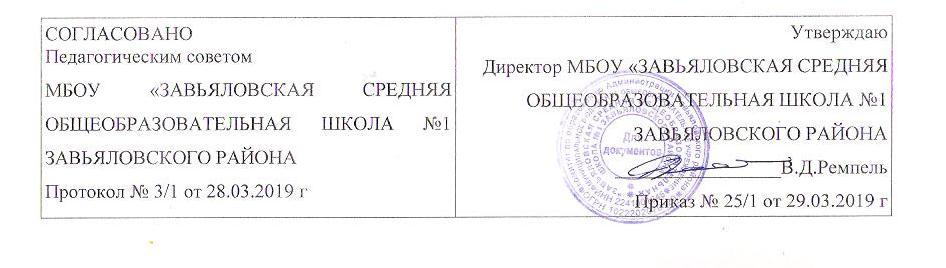 ОТЧЕТ О САМООБСЛЕДОВАНИИСветловской  СОШ филиала МБОУ «Завьяловская СОШ № 1 Завьяловского района»с. Светлое2019 год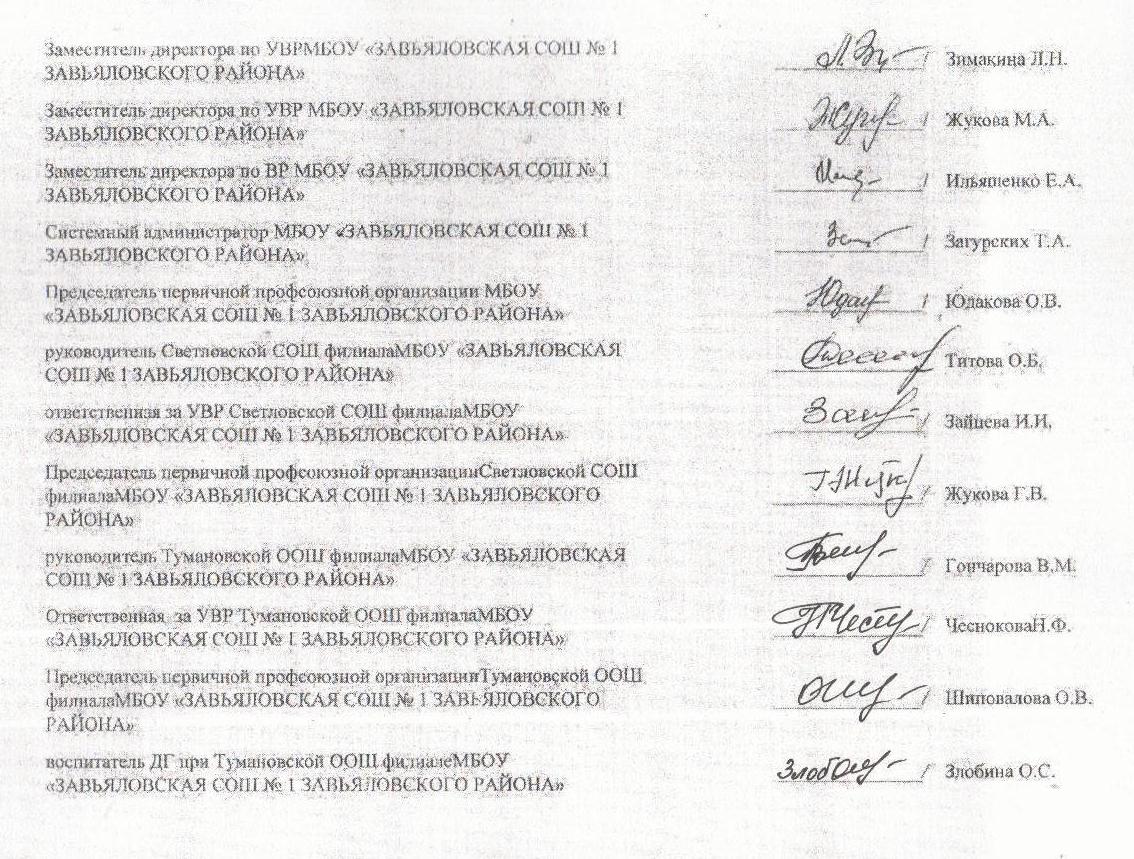 СодержаниеАналитическая частьРаздел 1.  Организационно-правовое обеспечение образовательной деятельности……………………………………………………………………………….4Раздел 2.  Структура и система управления…………………………………………………………………………………8Раздел 3. Содержание и качество подготовки обучающихся……………………………………………………………………………..12   Раздел 4. Организация учебного процесса………………………………………………..46     Раздел 5. Востребованность выпускников………………………………………………..47   Раздел 6. Кадровое обеспечение…………………………………………………………...48   Раздел 7. Учебно-методическое обеспечение……………………………………………..52   Раздел 8. Библиотечно-информационное обеспечение…………………………………..55   Раздел 9. Материально-техническая база…………………………………………………57   Раздел 10. Внутренняя система оценки качества образования…………………………60   Раздел 11. Иные документы, предоставляемые образовательной организацией с целью презентации успешного опыта…………………………………………………………….68   Показатели деятельности организации, подлежащей самообследованию Раздел 1. Организационно-правовое обеспечение образовательной деятельностиОбщие сведения об организации:МБОУ «Завьяловская средняя общеобразовательная школа №1 Завьяловского района» является юридическим лицом и осуществляет свою деятельность на основании Устава, принятого общим собранием коллектива школы 25 июля 2010 года, после завершения реорганизации школы в форме присоединения к ней муниципального общеобразовательного учреждения «Завьяловская СОШ №2», который четко определяет основные вопросы ее деятельности. Устав утвержден Постановлением Администрации Завьяловского района №332 от 30 июля 2010 года.Светловская СОШ филиал МБОУ «Завьяловская СОШ № 1 Завьяловского района» не является юридическим лицом.Деятельность Светловской СОШ филиала МБОУ «Завьяловская СОШ № 1 Завьяловского района» регулируется Конституцией Российской Федерации, Законом РФ «Об образовании в РФ», Законом Алтайского края от 04.09.2013 N 56-ЗС (ред. от 07.10.2013) "Об образовании в Алтайском крае" (принят Постановлением АКЗС от 02.09.2013 N 513), нормативными правовыми актами Минобразования России, Уставом Учреждения.Миссия  образовательной организацииСоздание инновационной,  личностно-ориентированной модели школы, в которой согласуются цели, ценности и интересы участников образовательных отношений,  и обеспечено устойчивое повышение качества образовательных услуг.  Приоритетом выступают информационно-коммуникационная, творческая, исследовательская и научная деятельность участников образовательных отношений, поддерживается духовность, как залог свободного  личностного развития и богатства нации через:совершенствование системы управления;повышение качества исследовательской, учебно-методической и творческой деятельности учащихся и педагогов;использование компетентностного подхода и инновационных технологий;развитие воспитательной системы.Образовательные целиСоздание условий  повышения эффективности деятельности образовательной организации, обеспечивающих качественное образование, отвечающее меняющимся требованиям  современного общества и стратегическими задачами развития образования в целом. Принципы стратегического развитияМы гарантируем: обеспечение заинтересованным сторонам образовательных услуг на уровне, определенном ФГОС ООО; улучшение качества образовательной услуги  на основе обратной связи с участниками образовательных отношений.    Политика в области качества образовательной организации   направлена на достижение поставленной цели путем решения следующих задач:Обновление содержания и методов обучения и достижение на этой основе нового качества его результатов. Создание условий для дальнейшего развития духовно–нравственной, культурной, образованной, гармонично-развитой и деятельной личности, способной к саморазвитию, самореализации и эффективному применению  полученных профессиональных и социальных качеств для достижения успеха в жизни, создание условий для информирования всех заинтересованных сторон о деятельности ОО.Обеспечение эффективности  ресурсов и инструментов, определяющих реализацию основной образовательной программы, социальной защищенности обучающихся и сотрудников образовательной организации;  поддержание безопасных условий жизнедеятельности  ОО.     Совершенствование системы качества признается первоочередной задачей  школы на ближайший период времени.         Образовательными целями школы является выполнение требований федерального государственного образовательного стандарта и федерального компонента государственного стандарта общего образования.Исторические сведения о филиалеСветловская средняя школа филиал МУНИЦИПАЛЬНОГО БЮДЖЕТНОГО ОБЩЕОБРАЗОВАТЕЛЬНОГО УЧРЕЖДЕНИЯ «ЗАВЬЯЛОЛВСКАЯ СРЕДНЯЯ ОБЩЕОБРАЗОВАТЕЛЬНАЯ ШКОЛА № 1 ЗАВЬЯЛОВСКОГО РАЙОНА» (далее: школа) основана в 1939 году.Школа находилась в приспособленном  деревянном одноэтажном помещении, в 1978 году было построено типовое двухэтажное блочное здание, в котором находится  современная школа.  В1990 году образовательная организация  получила статус средней школы.   Светловская средняя школа Завьяловского района Алтайского края в 2006 году  переименована в Муниципальное общеобразовательное учреждение «Светловская средняя общеобразовательная школа Завьяловского района» Алтайского края (Постановление Администрации Завьяловского  района № 115 от 16.06.2006 года).    Муниципальное общеобразовательное учреждение «Светловская средняя общеобразовательная школа Завьяловского района» Алтайского края  в  2011 году переименована в Муниципальное  казенное общеобразовательное учреждение «Светловская средняя общеобразовательная школа Завьяловского района» Алтайского края  (Постановление Администрации Завьяловского  района № 104 от 22.03.2011 года). Муниципальное  казенное общеобразовательное учреждение «Светловская средняя общеобразовательная школа Завьяловского района» Алтайского края  реорганизовано в филиал путем присоединения к  МУНИЦИПАЛЬНОМУ БЮДЖЕТНОМУ ОБЩЕОБРАЗОВАТЕЛЬНОМУ УЧРЕЖДЕНИЮ «ЗАВЬЯЛОЛВСКАЯ СРЕДНЯЯ ОБЩЕОБРАЗОВАТЕЛЬНАЯ ШКОЛА № 1 ЗАВЬЯЛОВСКОГО РАЙОНА» (Постановление Администрации Завьяловского  района № 104 от 22.03.2017 года).   В 2006 году школа стала победителем Национального проекта «Образование», в 2009 году внесена в национальный реестр «Лучшие школы России»  С 2016 год по 2018 год  образовательная организация являлась  региональной инновационной площадкой, осуществляла реализацию инновационного проекта по теме: "Система менеджмента качества образования  в сельской малокомплектной школе  в условиях реализации  ФГОС и Закона № 273 – ФЗ «Об образовании в Российской Федерации»"Сведения об основных нормативных документахДокументы, дающие право владения и использования материально-технической базы: документы, подтверждающие наличие площадей, на которых ведется образовательная деятельность; заключения санитарно-эпидемиологической службы и государственной противопожарной службы, акт приемки готовности филиала осуществлению образовательной деятельности в 2018-2019 учебном году имеются.Выводы нормативно-правовые документы в полной мере соответствуют требованиям законодательства в сфере образования.1.2 Руководящие работники общеобразовательной организацииРуководящих работников в филиале нет.Титова Ольга Борисовна, учитель,  выполняет обязанности руководителя филиала.Раздел 2  Структура и система управления 2.1  Структура управленияАдминистративное управление осуществляет директор. Основная функция директора школы - координация деятельности всех участников образовательного процесса через Совет школы, педагогический совет, методический совет. Педагоги, исполняющие обязанности заместителя директора реализуют оперативное управление образовательным (учебным и воспитательным) процессом и осуществляют мотивационную, информационно-аналитическую, планово-прогностическую, организационно-исполнительскую, контрольно-регулировочную, оценочно-результативную функции.В соответствии с задачами модернизации образовательного процесса, развития государственно-общественного характера управления в школе наряду с  Советом школы создан Совет отцов, родительский комитет.Организационная структура  соответствует  функциональным задачам и Уставу школы и направлена на создание единого образовательного коллектива единомышленников, которых  сближает общая цель, заложенная в Программе развития школы, а также задачи и проблемы совместной деятельности. Управление школой осуществляется на основе гласности, демократии, соуправления. В филиале сложилась следующая структура управления:2.2  Система управления ШколойКонцепция системы управления школой строится на основе изучения  мнения членов коллектива, родительской общественности, а также выводов, сделанных в результате самоанализа, проведенного администрацией. Основные свойства системы управления школой:опережающее управление (т.е. разработка конкретных подробных планов действий, учитываются возможные изменения условий и, вследствие этого, допустимые корректирующие действия, практикуется предварительный анализ принимаемых решений);гибкость системы управления, ее способность претерпевать необходимые изменения в соответствии с изменением целей и содержания деятельности школы;обязательное обеспечение государственно-общественного взаимодействия при управлении школой, то есть государственно-общественное управление (ГОУ)К целям органов общественного самоуправления школы относится реализация образовательных потребностей и интересов учащихся, их родителей и педагогов.    Управление школой переходит  в режим развития, осуществляется через  процессный подход, следовательно, планируются изменения в каждом из четырех основных звеньев управленческого цикла:- Планирование - Осуществление - Проверка - Действие.Планирование: в его основу закладывается программа развития, сама структура которой предусматривает новые методы планирования развития образовательной школы (подготовка  информационной справки,  проблемный  анализ состояния школы, формирование концепции и целей школы, определение плана действий, прогнозирование результатов, разработка сетевого графика  (дорожная карта) и т.д.).Осуществление. Внедрение управленческих процессов, создание новых органов, введение новых субъектов управления и разработка их новых функций.Проверка.  Постоянный контроль  и измерение процессов и продукции в сравнении с политикой, целями и требованиями на продукцию и сообщение о результатах.Действие предпринимайте действия по постоянному улучшению показателей процессов. Обновление методов руководства, которое предполагает:создание морально-психологического климата, стимулирующего педагогов на активное участие в реализации программы развития;;демократизация управления, проявляется в переходе на более низкие уровни оргструктуры (уровень учителей, учащихся) при принятии решений. Отказ от методов административного воздействия на людей и переход на методы, ориентированные на знание мотивов, потребностей, интересов конкретных личностей;освоение демократического стиля управления.     В наличии имеются необходимые приказы на вход и выход из административного контроля и СМК , план-задания и справки по результатам контроля, протоколы заседаний Совета школы, педагогического, методического советов школы, совещаний при директоре, совещаний при завуче, родительских собраний, совета профилактики, отчеты по выполнению планов воспитательной, профилактической, методической работы. 2.3.Организации взаимодействия семьи и ШколыОсновная цель  этого направления – повысить ответственность родителей к воспитанию детей, активизировать интерес родителей к проблемам школы.Задачи:Создание условий взаимодействия семьи и школы на основе сотрудничества.Повышение педагогической культуры родителей.Вовлечение родителей в воспитательный процесс.Формы реализации  работы с родителями осуществляется через:общешкольные родительские собрания;классные родительские собрания;заседания общешкольного родительского комитета;заседания Совета Отцов;индивидуальное консультирование по вопросам обучения и воспитания;социальное консультирование (малообеспеченных, опекунских, неполных семей, родителей  детей-учащихся инвалидов);анкетирование родителей (по вопросам профориентации, по выбору предметов школьного компонента);оказание помощи родителям в организации внеурочного времени учащихся;привлечение родителей к проведению общешкольных и классных мероприятий (праздники, концерты, спортивные соревнования).   Педагогическое просвещение родителей в школе проводится согласно  плану родительского всеобуча. Основными  видами родительского всеобуча являются родительские  собрания, как классные, так и общешкольные. Классные родительские собрания проводятся по плану классных руководителей, общешкольные  проводятся один раз в четверть.        Родители привлекаются классными руководителями к различным видам деятельности:  участвуют при проведении родительских собраний, в классных и общешкольных праздниках, творческих делах, экскурсиях, помогают решать текущие проблемы класса, школы.  В каждом классе действует родительский комитет, члены которого оказывают помощь классному руководителю в организационных вопросах, привлекаются к работе с асоциальными семьями.   В школе сформирован  Совет отцов, данный орган соуправления принимает  решения по многим  вопросам учебно-воспитательного процесса.    Кроме родительских собраний в школе проводятся индивидуальные консультации для родителей учителями-предметниками, психологом МБОУ «Завьяловская СОШ № 1 Завьяловского района» на основании договора о взаимодействии.    На внутришкольном учете находятся 3 асоциальных семьи, в которых детям не уделяется  должного внимания, где родители не выполняют возложенные на них обязанности по воспитанию и обучению детей. Такими семьями занимается заместитель директора по воспитательной работе школы и общественный инспектор по охране прав детства.   Вся проделанная работа по данному направлению заслуживает удовлетворительной оценки. За истекший год было сделано немало, но остаются вопросы, над которыми необходимо работать. Уровень посещаемости родительских собраний в некоторых классах остается по-прежнему низкий, что  влияет на  успеваемость, отсутствие интереса к школьной жизни в целом, нежелание развиваться творчески, физически, интеллектуально. Необходимо активнее привлекать родителей к планированию воспитательной деятельности, разнообразить формы работы с родителями.2.4.Анализ работы по изучению мнения участников образовательных отношений и потребителей о деятельности школыС целью изучения мнения участников образовательных отношений о деятельности Школы, совершенствования форм обратной связи  в прошедшем учебном году в школе был размещен «сборник»  отзывов и предложений, в которой все участники образовательных отношений могут оставить свои пожелания и отзывы об организации учебно-воспитательного процесса. В январе 2018 года в школе проходил традиционный день открытых дверей, во время которого родители присутствовали на уроках и внеклассных мероприятиях педагогов. Весной 2018 года в рамках мониторинга удовлетворенности участников образовательного процесса различными его сторонами было проведено диагностическое исследование  удовлетворенности родителей, учащихся, педагогов организацией образовательного процесса в школе. Анализ результатов показал положительную динамику уровня удовлетворенности у педагогов, а также учащихся и родителей 1-8 классов, небольшое снижение уровня удовлетворенности организацией образовательного процесса у учащихся и родителей 9 классов. Отмечая, преимущественно, положительную динамику удовлетворенности, можно говорить о целенаправленной работе педагогического коллектива, администрации над развитием и совершенствованием учебно-воспитательного процесса, о своевременной коррекции педагогической деятельности на основе анализа ее результатов.Выводы и рекомендации по разделуСуществующая система управления образовательной организацией способствует достижению поставленных целей и задач, запросам участников образовательного процесса, реализации компетенций образовательной организации, закрепленных в ст. 26 и ст. 28 Федерального закона № 273-ФЗ от 27.12.2012 «Об образовании в Российской Федерации». В следующем учебном году необходимо работать над дальнейшим развитием государственно-общественного управления, созданием дополнительных звеньев структуры ГОУ.Раздел 3.Содержание и качество подготовки обучающихся3.1.Контингент учащихся Основным индикатором оценки качества образовательной организации является контингент, качество сдачи выпускниками итоговой аттестации. Данные показатели на 01.09.2018.                                                                                                           Таблица 4Численность обучающихся в 2018 годуТаблица 5Численность учащихся и классов-комплектов за последние 3 годаСредняя наполняемость классов снизилась. Наконец  2018 года в школе обучалось 39 детей.Проблема сохранения и увеличения контингента учащихся по-прежнему остается одной из острых проблем школы. Для ее решения предполагается расширение набора дополнительных образовательных услуг, организация дошкольного образования и внеурочной занятости учащихся.3.2.Содержание подготовки обучающихся3.2.1.Образовательная программа школыВ Светловской СОШ филиале МБОУ «Завьяловская СОШ № 1 Завьяловского района»  разработана  и реализуется обновленная образовательная программа с 01.09.2013 (основание обновления – вступление в действие ФЗ- 273 «Закон об образовании в Российской Федерации»). На 01.09.2015 (15.01.2016) реализуется программа 3 ступеней: образовательная программа начального общего образования, образовательная программа основного общего образования, образовательная программа среднего общего образования. Внесены изменения в образовательную программу 11.08.2016 в соответствии с изменениями ФГОС НОО, ФГОС ООО.Образовательная программа начального общего образования (1-4, ФГОС НОО) разработана с учётом типа и вида образовательного учреждения, а также образовательных потребностей и запросов участников образовательного процесса на основе примерной основной образовательной программы начального общего образования в соответствии с требованиями федерального государственного образовательного стандарта начального общего образования к структуре основной образовательной программы, определяет содержание и организацию образовательного процесса на уровне  начального общего образования и направлена на формирование общей культуры обучающихся, на их духовно-нравственное, социальное, личностное и интеллектуальное развитие, на создание основы для самостоятельной реализации учебной деятельности, обеспечивающей социальную успешность, развитие творческих способностей, саморазвитие и самосовершенствование, сохранение и укрепление здоровья обучающихся.Учитываются также характерные для младшего школьного возраста (от 6,5 до 11 лет): центральные психологические новообразования, формируемые на данной ступени образования: словесно-логическое мышление, произвольная смысловая память, произвольное внимание, письменная речь, анализ, рефлексия содержания, оснований и способов действий, планирование и умение действовать во внутреннем плане, знаково-символическое мышление, осуществляемое как моделирование существенных связей и отношений объектов; ·развитие целенаправленной и мотивированной активности обучающегося, направленной на овладение учебной деятельностью, основой которой выступает формирование устойчивой системы учебно-познавательных и социальных мотивов и личностного смысла учения.При определении стратегических характеристик основной образовательной программы учитываются существующий разброс в темпах и направлениях развития детей, индивидуальные различия в их познавательной деятельности, восприятии, внимании, памяти, мышлении, речи, моторике и·т.·д., связанные с возрастными, психологическими и физиологическими индивидуальными особенностями детей младшего школьного возраста.При этом успешность и своевременность формирования указанных новообразований познавательной сферы, качеств и свойств личности связывается с активной позицией учителя, а также с адекватностью построения образовательного процесса и выбора условий и методик обучения, учитывающих описанные выше особенности уровня начального общего образования.Образовательная программа основного общего образования (5-9, ФК ГОС)       Школа на уровне основного общего образования (9 класс), реализует учебный план 2004 г.Нормативный срок освоения общеобразовательной программы основного общего образования – 5 лет. Форма освоения: очная.На второй ступени обучения школа реализует общеобразовательные программы основного общего образования и закладывает фундамент образовательной подготовки, необходимой выпускнику для продолжения образования, его полноценного включения в жизнь. Специфика педагогических целей основной школы в большей степени связана с личным развитием детей, чем с их учебными успехами.Целью основного общего образования является формирование целостного представления о мире, основанного на приобретенных знаниях, умениях, навыках и способах деятельности; приобретение опыта разнообразной деятельности (индивидуальной и коллективной), опыта познания и самопознания; подготовка к осуществлению осознанного выбора индивидуальной образовательной или профессиональной траектории.Основное общее образование – завершающая ступень обязательного образования в Российской Федерации. Поэтому одним из базовых требований к содержанию образования на этой ступени является достижение выпускниками уровня функциональной грамотности, необходимой в современном обществе, как по математическому и естественнонаучному, так и по социально-культурному направлениям.Одной из важнейших задач основной школы является подготовка обучающихся к осознанному и ответственному выбору жизненного и профессионального пути. Условием достижения этой задачи является последовательная индивидуализация обучения, предпрофильная подготовка на завершающем этапе обучения в основной школе. Введение помимо обязательных предметов, элективных курсов,  системы профориентационных внеклассных занятий направлено на более полное развитие склонностей и способностей учащихся.Основное общее образование завершается обязательной итоговой государственной аттестацией выпускников. Обучающиеся, завершившие основное общее образование и выполнившие в полном объеме требования к уровню подготовки выпускников основной школы, вправе продолжить обучение на ступенях среднего (полного) общего, начального или среднего профессионального образования.Образовательная программа основного общего образования (5-9 класс, ФГОС ООО)     Основная образовательная программа основного общего образования Светловской СОШ филиала МБОУ «Завьяловская СОШ № 1  Завьяловского района»   строится в соответствии с требованиями Федерального государственного образовательного стандарта основного общего образования к структуре основной образовательной программы (утверждён приказом Министерства образования и науки Российской Федерации от «6» октября 2009 г. № 373),  и на основе анализа деятельности образовательного учреждения  и реализуется для 5-8 классов.Основная образовательная программа основного общего образования Светловской СОШ филиала МБОУ «Завьяловская СОШ № 1 Завьяловского района»:обеспечивает преемственность с начальным  общим образованием, реализация федеральных  государственных образовательных стандартов осуществляется в  организации с 2011 года;- реализацию программы, опираясь на возрастные особенности подросткового  возраста, который  включает  в себя возрастной  период  с 11 до 15 лет;-реализацию программы  с учётом особенностей и традиций учреждения, предоставляющих большие возможности учащимся в раскрытии интеллектуальных и творческих возможностей личности на основе «площадок успешности»;- в соответствие с социальным запросом образовательный процесс в  организации рассматривается как совокупность учебного процесса, воспитательного процесса, социальных практик и исследовательской деятельности обучающихся.Доминирующим видом познавательной деятельности рассматривается поисковая, исследовательская, основным результатом которой является освоение учащимися способов деятельности. Технология формирования основной образовательной программы основного общего образования, призванная обеспечить достижение запланированных результатов образования (ФГОС ООО), определяет тип отношений между учителем и учеником (педагогика сотрудничества), вариативность (признание права ученика на полный или частичный выбор изучаемого содержания и уровня его освоения), реализация дифференцированного подхода и индивидуализация обучения.    Системно-деятельностный подход – концептуальная основа образовательной программы основного общего образования Светловской СОШ филиала МБОУ «Завьяловская СОШ № 1 Завьяловского района». Образовательные технологии обеспечивают  достижение требований стандартов,  обладают значительным воспитательным и развивающим, а также здоровьесберегающим потенциалом, что отвечает современным приоритетным потребностям личности, общества и государства:•       технология уровневой дифференциации обучения,•       технология создания учебных ситуаций,•       технологии, основанные на реализации исследовательской деятельности,•      информационных и коммуникационных технологий обучения,•       проблемно-диалогическая технология;•       технология формирования типа правильной читательской деятельности (продуктивного чтения);•       технология развития критического мышления;•       проектная технология.Реализация образовательных программ по предметам, рабочих программ учителей основана на данных технологий, что позволяет педагогам в полном объеме реализовать системно-деятельностный подход в работе с обучающимися.     В последние годы наблюдаются положительные тенденции в развитии образовательного учреждения:·      более эффективным стал процесс содействия развитию личности учеников, формированию их познавательного, нравственного, коммуникативного, эстетического потенциалов;·      расширяются  возможности  использования  информационной  среды;·      наблюдается ежегодный рост удовлетворённости учащихся, родителей и педагогов деятельностью организации;·      улучшается материально – техническая база школы.Образовательная программа среднего общего образования (10-11 класс, ФкГОС)Школа, на уровне среднего общего образования, реализует учебный план 2004 г. В соответствии с социальным запросом участников образовательного процесса успешно внедряются современные образовательные технологии.Целью среднего  общего образования является формирование у обучающихся гражданской ответственности и правового самосознания, духовности и культуры, самостоятельности, инициативности, способности к успешной социализации в обществе; дифференциация обучения с широкими и гибкими возможностями построения старшеклассниками индивидуальных образовательных программ в соответствии с их способностями, склонностями и потребностями; обеспечение обучающимся равных возможностей для их последующего профессионального образования и профессиональной деятельности, том числе с учетом реальных потребностей рынка труда.Нормативный срок освоения общеобразовательной программы среднего общего образования – 2 года. Форма освоения: очная. Важнейшими задачами средней школы являются совершенствование навыков самообразования, самоорганизации и самовоспитания; полное раскрытие и развитие их способностей; формирование психологической и интеллектуальной готовности  к профессиональному  самоопределению; осуществление реализации общеобразовательных программ общего среднего образования, развитие интереса к познанию и творческих способностей обучающегося, формирование навыков самостоятельной учебной деятельности на основе дифференциации обучения.Среднее общее образование завершается обязательной итоговой государственной аттестацией выпускников. Требования к уровню подготовки выпускников  стандарта являются основой разработки контрольно-измерительных материалов указанной аттестации.Обучающиеся, завершившие среднее общее образование и выполнившие в полном объеме требования к уровню подготовки выпускников, вправе продолжить обучение на ступенях начального, среднего и высшего профессионального образования.Программный материал по реализуемым образовательным программам начального общего, основного общего и среднего общего выполнен в полном объеме.Обеспеченность методической литературой, пособиями, материалами в соответствии с утвержденными федеральными перечнями учебной и методической литературы, рекомендованных или допущенных к использованию в образовательном процессе, обеспеченность информационно-библиотечными ресурсами по данному направлению соответствует требованиям. Ученики имеют возможность доступа к фондам учебно-методической документации.3.2.2.Воспитательная работаВоспитательная деятельность в школе строится на основании Программы ВР «Я – гражданин России», которая  разработана в соответствии с Концепцией духовно – нравственного развития  и   воспитания личности гражданина России  по следующим направлениям: -интеллектуально-познавательное-духовно-нравственное-военно-патриотическое-художественно-эстетическое-спортивно-оздоровительное-правовое-трудовая и профессиональная ориентация         Цель воспитательной системы школы:Создание образовательно-воспитательной среды, способствующей духовному, нравственному, физическому развитию и социализации ребенка, через обеспечение доступности качественного образования в условиях эффективной работы школы.         Для реализации поставленной цели были сформулированы следующие задачи воспитательной деятельности:1. Развитие каждого школьника на основе знания его индивидуальных способностей2.Развитие национального самосознания, формирование нравственных и гражданственных качеств на основе разнообразной творческой деятельности3.Организация эффективной работы органов ученического самоуправления: научить выпускников самостоятельно ставить и достигать серьёзных целей, реагировать на разные жизненные ситуации.4.Продолжить работу по воспитанию правового сознания, правовой культуры.5.Формирование стремления к здоровому образу жизни; осознания здоровья как одной из главных жизненных ценностей.6.Создавать условия для активного и полезного взаимодействия школы и семьи по вопросам воспитания учащихся.     Воспитательная деятельность реализовывалась через различные формы и виды деятельности по семи направлениям.Все направления воспитательной работы позволяют осуществлять личностно-ориентированный подход в воспитании при одновременной массовости воспитательных мероприятий и стимулировать творческие способности учащихся во всех аспектах воспитательной работы. Мероприятия, проводимые в течение учебного года, позволяют привлечь к различным видам деятельности большое количество детей, что способствует развитию творческих способностей практически каждого ученика.К тому же календарно-тематический план воспитательной работы был распределен по месячникам:1. План воспитательной работы школы и работа классных руководителей сориентированы по следующим направлениям:                                                                                                                                                                                                                                                                                                                                                                                             - интеллектуальное;- гражданско-правовое;- военно - патриотическое;- спортивно-оздоровительное;- культурно-эстетическое;- экологическое;- духовное – нравственное;- досуговое;- трудовое;- работа с педагогическим коллективом;- сотрудничество с родителями;-  профилактика правонарушений;- работа с органами ученического самоуправления. Основная деятельность воспитательной работы в школе организована классными руководителями и педагогами. Педагоги школы значительное внимание уделяют воспитанию учащихся, совершенствованию и обновлению внеклассной воспитательной деятельности с детьми. Классные руководители владеют широким арсеналом форм и способов организации воспитательного процесса в школе и классе.             В традиционных школьных мероприятиях участвуют все классы, но степень активности классов в жизни школы разная. Это связано с работой классных руководителей, их желанием и умением организовать, зажечь детей, умением привлекать к участию в мероприятиях каждого ученика. Большое значение имеет сформированность классного коллектива, отношения между учениками в классе.Стабильность в воспитательной работе обеспечивают традиционные ключевые дела и, безусловно, деятельность    классных руководителей, которые представляют опытный грамотный коллектив. В этом учебном году наибольшую активность  проявили классные руководители: Перязева Ирина Александровна, Кузнецова Елена Васильевна, Жукова Галина Валентиновна, Неделько Татьяна Владимировна. Учащиеся под их руководством приняли участие практически во всех мероприятиях школьного и районного уровня. Имеют высокие результаты. 2.  Воспитательная работа  классных руководителей.   У педагогического коллектива классных руководителей есть все возможности для поднятия своего творческого потенциала. Поддерживают инновационную деятельность более 70% классных руководителей, определяют ее как общественно значимую и личностно-значимую, т.е. осознают результаты деятельности на перспективу. Невозможно добиться повышения качества воспитательной работы без повышения уровня профессионального мастерства классного руководителя. Способствует этому работа МО классных руководителей.Ожидаемым результатом методической работы является разработанная самим коллективом модель классного руководителя.1.Планирование и организация работы в классном коллективе:  а) планы воспитательной работы были составлены в начале учебного года  всеми классными руководителями;  б) по завершению учебного года каждым классным руководителем был проведён и написан анализ воспитательной работы с классом за прошедший учебный год.   в) в большинстве классных коллективов были созданы условия для творческого развития личности, в некоторых недостаточным было количество  мероприятий, требующих раскрытия творческого потенциала ребят.Современные условия жизни требуют от классного руководителя умений и навыков работы с новыми технологиями. Для этого все преподаватели прошли курсы повышения ИКТ компетентности. Поэтому в своей работе классные руководители используют современные информационные технологии при проведении внутриклассных мероприятий, родительских собраний, конкурсов, занятий, создание классных уголков. Эти технологии позволяют классному руководителю в новой форме преподносить учебно-воспитательный материал. Для учащихся потребность овладения ИКТ  технологиями очевидна. В воспитательной работе это проявляется в создании  мультимедийных презентаций к классным часам, праздникам, концертам, в оформительской работе (газеты, стенды).3.     Работа с родителями. Основная цель  этого направления - активизировать интерес родителей к проблемам школы.Задачи:Создание условий взаимодействия семьи и школы на основе сотрудничества.Повышение педагогической культуры родителей.Вовлечение родителей в учебно-воспитательный процесс.Формы реализации  Работы с родителями осуществляется через:- классные родительские собрания;- общешкольные родительские собрания;- заседания общешкольного родительского комитета;- заседания Совета Отцов;- индивидуальное консультирование по вопросам обучения и воспитания;- социальное консультирование (малообеспеченных, опекунских, неполных семей, родителей  детей-учащихся инвалидов);- анкетирование родителей (по вопросам профориентации, по выбору предметов школьного компонента);- оказание помощи родителям в организации внеурочного времени учащихся;- привлечение родителей к проведению общешкольных и классных мероприятий (праздники, концерты, спортивные соревнования).Педагогическое просвещение родителей в школе проводится согласно  плану родительского всеобуча. Основными  видами родительского всеобуча являются родительские  собрания, как классные, так и общешкольные, лектории, встречи со специалистами различных структур.             Классные родительские собрания проводятся по плану классных руководителей, общешкольные  проводятся один раз в четверть.              Родители привлекаются классными руководителями к различным видам деятельности:  участвуют при проведении родительских собраний, в классных и общешкольных праздниках, творческих делах, экскурсиях, помогают решать текущие проблемы класса, школы.            В каждом классе действует родительский комитет, члены которого оказывают помощь классному руководителю в организационных вопросах, привлекаются к работе с асоциальными семьями.В школе сформирован  Совет отцов, данный орган соуправления принимает  решения по многим  вопросам учебно-воспитательного процесса.                    Кроме родительских собраний в школе проводятся индивидуальные консультации для родителей учителями-предметниками.                На внутришкольном учете находятся 3 асоциальных семьи, в которых детям не уделяется  должного внимания, где родители не выполняют возложенные на них обязанности по воспитанию и обучению детей. Такими семьями занимается заместитель директора по воспитательной работе школы и общественный инспектор по охране прав детства.        Вся проделанная работа по данному направлению заслуживает удовлетворительной оценки. За истекший год было сделано немало, но остаются вопросы, над которыми необходимо работать. Уровень посещаемости родительских собраний в некоторых классах остается по-прежнему низкий, что негативно влияет на поведение учащихся, успеваемость, отсутствие интереса к школьной жизни в целом, нежелание развиваться творчески, физически, интеллектуально. Определение социального статуса семей учащихся школыПосле изучения социального статуса семей  учащихся школы можно сделать следующие выводы:полные семьи – составляют 95 %, неполные – 5% ;гармоничные семьи – 93 %;многодетные (1 семья – 3 %) и малообеспеченные (35 семей – 90 %).Определение количественного состава детей в семьях:4. Программа «Лето -2018»     Вопрос об организации летней занятости детей в каникулярное время, начинаем обсуждать еще весной. Продумываем виды и объемы работ для учащихся. В нашей школе большое внимание уделяется летнему отдыху и оздоровлению детей.Согласно программе «Лето -2018» была организована занятость детей во время летних каникул, работал школьный оздоровительный лагерь «Сказочная страна.Цель программы лагеря – создать благоприятные условия для укрепления здоровья и организации досуга, учащихся во время летних каникул.Задачи программы:-         проведение работы с детьми, сочетающей развитие и воспитание ребят с оздоровительным отдыхом;-         развитие творческих способностей школьников;-         воспитание культуры поведения;-         формирование у школьников навыков общения и толерантности;-         привитие навыков здорового образа жизниДля реализации всех этих задач в лагере «Сказочная страна» проводились различные мероприятия.	В оздоровительном лагере отдохнули 22 учащихся, что составит 55% от общего числа учащихся школы.5.Система ДОДВажным звеном в воспитательной работе  школы является система дополнительного образования. Всего на базе школы работают 12 кружков, посещают которые 100% учащихся. Активно проявляет себя руководитель кружков «Час информатики» и «Персональный компьютер» Тютерев Сергей Александрович. Ребята под его руководством постоянно участвуют в различных интернет-конкурсах и добиваются хороших результатов.  Большой охват детей на кружках «Умелые ручки», «Драматический», дети с удовольствием посещают эти кружки, руководят которыми Кузнецова Елена Васильевна и Приходько Наталья Степановна.        Кроме этого в школе работает 4 спортивные секции, которые насчитывают 39 учащихся школы (руководитель Половец Сергей Александрович). Ребята под его руководством участвуют практически во всех районных соревнованиях,  добиваясь хороших результатов. Так же Светловский ДК предлагает дополнительные услуги учащимся школы в виде кружков «Весёлые нотки», «Эстрадное пение», «Танцевальный».      Все занятия кружков  проводились регулярно, в течение всего учебного года. 6.  Работа школьного самоуправления.Одной из важнейших задач работы школы является организация детского самоуправления. В школе работает школьный Совет старшеклассников, включающий в себя активистов из 5-11 классов. Совет старшеклассников возглавляла Мерзлова Татьяна ученица 11 класса. Деятельность Совета старшеклассников была активной, сплочённой, творческой, так ребята участвовали в районном конкурсе КВН , районной акции «Наркотикам-НЕТ!», организовали акции «Зеленый дом» и «Чистый берег», «Свеча Памяти», «Ветеран живет рядом» и многое другое.Самоуправление в школе основано на взаимодействии всех участников образовательного процесса: учащихся, родителей, учителей. Цель школьного самоуправления – способствовать повышению качества воспитательного процесса.Формы реализации: - дежурство по школе и по классам,- организация трудовых дел (уборки, субботники)- поисковая работа в музеи,организация досуга,   Так как наполняемость классов не очень большая, то выборным исполнительным органом ученического самоуправления должен являться разновозрастной совет, основными функциями которого являются:- организационная- представительная- информационно-пропагандистская.Через школьное самоуправление решаются следующие проблемы:-      развитие, сплочение и координация ученического коллектива;- формирование культуры деловых отношений, навыков ведения деловой документации;- умение решать проблемы;- самораскрытие и самореализация личности; - принцип равноправия  в совместной деятельности.Самоуправление в классах осуществлялось ученическим активом через отделы: «Спорт и здоровье», «Пресс-центр», «Центр знание», «Дисциплина и порядок», «Досуг»..  Особенно четко проявляется школьное самоуправление в День Учителя, когда учащиеся старших классов по традиции школы, руководят, проводят уроки.Анализ деятельности ученического самоуправления школы показал, что за последние два года наблюдается увеличение общественной активности учащихся. Процент занятости учащихся  в органах школьного самоуправления повышается.Многие учащиеся имеют навыки организаторской деятельности, устанавливают деловые контакты, управляют процессом общения.Гражданско-правовое  воспитаниеВ современных условиях одним из важнейших приоритетов обновления содержания образования является модернизация и развитие гражданско-правового воспитания:Ежегодно в школе проводится профилактическая  операция     «Подросток» в целях обеспечения условий по комплексному решению проблем безнадзорности и правонарушений несовершеннолетних, по профилактике употребления психоактивных веществ, наркотических веществ в молодежной среде.вопросы правового воспитания – на уроках, классных часах, проведено общешкольное родительские собрание с приглашением инспектора ГИБДД и районного инспектора по охране прав детей. В результате целенаправленной, совместной работы среди учащихся, преподавателей, классных руководителей и родителей по безопасности дорожного движения в этом учебном году в нашей школе не зарегистрировано ни одного случая ДТП.Военно-патриотическое  воспитание    Основная цель данного направления воспитательной работы - создание условий дляформирование, развитие и воспитание гражданина - патриота своей страны..Задачи: Формирование у учащихся патриотического сознания, готовности к выполнению конституционных обязанностей.Повышение качества патриотического воспитания через привлечение общественных организаций.Раскрытие творческого потенциала учащихся через вовлечение в систему дополнительного образования.Формы реализации:- работа школьного музея,- посещение районного музея,- тимуровская работа,- связь с библиотеками села и школы,- совместная работа с советом ветеранов села и района.Большое  значение в подготовке к мероприятиям помогали материалы, которые хранятся в школьном музее. Он способствует патриотическому воспитанию школьников, и является базой  по реализации программы «Я и Отечество!»Работа с учащимися по военно-патриотическому воспитанию осуществляется через проведение ежегодного месячника военно-патриотической работы, а также мероприятий, посвященных Дню Победы в ВОВ. Накануне праздника День Защитника Отечества в школе был проведен традиционный конкурс  песни и строя, конкурс чтецов «Строки, опалённые войной».     Ежегодно накануне Дня Победы организуем встречи с тружениками тыла, детьми войны. В этом году было проведено очень много мероприятий, посвященных празднованию Победы в ВОВ: «Урок Победы», акции «Памятник», «Ветеран живет рядом», «Свеча памяти», «Бессмертный полк», классные и библиотечные часы, посвященные данной тематике. Накануне праздника учащиеся школы подготовили открытки и поздравили ветерана ВОВ Самойленко И.С., вдов участников ВОВ.  Учащиеся школы принимают активное участие в подготовке и проведении митинга Дня Победы, участвуют в праздничной программе.Ежегодно юноши старших классов проходят постановку на первоначальный  военный учет. В 2018 году на учет в военкомате поставлены 4 учащихся. Неоднократно в течение учебного года юноши старших классов принимали участие в Днях призывника, соревнованиях допризывной молодёжи.  В конце учебного года (с 25 по 29 мая) учащиеся 10 класса приняли участие в учебно-полевых сборах на базе оздоровительного лагеря «Спутник».Спортивно – оздоровительная работаШкольный возраст (6-17 лет) составляет 65% от всего детского населения и около 1/6 населения страны. Социальные, средовые экологические аспекты школьной жизни оказывают прямое и непосредственное воздействие на здоровье учащихся.Охрана здоровья обучающихся, входит в число приоритетных задач современного этапа развития системы образования. На образование ложиться задача сохранения физического, психического, нравственного здоровья подрастающего поколения.В связи с этим возникла необходимость в системном, целостном подходе, создании специальных программ, направленных на укрепление и сохранение  здоровья обучающихся, составленных с учетом их возрастных, психофизиологических особенностей и в соответствии с физиолого-гигиеническими нормативами. В школе создана программа «Я и здоровье».Цель программы:- формирование осознанного отношения школьников к своему физическому и психическому здоровью.- Формирование важнейших социальных навыков, способствующих успешной социальной адаптации, а также профилактика вредных привычек.Задачи:Создание условий для выработки поведенческих  навыков здорового образа жизни через привлечение к занятиям спортом учащихся.Формирование познавательной и социальной мотивации на здоровый образ жизни.Организация образовательного процесса, при  котором качество обучения, развития, воспитания учащихся не сопровождается нанесением ущерба здоровью.Формы реализации:- спортивные соревнования, конкурсы, работа спортивных секций, выпуск газет посвященных здоровому образу жизни.Направления в работе: - материально- техническое обеспечение образовательного процесса- диагностика, коррекция и развитие учащихся- организация рационального питания-формирование валеологических знаний учащихся и их родителей- формирование системы спортивно-оздоровительной работы- осуществление контроля над выполнением мероприятий по укреплению и сохранению здоровья учащихся.Популяризация спорта способствуют спортивные мероприятия, проводимые на базе школы. Более 84 % учащихся школы посещают спортивные секции.Педагогический коллектив школы осознает, что именно классный руководитель  может сделать для здоровья школьников гораздо больше, чем врач. Создание образовательной среды идет в комплексе с решением проблемы здоровьесбережения. По результатом медицинского осмотра 24% детей абсолютно здоровы, остальные имеют различные отклонения в здоровье поэтому каждым классным руководителем была разработана собственная программа по здоровьесбережению для своего класса.       Классные руководители на классных часах и родительских собраниях, обсуждают темы: «Наркотики», «Вред курения», «Алкоголизм», только тесное сотрудничество родителей, учащихся и учителей даст положительные результаты. В школе имеется стенд, пропагандирующий здоровый образ жизни.Работа по формированию здорового образа жизни ведется по разным направлениям. Это и организация бесплатного горячего питания учащихся, охват которым составил 100 % от общего количества учащихся и регулярное проведение профилактической работы по снижению заболеваемости детей ОРЗ,ОРВИ, гриппом при тесном сотрудничестве с фельдшером ФАПа.Физкультурно-массовые и спортивные мероприятиявключали в себя участие детей в общешкольных, районных соревнованиях и мероприятиях. В целях пропаганды   здорового образа жизни, развития состязательности и соревновательности  в школе регулярно проводятся спортивные конкурсы, соревнования между классами, Дни Здоровья. В текущем учебном году было проведено 3 общешкольных Дня Здоровья, в которых приняли участие все учащиеся школы.В перспективе следует уделять больше внимания просветительской работе по пропаганде здорового образа жизни.  Активизировать работу отдела здоровья и спорта ученического самоуправления, для повышения доли участия школьников в формировании своего здоровья. Создать творческие группы на уровне классных коллективов с выходом на общешкольный уровень  по пропаганде здорового образа жизни, продолжить информационно-консультативную работу для родителей с привлечением врачей-специалистов.Экологическая культура и трудовое воспитаниеВ школе созданы все необходимые условия для формирования экологической культуры и трудового воспитания.Вся работа школы по экологии направлена на привлечение внимания общественности к проблемам сохранения окружающей среды, формированию у подрастающего поколения экологической нравственности, экологической культуры.Школьники принимали активное участие в экологических акциях:  «Птичья кормушка», «Земля - наш общий дом»; участвуют в озеленении пришкольного участка, помогают администрации Светловского  сельсовета в уборке мусора по берегам озер Мыльное, Соленое, Долгое.В школе организовано еженедельное дежурство классов по школе,в конце каждого месяца, каждый класс принимает участие в трудовом десанте, проводит генеральную уборку классов и закрепленных за ним территорий школы. Участвуют в уборке школьной территории. В летний период времени в школе работает «Малая тимирязевка», ребята ухаживают за школьным огородом, цветниками.Духовно – нравственное воспитаниеНизкий уровень нравственности современного общества поставил перед школой задачу духовно – нравственного воспитанияучащихся.Ценности:   нравственный выбор; жизнь и смысл жизни; справедливость; милосердие; честь; достоинство; уважение родителей; забота о старших и младших; свобода совести и вероисповедания; толерантность, представление о вере, духовной культуре и светской этике.Школа считает своей важнейшей задачей формирование нравственности учащихся, формирование навыков и привычек общественного поведения.Традиционно в начале учебного года во всех классах прошли классные часы  «Правила поведения учащегося», в октябре  - традиционный месячник пожилого человека, в ноябре -  праздники в классах, посвященные Дню матери «Загляните в мамины глаза», в  мае - акция «Подарок ветерану». Работа по нравственному воспитанию проводилась всеми классными руководителями. В течение учебного года реализовывались воспитательные программы, направленные на воспитание учащихся в духе толерантности, терпимости к другому образу жизни, другим взглядам: «Формирование культуры личности школьника»,  «Мы такие разные». Результатом работы педагогического коллектива является отсутствие в школе конфликтов на национальной и религиозной почве и снижение общего уровня конфликтности учащихся.       Большое внимание школой уделяется профориентационной работе,которая ведется в выпускных классах.	Школа и семья – два важнейших воспитательно-образовательных института, которые изначально призваны пополнять друг друга и взаимодействовать между собой. Профилактика правонарушенийОсобое место в воспитательной работе школы отводится работе с учащимися девиантного поведения, учащимися, находящимися в трудной жизненной ситуации, а так же в направлении профилактики правонарушений среди учащихся.С этой целью организована работа Совета профилактики и работа школьного НАРКОПОСТА. Данная работа включает в себя следующую деятельность:индивидуальная профилактическая работа с детьми девиантного поведения.классными руководителями, заместителем директора по воспитательной работе изучались индивидуальные особенности развития личности учащихся, социальное положение и материально-бытовые условия проживания их семей, условия  семейного воспитания,  занятость в свободное время.- оформление необходимых нормативных документов на учащихся, состоящих на внутришкольном учете.   На конец года  на ВШУ состоит 1 ребёнок и 3 семьи. На учёте в КДН состоит один ребенок (Попов Илларион) и 2 семьи. классными руководителями проводится  работа в этом направлении  с учащимися и их родителями -  классные часы, беседы по профилактике правонарушений,  организована работа школьного Совета профилактики, на котором рассматриваются текущие вопросы, вопросы постановки учащихся на внутришкольный учет, снятия с учета, корректируется план работы по профилактике; отслеживается занятость учащихся, состоящих на внутришкольном учете, на учете в КДН, в свободное время, в период каникул и они привлекаются к занятиям в коллективах дополнительного образования, спортивных секциях.   отслеживается посещение, пропуски учебных занятийВ течение 2018 года в школе активно велась работа и по профилактике наркомании и по предупреждению правонарушений среди несовершеннолетних. С участием  участкового инспектора проводились выезды-рейды по территории поселения с целью определения мест времяпровождения учащихся, недопущения распития спиртных напитков.7. Связь  с общественными организациями.Педколлектив школы сотрудничает:С Администрацией сельского совета С участковым Светловского сельского советаС ДК с. СветлогоС ФАП-омС сельским Советом ветерановКачество медицинского обеспеченияШколы, системы охраны здоровья обучающихсяС целью сохранения и укрепления здоровья школьников проводится работа по организации питания учащихся, регулярные медицинские осмотры, воспитательная работа по профилактике здорового образа жизни и внедрению здоровьесберегающих технологий в образовательном процессе.В течение всего учебного года  в школе работала столовая, которая  обеспечивала горячим  питанием 98% учащихся.Организация питания в 2018 годуУкрепление здоровья является оной из актуальных проблем работы школы. Задача образовательного учреждения – сформировать у учащихся установку на здоровый образ жизни, а также условий обеспечивающих сохранение и укрепление здоровья обучающихся в школе, возможности для занятия физкультурой и спортом.В целях контроля за состоянием здоровья обучающихся в 2018 году в школе был проведен медицинский осмот.Среди наиболее распространенных заболеваний можно назвать:- пониженное зрение - нарушение осанки - кариес - ожирениеПриведенные выше данные практически соответствуют цифрам предыдущего учебного года, что говорит о необходимости продолжать работу по здоровьесбережению и формированию навыков здорового образа жизни у учащихся.На основании приведенных данных проводится  работа по формированию здорового образа жизни у учащихся:- не реже 1 раз в четверть проводятся классные мероприятия, направленные на формирование здорового образа жизни,- проведены тематические общешкольные акции «За здоровый образ жизни» и «Родительский урок»,- используются на уроках здоровьесберегающие технологии.Выводы  Исходя из анализа воспитательной работы, следует отметить, что в целом работу по решению поставленных задач и целей  в 2018 году можно считать удовлетворительной. На основе анализа можно сформулировать задачи на будущий учебный год:1. Продолжать развивать единую систему школьного и классного ученического самоуправления, волонтерского движения.2. Продолжать развивать систему работы по охране здоровья учащихся.3. Развивать  и совершенствовать внеурочную деятельность учащихся, направленную на формирование нравственной культуры, патриотизма, трудолюбия, профилактику асоциального поведения.5. Продолжать формировать и развивать систему работы с родителями и общественностью6. Продолжать развитие школьных традиций.3.2.3.Дополнительное образованиеДополнительное образование в организации осуществляется на основании дополнительной общеобразовательной (общеразвивающей) программы, утвержденной 02.09.2016 года. Образовательная программа ориентирована на реализацию данных направленностей дополнительных общеобразовательных (общеразвивающих) программам, которые утверждены приказом Министерства и науки РФ от 29.08.2013 № 1008: художественной, социально-педагогической, туристско-краеведческой, технической, естественнонаучной, физкультурно-спортивной.Таблица 11Данная программа реализуется на  бесплатной основе, в полном объеме обеспечена следующими ресурсами: материально-техническим, программно-методическим, кадровым. Уровень удовлетворенности родителей высокий – 75-98%, уровень эффективности - достаточный, но выделяются ряд курсов (Хориография, Драматический), которые не являются эффективными, т.е. нет результативности работы с учениками, наблюдается потеря контингента.3.3.Качество предметной подготовкиПодготовка выпускников 9, 11 классов к государственной итоговой аттестации проводилась в соответствии с планом подготовки обучающихся к  ГИА. Подготовка осуществлялась через уроки, консультации, дополнительные и индивидуальные занятия по предметам, срезовые работы, пробные экзамены.Таблица 12На основании анализа показателей о деятельности общеобразовательной организации, подлежащей самообследованию, можно сделать следующие выводы:Наблюдается положительная динамика по качеству усвоения предметов выпускниками школы. Рекомендуется изменить управленческие подходы к организации мониторинга качества  при преподавании и результативности обученности учеников школы на всех ступенях образования, индивидуальная работа с обучающимися, имеющими 1 «3».  В 2017/2018 учебном году выпускники 9-го класса проходили государственную итоговую аттестацию (ГИА) в форме ОГЭ. На конец учебного года в 9-ом классе насчитывалось 4 обучающихся, все были допущены к итоговой аттестации.Таблица 13	Результаты ОГЭ -9 в 2018 г.	Таблица 14Сравнительный анализ ГИА за 2015/2016 - 2017/2018 уч. годТаблица 15Результаты по итогам  ОГЭ – 9 класс  последние 3 годаРезультаты экзаменов по выборуВ 2018 году обучающимися были выбраны следующие экзамены:-география – 2-обществознание – 2Таблица 16                               Анализ результатов по географии                           Анализ результатов по обществознаниюВывод: Результаты государственной итоговой аттестации позволяют сделать вывод, что ФКГОС основного общего образования  усвоен по русскому языку 4 обучающимися, по математике 4 обучающимися. Педколлективу необходимо продолжить работу по повышению качества знаний обучающихся по всем предметам;  спланировать работу с резервом отличников и ударников, со слабоуспевающими обучающимися. Необходимо взаимодействовать с родителями обучающихся, привлекать социально-психологическую службу. Коррекционная работа должна проводиться регулярно, во взаимосвязи с мониторингом знаний и умений обучающихся. Проводить индивидуальные и групповые консультации по подготовке обучающихся к ОГЭ.ГИА в 11-ом классе (ЕГЭ).       В  2018  году  выпускники  школы  сдавали  2  обязательных  экзамена  (русский язык и математика  ( базовый и профильный уровень)), остальные по выбору. Количество  выбираемых  предметов  не  было  ограничено.  На   конец  учебного   года  в  11   классе  обучались 4 учащихся, все были допущены к единому государственному экзамену.        Итоги ЕГЭ представлены в таблице.        Все выпускники  школы  успешно сдали экзамены и получили аттестат о среднем  общем  образовании.  Таблица 17Результаты ЕГЭ -  2018Таблица 18Результаты по итогам ЕГЭ – 11 класс  за последние 3 годаВыпускники 2018  года показали качество подготовки ниже выпускников 2017  года по ОО.Данные таблицы показывают, что результаты сдачи ЕГЭ в 11 классе по русскому результат выше краевого на 0,55. Кроме обязательных предметов по русскому языку и математике обучающиеся сдавали экзамены по выбору, всего было выбрано 3 предмета: обществознание – 3, история -1(учитель, Титова Ольга Борисовна), литература – 1 (учитель, Кузнецова Елена Васильевна)Средний балл по  истории  выше районного  на 0,7; по обществознанию средний балл выше районного и краевого на 0,07 и 2,38 соответственно; по литературе средний балл выше районного и краевого на 15,0 и 10,8 соответственно.100% выпускников 11 класса школы успешно сдали экзамены и получили аттестат о среднем  образовании. Степень освоения требований ФГОС НООУровень освоения ФГОС НОО рассматривается через образовательные достижения школьников в освоении метапредметных учебных действий.В рамках реализации ФГОС НОО в школе осуществлялся мониторинг сформированности универсальных учебных действий обучающихся 1-4 классов, который показал положительную динамику развития личностных, регулятивных, познавательных, коммуникативных универсальных учебных действий у учащихся.По окончании 2018 года в 1-4 классах была проведена итоговая комплексная работа, направленная на оценку сформированности у обучающихся навыков осознанного чтения, умений работать с текстом, понимать и выполнять инструкции, используя знания по математике, русскому языку и окружающему миру. Анализ выполненных итоговых комплексных работ в 1-4 классах показал, что 36% обучающихся достигли базового уровня сформированности основных предметных навыков, 64% достигли повышенного уровня.Таблица 19Результат  итоговой  комплексной работы в 1-4  классах:В 2018году обучающиеся  4 класса  участвовали  в ВПР по математике, русскому языку, окружающему миру.Таблица 20Результаты  ВПР по русскому языку в 4 классе.Обучающиеся показали качество знаний по результатам ВПР по  русскому языку  ниже годового на 30%.Таблица 21                                Результаты  ВПР по математике в 4 классе.Качество знаний за год – 100%,  по результатам ВПР – 60%. Результаты ВПР по математике  ниже годового на 40%.Таблица 22Результаты  ВПР по окружающему миру в 4 классе.Качество знаний за год – 100%,  по результатам ВПР – 100%. Результаты ВПР  подтвердили качество знаний за год.	Учащиеся 5 и 6 классов приняли участие в ВПР .Таблица 23Результаты  ВПР по русскому языку в 5 классе.Качество знаний за год – 75%,  по результатам ВПР – 50%. Результаты ВПР  по русскому языку ниже годового на 15%.Таблица 24Результаты  ВПР по математике  в 5 классе.Качество знаний за год – 100%,  по результатам ВПР – 100%. Результаты ВПР  подтвердили качество знаний за год.Таблица 25                                     Результаты  ВПР по биологии  в 5 классе.Качество знаний за год – 100%,  по результатам ВПР – 50%. Результаты ВПР  по биологии ниже годового на 50%.Таблица 26Результаты  ВПР по истории  в 5 классе.Качество знаний за год – 67%,  по результатам ВПР – 33%. Результаты ВПР  по истории ниже годового на 34%.Таблица 27Результаты  ВПР по русскому языку   в 6 классе.Качество знаний за год – 67%,  по результатам ВПР – 33%. Результаты ВПР  по русскому языку ниже годового на 34%.Таблица 28Результаты  ВПР по математике  в 6 классе.Качество знаний за год – 67%,  по результатам ВПР – 50%. Результаты ВПР  по истории ниже годового на 17%.Таблица 29Результаты  ВПР по истории  в 6 классе.Качество знаний за год – 67%,  по результатам ВПР – 67%. Результаты ВПР  по истории подтвердили качество знаний за год.Таблица 30Результаты  ВПР по обществознанию в 6 классе.Качество знаний за год – 67%,  по результатам ВПР – 67%. Результаты ВПР  подтвердили качество знаний за год.Таблица 31Результаты  ВПР по биологии  в 6 классе.Качество знаний за год – 67%,  по результатам ВПР – 67%. Результаты ВПР  подтвердили качество знаний за год.Таблица 32Результаты  ВПР по географии  в 6 классе.Качество знаний за год – 67%,  по результатам ВПР – 67%. Результаты ВПР   подтвердили качество знаний за год.Таблица 33Результаты  ВПР в 11 классеНа основании показателей 1.18, 1.19 деятельности общеобразовательной организации, подлежащей самообследованию, позволяет сделать выводы об участии учащихся в олимпиадах, смотрах, конкурсах различного уровня. Таблица 34Состояние научно-исследовательской работы обучающихся за последние три года:    В школе работает научно-исследовательское общество «Идея», деятельность которой  направлена на развитие исследовательской компетентности учащихся посредством  освоения ими методов научного познания и умений учебно-исследовательской  деятельности.    Стало традиционным проводить научно-исследовательские конференции, подготовка к  которым ведется  с начала учебного года.  Проведены семинары, на которых  затрагивались вопросы выбора темы работы, оформления исследования, организации  деятельности с учениками. В основном работа носит консультативный характер. Итогом  является школьная и муниципальная научно-практические конференции, а также конкурс  «Будущее Алтая». Очень заинтересовали работы следующих учащихся:    1.  Мерзлова Татьяна, ученица 10 класса «Волонтерство как гражданская позиция» (учитель Титова Ольга Борисовна).    2.  Рыжков Роман, ученик 6 класса «Создание робота и его программного обеспечения из конструктора «LEGO MINDSTORMS NXT»»   (учитель   Тютерев Сергей Александрович).    3.  Лопаткин Вова, ученик  6 класса  «Создание робота и его программного обеспечения из конструктора «LEGO MINDSTORMS NXT»»  (учитель Тютерев Сергей Александрович).    4.  Липлявко Ирина, ученица  11 класса «Создание триггеров в презентации PowerPoint » (учитель Тютерев Сергей Александрович). 5 .Липлявко Ирина, ученица  11 класса «Кредит в кризис: за и против» (учитель Титова Ольга Борисовна). 6.Тукоева Эвелина, ученица 8 класса  «Связь математики с музыкой» (учитель Жукова   Галина Валентиновна). 7.Курочкина Алина, ученица 7 класса «Живая физика» (учитель Фурсова Татьяна Ивановна).8.Павлов Андрей, ученик 7 класса « Крупно-рогатый скот-это дифицит или профицит бюджета семьи» (учитель Зайцева Ирина Ивановна).9.Зикратова Полина, ученица 10 класса « Политическая культура и электоральное поведение молодежи нашего села» (учитель Титова Ольга Борисовна).10.Кузнецова Василиса, ученица 5 класса « Удивительные контуры карт» (учитель Перязева Ирина Александровна).Таблица 35Результат научно – практической конференции «Будущее Алтая – 2018»Таблица 36Результаты по итогам  научно-практической конференции «Будущее Алтая» (за последние 3 года) В 2018  году в сравнение с прошлым годом возросло не только участие школьников, но вырос результат победителей и призеров на  92% учеников нашей школы участвуют в различных олимпиадах, смотрах, конкурсах, что  на 32% выше, чем в прошлом году. В этом году наши ребята показали неплохой результат  в конкурсах и соревнованиях. Учащиеся не только участвовали в конкурсах, но и  одерживали победу во многих из них. Таблица 37                                   Отчет по участию учащихся  Светловской СОШ филиала МБОУ «Завьяловская СОШ № 1 Завьяловского района» в этапах Всероссийской олимпиады школьниковШкольный этап2.Муниципальный этапАнализируя результаты участия в муниципальном этапе всероссийской олимпиады школьников можно отметить, что необходимо в следующем учебном году включить во  внутриучрежденческий контроль проведение кружковых занятий, индивидуальную работу с талантливыми школьниками и работу по созданию индивидуальных образовательных траекторий. Руководителям методических объединений необходимо уделить внимание на качественную подготовку учащихся к олимпиаде и подготовку победителей олимпиады, в связи с тем, что на региональный этап приглашаются учащиеся из числа победителей олимпиады. Выводы и рекомендации по разделу.Оценка содержания подготовки обучающихся школы дана по критериям, указанным в положении «О государственной аккредитации образовательной деятельности» (утверждено постановлением Правительства Российской Федерации от 18 ноября 2013 г. № 1039) и  соответствует федеральному государственному образовательному стандарту, в части выполнения требований к условиям реализации образовательной программы, требованиям к результатам. Воспитательная работа и дополнительное образование оценивается по основным показателям, утвержденным Программой развития «Школа успешности». 		Раздел 4.Организация учебного процессаУчебный план Школы рассматривается в августе согласовывается с председателем профсоюзного комитета, принимается  на педсовете, утверждается приказом директора. Его структура соответствует требованиям действующих нормативных документов: имеется вариативная и инвариантная часть, количество часов соответствует требованиям ФГОС, ФкГОС,  внесены уточнения на уровне количества часов, заложенных в авторских программах предметов, обеспечен учебно-программным сопровождением в полном объеме в соответствии с Федеральным перечнем учебников с учетом изменений 2017 года. Обеспечен полностью авторскими учебными программами.Максимальная учебная нагрузка обучающихся, предусмотренная учебными планами, соответствует требованиям СанПиН (2010 с учетом изменений 2016 г.)Учебный план, регламентирующий, урочную деятельность тесно увязан с внеурочной деятельностью и дополнительным образованием, осуществляемым в школе.Годовой календарный учебный график составляется в соответствии с письмом Главного управления образования и молодежной политики Алтайского края ежегодно в августе месяце, утверждается приказом директора, соблюдается в полном объеме. Имеются учебный план, календарный график реализации дополнительной общеобразовательной (общеразвивающей) программы.Расписание занятий соответствует нагрузке заложенной в учебном плане. Максимальная недельная нагрузка приходится на вторник, среду, четверг, что соответствует требованиям СанПиН (2010). Учебный план школы позволяет обеспечить качественное доступное образования обучающимся, имеющими особые образовательные потребности. Данный тип учебного плана полностью обеспечен рабочими программами, созданными в соответствии с примерными учебными программами соответствующего уровня образования.Деятельность по формированию положительной мотивации обучения, развитию познавательной активности и интересов обучающихся требует дополнительных действий. Язык обучения на всех уровнях образования и формах обучения – русский.Выводы и рекомендации по разделуВ школе сложились оптимальные организационные условия, обеспечивающие реализацию образовательных программ; созданы благоприятные условия для развития способностей, учета возрастных, индивидуальных особенностей и потребностей обучающихся. Раздел 5. Востребованность выпускниковТаблица 38Сведения о трудоустройстве и социальной адаптации выпускниковВыводы и рекомендации по разделуСтабильно высокая востребованность выпускников (100%) и их готовности к продолжению обучения составляет традиционно 100%. Универсальный профиль реализуемый  в школе удовлетворяет запрос родителей и выпускников в рамках дальнейшего обучения на 96% .Раздел 6. Кадровое обеспечениеОбразовательное учреждение укомплектовано кадрами, имеющими необходимую квалификацию для решения задач, определённых основной образовательной программой образовательного учреждения, способными к инновационной профессиональной деятельности. Уровень квалификации специалистов соответствует требованиям, предусмотренным Приказом Министерства здравоохранения и социального развития Российской Федерации от 26.08.10 № 761н «Об утверждении Единого квалификационного справочника должностей руководителей, специалистов и служащих» (раздел «Квалификационные характеристики должностей работников образования).Образовательное учреждение укомплектовано работниками пищеблока, бухгалтерии, вспомогательным персоналом.Анализируя данные о кадровом обеспечении реализации основных образовательных программ в соответствии с требованиями ФГОС НОО и ФГОС ООО по штатному расписанию и личным делам (организация повышения квалификации педагогических работников, анализ возрастного состава, перспективный план аттестации и повышению квалификации) можно сделать вывод, что:количество педагогов без высшего образования и их доля в общем составе – 6/46%; соответствие базового образования педагогических работников                  профилю преподаваемых дисциплин – 13/ 100%; доля педагогов, работающих не по профилю своей специальности – 0% ; доля педагогов, которым по результатам аттестации присвоены высшая и первая квалификационная категория -  12/92%;доля педагогов, имеющих ученую степень – не имеется данная категория педагогов; возрастная структура педагогического коллектива, соотношение педагогов пенсионного возраста и педагогов в возрасте до 35 лет, в том числе со стажем до трех лет – 1/ 8%; сроки и форма последнего прохождения повышения квалификации  педагогическими работниками – сроки аттестации соответствуют требованиям (в течение 3 лет), аттестация – в течение 5 лет, форма аттестации – основная, особая (по особой форме аттестовались - 1человек из 4); оценка динамики изменения педагогического состава (сколько человек убыло и прибыло за период самообследования, их квалификация и должности, насколько это повлияло на качественные характеристики педагогических кадров): за период самообследования убыло из состава педколлектива – 0 человек; Школа гордится своими учителями, чей труд отмечен различными наградами:- Нагрудный знак «Почётный работник общего образования » - 2 человека (Титова Ольга Борисовна, Фурсова Татьяна Ивановна)- Почётная грамота Министерства Образования и науки РФ - 3 человека (Зайцева Ирина Ивановна, Тютерев Сергей Александрович, Неделько Татьяна Владимировна)- Почётная грамота  Министерства образования и науки  Алтайского края - 4 чел- Победители ПНПО - 3 челОсновным условием формирования и наращивания необходимого и достаточногокадрового потенциала образовательного учреждения является обеспечение в соответствии с новыми образовательными реалиями и задачами адекватности системы непрерывного педагогического образования происходящим изменениям в системе образования в целом.За прошедший учебный год профессиональную  переподготовку прошли 4 педагогических работника: Прязева Ирина Александровна, учитель химии и биологии; Приходько Наталья Степановна, русский язык и литература, обществознание, технология и изобразительного искусства (ИЗО, музыка); Тютерев Сергей Александрович,Половец Сергей Александрович, учитель ОБЖ.На данный момент в школе все члены администрации освоили программу курсовойподготовки по новому законодательству  в сфере образования; 100% педагогов,работающих в среднем и старшем звене, прошли курсы повышения квалификации по вопросам внедрения ФГОС.Помимо курсовой подготовки педагоги повышают свой профессиональныйуровень, принимая участие в различных методических мероприятиях на уровне края, района и школы, принимают участие в вебинарах, проводимых Министерством образования и науки Алтайского края.Педагогические работники  школы охотно диссеминируют опыт своей работы, выставляя собственные разработки  на  сайты педагогических сообществ (ПроШколу, Открытый урок, Педсовет). Учитель информатики Тютерев Сергей Александров  размещает материалы своей работы на страницах собственного сайта.Учителя школы осуществляют экспертную деятельность на муниципальном и краевом уровнях:  Титова Ольга Борисовна учитель истории и обществознания, Кузнецова Елена Васильевна учитель русского языка и литературы, Кузнецова Наталья Анатольевна учитель немецкого языка являются членами жюри в муниципальном этапе Всероссийской предметной олимпиады школьников.Педагоги школы участвуют в профессиональных конкурсах различного уровня. Педагогический коллектив школы практически ежегодно пополняется молодыми специалистами. В Светловской  СОШ филиале МБОУ « Завьяловская  СОШ №1 Завьяловского района» существует практика наставничества. Опытные педагоги  (как правило, руководители метод объединения) проявляют тактичность, профессиональную и человеческую мудрость, бережно относятся к убеждениям и позициям молодых коллег, оказывают им реальную поддержку от подготовки к уроку до участия в инновационной деятельности. Отсюда основной задачей администрации школы становится организация целенаправленной, оперативной помощи молодым учителям в приобретении практического опыта: умения применять теоретические знания в конкретной практической работе; изучение передового педагогического опыта, поиск методов обучения для активизации познавательной деятельности обучающихся; приобретение и совершенствование педагогических навыков воспитательной работы; выявление профессионально значимых личностных качеств молодого специалиста. Решение этих задач начинается с определения затруднений в работе молодых специалистов. С этой целью заместители директора посещают уроки с целью методического сопровождения, проводят собеседования. В тоже время наставники помогают педагогу осваивать основы «современного урока», «системы оценивания», продуктивного общения с учениками и их родителями, учат работать с документацией. Выявленные затруднения позволяют сформировать план работы с молодыми специалистами. Такой подход, позволяет достичь следующих результатов:Вывод: степень укомплектованности кадрами, базовое образование которых соответствует профилю преподаваемых дисциплин, составляет 100% . Качественный состав педагогического коллектива соответствует требованиям муниципального задания. Условия для закрепления специалистов до 35 лет оптимальны.                           Раздел 7.Учебно-методическое обеспечениеСистема методической работы Школы имеет свою структуру, соответствующую В 2018 году коллектив школы работал над методической темой: « Совершенствование качества образования через освоение компетентностного подхода в обучении, воспитании, развитии обучающихся»Единая методическая тема актуальна, научно обоснована, имеет практическую значимость для школы, сориентирована на повышение творческого потенциала учителя и учащихся, интенсификацию учебно-воспитательного процесса и мотивацию учения школьников. Работа над единой методической темой направлена на реализацию целей и задач, поставленных педагогическим коллективом. Данная  тема способствовала созданию условий для самообразования учителей, апробации ими современных педагогических технологий.Для решения задач школы, были созданы следующие условия:Составлен и утвержден учебный план, позволяющий заложить фундамент знаний по основам дисциплинам, обеспечить уровень усвоения стандартов образования.Утверждены учебные планыСоставлены и утверждены планы работы научно-методического Совета школы.Методические объединения работали по четким планам в соответствии с утвержденными методическими темами, проблемой школыСоздана система ВШК, как одно из условий эффективной работы.Создана система работы по обеспечению сохранности здоровья и здорового образа жизни учащихся.Содержание методической работы соответствует задачам, стоящим перед школой.В школе создан Методический совет, который функционирует  на основании положения о методическом совете школы,  годового плана работы, а также  анализа результатов  его выполнения. Методический совет осуществляет общее руководство методической работой педагогического коллектива школы.Методическая работа школы осуществлялась через различные формы организации взаимодействия членов педагогического коллектива: методические семинары, обобщение опыта через выступления на педагогических советах, советах при директоре, заседания методических объединений, самообразование, исследовательскую работу, при сотрудничестве учителей и учащихся.  Формы методической работы школы:   1.Индивидуальные: индивидуальные консультации, самообразование, работа над личной методической (творческой) темой, психолого – педагогическая поддержка.   2. Коллективные.   Коллектив школы продолжил инновационную деятельность по внедрению в практику информационных технологий обучения. Этой деятельности соответствовала и структура методической работы. Преимущество было отдано методическим семинарам, направленным на стимулирование роста профессиональной деятельности. Основная  цель – ознакомление педагогов  с информацией, использование которой положительно влияет на совершенствование профессионального мастерства учителя, знакомство с опытом работы учителей школы.   В соответствии с задачами методическая работа осуществлялась по следующим направлениям:Работа с педагогическими кадрами.Инновационная деятельность.Работа с одаренными детьми.Работа методического кабинета.Анализ методической работы по основным направлениям деятельности.Работа с педагогическими кадрамиЦель: совершенствование системы работы с педагогическими кадрами по     самооценке деятельности и повышению профессиональной компетентности.Мероприятия:Повышение квалификации.Аттестация педагогических работников.Обобщение и распространение опыта работы  учителей, вышедших на  аттестацию.Предметные декады.Методическая декада.Методические семинары.Методические советы.Тематический педагогический совет.Диагностика деятельности педагогов школы.Работа в МО.Участие учителей в профессиональных конкурсах педагогического мастерства.Работа Методических объединений		С целью организации методической работы  учителей – предметников, в школе созданы методические объединения, объединяющие учителей по основным направлениям инновационной деятельности. Таблица 39В контексте общей методической темы строят свою работу ШМО:В течение учебного года каждого  методического совета  была проделана определенная работа:- проведена предметная декада, которая включала в себя мероприятия не только для учеников, но и для учителей. Главной целью проведения декад явилось создание условий для развития  кругозора учащихся,  умения  работать с дополнительной литературой, оформлять доклады,  рефераты;-отслеживались результаты труда учителей и учащихся школы;-проведена диагностика. Методическая работы школы в первую очередь направлена на качество образования, рост педагогического мастерства педагогических работников. В 2018  году инновационная деятельность в школе продолжалась по следующим  направлениям:Внедрение информационных технологий в образовательное пространство школы.Введению ФГОС второго поколения на ступени основной школы (5-8 класс)Реализация инновационного проекта как региональная инновационная площадка. Одним из основных направлений повышения профессионализма педагога и повышения качества образования является использование  образовательных технологий.      87% педагогов применяют  в своей работе информационно-коммуникационные технологии. Уроки с использованием ИКТ активно проводят учителя: Перязева Ирина Александровна, учитель географии, Кузнецова Елена Васильевна, русского языка и литературы, Фурсова Татьяна Ивановна, учитель физики, Тютерев Сергей Александрович, учитель информатики и ИКТ, Титова Ольга Борисовна, учитель обществознания, Неделько Татьяна Владимировна, учитель начальных классов, Приходько Наталья Степановна, учитель МХК, ИЗО. Эти педагоги не только используют медиаресурсы для иллюстрации изучаемой темы, но и создают собственные тренажеры для закрепления изученного, активно используют Интернет-ресурсы во внеурочной и внеклассной деятельности. 	Привлекаются к созданию презентаций и учащиеся школы, которые с большим желанием готовят дополнительный материал к урокам в виде презентаций. 100% педагогов школы участвуют в сетевом взаимодействии с учащимися, родителями  через АИС «Сетевой город». Все педагоги школы овладели навыком ведения электронного журнала, электронного дневника учащегося.  Создание единого информационного пространства, объединяющего семью учащегося и школу,  позволяет  поддерживать тесную связь с родителями, дает последним возможность отслеживать учебную деятельность своих детей в любое, удобное для них время.  Промежуточный контроль за деятельностью данных структур осуществляется в рамках внутриучрежденческого  контроля, результаты которого представляются на совещании при директоре, педсоветах, заседаниях научно-методического совета и органов ГОУ. План научно-методического совета выполнен полностью, но роль его свелась  к регулированию. Преобладающие формы работы – мозговой штурм, проект, презентация опыта. Методическое сопровождение работы коллектива влияет на повышение качество образования через создание условий для роста методического мастерства педагогических работников. А именно, участие в профессиональных конкурсах, конкурсах методической направленности различного уровня, выступлений на заседаниях методических объединений.  В течение последних трех  лет наблюдается положительная динамика участия в рамках методической деятельности педколлектива, но проблема заключается в качестве показателя, персональный состав участников растет  ( 2015- 3, 2016-2, 2017 - 5 участников).												 Выводы и рекомендации по разделу Система не  требует корректировки на предмет результативности. Раздел 8. Библиотечно-информационное обеспечениеВ основу анализа должны быть положены показатели 2.1, 2.3, 2.4, 2.5 деятельности общеобразовательной организации, подлежащей самообследованию.Обеспечение учебниками в соответствии с федеральным перечнем учебников (на 01.07.2018): фонд учебников – 996 экз; научно-педагогическая и методическая литература –  263 экз.В таблице указываются учебники по предметам федерального компонента, используемые в2018 году.Учебный план школы обеспечен необходимым учебно-методическими комплексами, учебниками соответствующими Федеральному перечню учебников на 2016,2017, 2018 учебные годы. Библиотека предоставляет необходимую учебную, научно-популярную, художественную литературу необходимую для интеллектуального, творческого, профессионального развития всех участников образовательного процесса.Программно-информационное обеспечение характеризуется отсутствием электронных учебников, наличием широкоформатного выхода в Интернет в учебных кабинетах, создана локальная информационная сеть в кабинете информатики. Согласно ФЗ-152 о защите персональных данных доступ к базам данных имеют лишь лица, закрепленные приказом директора за их заполнение и создание. Все компьютеры, содержащие персональные данные защищены программой NET-6. Информация, содержащая персональные данные, предоставляется в соответствии с требованиями закона с личного согласия персоналии. В организации используются современные информационные средства связи: электронная почта, Skуpe, телекоммуникационные конференции. Данные средства используются для управления, организации, осуществления образовательного процесса. Использование в учебном процессе информационных ресурсов соответствует законодательству РФ, т.к. контролируются контентной фильтрацией. Информационные ресурсы библиотеки можно сгруппировать по признаку восприятия (аудио-, аудио-видео), хранящиеся на материальных носителях (дисках). Доступ к ним контролируется педагогом-библиотекарем, фиксируется в картотеке.Вывод: созданные условия обеспечивают учебно-методической и художественной литературой учебный процесс, обеспечивают открытость информации о деятельности школы, её доступность, возможность получения обратной  связи через анкетирование педагогов, родителей, учеников. Раздел 9. Материально-техническая база Материально-технические условия реализации основной образовательной программы обеспечивают возможность достижения обучающимися  установленных Стандартом требований к результатам образовательной программы.  Соблюдены требования: санитарно-гигиенических норм образовательного процесса (требования к водоснабжению, канализации, освещению, воздушно-тепловому режиму);санитарно-бытовых условий (наличие оборудованных гардеробов, санузлов);социально-бытовых условий (наличие оборудованного рабочего места, учительской);пожарной и электробезопасности;требованийохранытруда;своевременных сроков и необходимых объемов текущего и капитального ремонта.Здание школы типовое, двухэтажное. Техническое состояние школы удовлетворительное. Имеется прилегающий земельный участок с освещением, ограждением, разделенный на зоны для обеспечения образовательной и хозяйственной деятельности.Одно из основных условий работыСветловской СОШ филиала МБОУ «Завьяловской СОШ №1» – сформированная учебно - материальная  база. В школе функционируют:10 учебных  кабинетов,  библиотека, компьютерный класс для организации учебного процесса;столярная  мастерская  для трудового воспитания; музей истории села, школы;один спортивный  зал, тренажерный зал, спортивная площадка для занятий физической культурой;столовая с обеденным залом и пищеблоком, снабженным современным оборудованием;складские помещения для хозяйственного и спортивного инвентаря;душевые и туалеты, комната гигиены.Школа обеспечена двумя интерактивными досками, имеется 25 компьютеров, 8 проекторов, 6 МФУ, 4 сканера, 5 DVD-проигрывателей, локальная сеть, объединяющая все компьютеры школы, точки доступа в Интернет в 10 кабинетах, контентная фильтрация, лаборатория физики, новое учебное оборудование для кабинета биологии, для занятий по окружающему миру в начальной школе.В школе имеется центральное отопление, люминесцентное освещение, холодное и горячее водоснабжение, центральное водоотведение. В 2011г. произведен капитальный ремонт отопительной системы, оборудованы туалеты для начальной школы и комната гигиены. Состояние территории Школы, в том числе, состояние ограждения и освещение участка; наличие и состояние необходимых знаков дорожного движения при подъезде к Школе; оборудование хозяйственной площадки, состояние мусоросборника соответствует санитарным нормам.Большое внимание в школе уделяется обеспечению безопасности: разработан  противодиверсионный и антитеррористический паспорта. На каждом этаже имеется план эвакуации людей. Разработан график дежурства администрации и учителей. Для предотвращения несчастных случаев и чрезвычайных ситуаций выполнено:Организовано круглосуточное дежурство техперсонала, администрации школыИмеются аптечки для оказания первой медицинской помощи.Обновлены информационные стенды в вестибюлях школы по профилактике ДТП, противопожарной безопасности, действиях при террористической угрозе,  гражданской обороне.В течение всего года проводятся учебные эвакуации работников и учащихся школы  по действиям при возникновении чрезвычайных ситуаций.  В школе установлена кнопка тревожной сигнализации, выведенная на пульт дежурного по ОВО при ОВД. Во всех помещениях школы установлена автоматическая сигнализация противопожарной безопасности, которая выведена на пульт 01. Материально-техническое и информационное оснащение образовательного процесса обеспечивают  возможность:- создания и использования информации (в том числе запись и обработка    изображений    и    звука,    выступления    с    аудио-,    видео  сопровождением   и   графическим   сопровождением,   общение   в   сети Интернет и др.);- получения информации различными способами (поиск информации в сети Интернет, работа в библиотеке и др.);- проведения экспериментов, в том числе с использованием учебного лабораторного оборудования, вещественных и виртуально-наглядных моделей и коллекций основных математических и естественнонаучных объектов и явлений; цифрового (электронного) и традиционного измерения;;- наблюдений (включая наблюдение микрообъектов), определение местонахождения, наглядного представления и анализа данных; использования цифровых планов и карт, спутниковых изображений;- создания материальных объектов, в том числе произведений искусства;- обработки материалов и информации с использованием технологических инструментов;- проектирования и конструирования, в том числе моделей с цифровым управлением и обратной связью;- физического развития, участия в спортивных соревнованиях и играх;- планирования учебного процесса, фиксирования его реализации в целом и отдельных этапов (выступлений, дискуссий, экспериментов);- проведения массовых мероприятий, собраний, представлений; организации отдыха и питания.Обеспеченность основных общеобразовательных программ кабинетами, лабораториями и мастерскимиСтадион имеет: круговая беговая дорожка с естественным покрытием; спортивный гимнастический комплекс; мини - футбольное поле с естественным покрытием; полоса препятствий. Столовая оснащена столами и стульями на 50 посадочных места, дети получают горячие  обеды. Таким образом, в учреждении создана образовательная среда, адекватная развитию ребёнка  и комфортные условия для осуществления образовательного процесса.Социально-психологическая комфортность образовательной среды проявляется в следующих показателях преемственность содержания и форм организации образовательного процесса, реализацию основных образовательных программ начального общего образования; ведется учет специфики возрастного психофизического развития обучающихся; ведется формирование и развитие психолого-педагогической компетентности педагогических и административных работников, родителей (законных представителей) обучающихся (при наличии психолога); обеспечивается вариативность направлений психолого-педагогического сопровождения участников образовательного процесса (сохранение и укрепление психологического здоровья обучающихся; формирование ценности здоровья и безопасного образа жизни; дифференциация и индивидуализация обучения; мониторинг возможностей и способностей обучающихся, выявление и поддержка одаренных детей, детей с ограниченными возможностями здоровья; формирование коммуникативных навыков в разновозрастной среде и среде сверстников; поддержка детских объединений, ученического самоуправления);диверсификацию уровней психолого-педагогического сопровождения (индивидуальный, групповой, уровень класса, уровень учреждения); вариативность форм психолого-педагогического сопровождения участников образовательного процесса (профилактика, диагностика, консультирование, коррекционная работа, развивающая работа, просвещение, экспертиза). Социально-психологическая комфортность образовательной среды в перспективе будет приоритетным. Вывод: созданы условия реализации основной образовательной программы, соблюдены следующие особенности: комфортность и эргономичность инфраструктуры образовательной организации. Определись позитивные моменты: ежегодно обновляются кабинеты (в соответствии с требованиями ФГОС), обеспечены практически все кабинеты АРМ. Негативный момент в материально-техническом оснащении образовательного процесса связан с отсутствием обеспечения развития материально-технической базы в части ФГОС ОВЗ. Средств на создание безбарьерной среды не выделялись. Помещений для обеспечения реализации ФГОС ОВЗ не имеется. Потребности в развитии материально-технической базы организации в данном направлении не имеется (отсутствует запрос).Раздел 10. Внутренняя система оценки качества образованияВнутренняя система оценки качества образования  состоит из четырех уровнейКачество управления Качество процесса (результаты освоения учащимися ООП)Качество результата (оценка реализации образовательных услуг)Качество условий (оценка условий, в которых осуществляется образовательная деятельность)Качество управления выступает как инструмент диагностики структуры управления и включает: 
оценку состояния административной системы;ведение документооборота и оценку наличия и соответствия локальных актов установленным требованиям;мониторинг работы педагогического совета, родительских комитетов;диагностику деятельности администрации и т.д.Качество процесса предполагается оценка следующих показателей: 
предметные результаты и достижения (проводят сравнительный анализ ВСОКО, НОКО, ГИА, ВПР  и др.)оценку социализации учащихся, состояния здоровья, личных достижений (олимпиады, спортивные соревнования и т.д.);выявление групп риска и контроль работы с ними;исследование эффективности социального партнерства.Качество результата в данном разделе проводится анализ по следующим критериям: соответствие ООП требованиям ФГОС;адаптация программ под нужды учащихся ОО, индивидуальная работа с учениками;эффективность осуществления учебного плана на уровне школы, качество преподавания;исследование организации внеурочной работы и наличие дополнительных образовательных программ;оценка эффективности работы с родителями, степени их удовлетворенности.
Качество условий сводится к общей оценке организационной структуры ОО и функционирования отделов по следующим параметрам: материально-техническое и информационное (ИКТ) оснащение;выполнение санитарно-гигиенических требований (СанПиН 2.4.2.2821-10);организация медицинского сопровождения и питания;соответствие педагогов требованиям профстандартов;микроклимат в организации.Модель внутренней системы оценки опирается на представленные целевые ориентиры. Для каждой образовательной организации они разные, потому ВСОКО не регламентируется на федеральном уровне и остается индивидуальной, самостоятельной единицей.    Оценка качества образования по основным образовательным программам,  уровень освоения программ – система школьных контрольных работ, мониторинг качества образования отслеживаются через:промежуточная аттестация, которая подразделяется на четвертную (полугодовую) промежуточную аттестацию, обязательный переводной экзамен по учебным предметам, курсам , дисциплинам, модулямобразовательные минимумы.      Оценка эффективности и результативности деятельности педагогических работников осуществляется через:заключение эффективного контракта (100% заключен эффективный контракт с педагогоческими работниками образовательной организации)  распределение стимулирующих выплат в рамках отраслевой системы оплаты труда; распределение Инновационного фонда; аттестацию педагогических работников; участие педагогов в профессиональных конкурсах.     Внутренняя система оценки качества образования является эффективной.План работы школы по обеспечению функционирования внутренней системы оценки качества образования составлен на 2018-2019 учебный год, в нем предусмотрен следующие уровни внутренней системы оценки качества образования:административный уровень (администрация и методический совет); внутренние аудиты (система менеджмента качества);внешние аудиты (независимая оценка).    План контроля реализован на 90% о чем свидетельствуют приказы на «вход» и «выход» из контроля, справки по итогам контроля, планы корректирующих мероприятий (по необходимости).   Система «Сетевой край. Образование» используется  для проведения внутреннего мониторинга.   Прописанность и обеспеченность инструментарием используемых оценочных процедур осуществлена не полностью. Разработан инструментарий учебной деятельности для проведения промежуточной аттестации и образовательных минимумов.   Динамика результатов оценки качества образования за последние три годаТаблица 41Результаты ЕГЭ  за 3 годаВ независимой оценке качества образования школы принимали участие: Ассоциация образовательных организаций, работающих по системе менеджмента качества Алтайского края при экспертизе конкурсных документов по внутришкольной системе оценки качества образования; Родительская общественность при проведении мониторинга; Всероссийские проверочные работы.Информированность участников образовательных отношений о функционировании внутренней системы оценки качества образования в школе организованы эффективно через сайт образовательной организации, электронную систему АИС «Сетевой край «Образование».Проводимые мероприятия внутреннего контроля в рамках функционирования внутренней системы оценки качества образования, учет результатов государственного контроля (надзора), учредительного контроля  учтены при планировании мероприятий управления по вопросам оценки качества образования через систему корректирующих мероприятий.Основные управленческие решения, принятые на основании результатов внутренней оценки качества образования, обеспечивают высокий уровень и непрерывное совершенствование качества образования в школе.    Участие в ВПР, иных независимых оценочных процедурах, влияет на совершенствование внутренней оценки качества образования. Независимая оценка качества образования – это оценочная процедура, которая осуществляется в отношении деятельности образовательных организаций и реализуемых ими образовательных программ в целях определения соответствия предоставляемого образования:«потребностям физических лиц — потребителей образовательных услуг (в том числе, родителей несовершеннолетних, обучающихся по программам дошкольного, общего и дополнительного образования детей и иным программам, и совершеннолетних, обучающихся по соответствующим образовательным программам) в части оказания им содействия в выборе образовательной организации, образовательных программ, соответствующих индивидуальным возможностям обучающихся, а также определения уровня результатов освоения образовательных программ;потребностям юридических лиц (в том числе самой образовательной организации) в части определения качества реализации образовательных программ, необходимых корректировок этих программ по итогам экспертизы;учредителя, общественных объединений и др. в части составления рейтингов (рэнкингов), других оценочных процедур для последующей разработки и реализации комплекса мероприятий, направленных на повышение конкурентоспособности организаций, осуществляющих образовательную деятельность, а также на повышение качества реализуемых ими образовательных программ».Объектом независимой оценки качества образования стали:образовательные программы, реализуемые образовательными организациями;условия реализации образовательного процесса, сайт образовательной организации и др.;результаты освоения обучающимися образовательных программ;  Для определения уровня результатов освоения образовательных программ организациями, осуществляющими оценочные процедуры, разрабатываются соответствующие измерительные материалы (тесты, оценочные задания, др.) на основе:требований соответствующих ФГОС;измерительных материалов международных сопоставительных исследований результатов образования;требований заказчика.При проведении  оценочных процедур нами  используются:рейтинги;отчет о самообследовании  образовательной организации;статданные официального статистического учета, размещаемые на официальном электронном ресурсе в информационно-коммуникационной сети «Интернет»;другие открытые данные, характеризующие условия и процесс образовательной деятельности в образовательной организации, размещаемые на официальном электронном ресурсе в информационно-коммуникационной сети «Интернет».Выводы и рекомендации по разделуВнутренняя система оценки качества образования соответствует нормативным требованиям.Работа, направленная на повышение качества  выступает обязательной составной частью стратегии развития  образовательного учреждения. Процесс повышения качества осуществляется на основе конкретных программ, разработаны  критерии оценки эффективности работы в области качества.
Проблемы в развитии внутренней системы оценки качеством образования:Не все  участники образовательного процесса  являются  партнерами.
Необходимо создание системы информации о качестве образования.
Необходимо создание системы управления по качеству.Приложение 1Реализуемые общеобразовательные программыОбщеобразовательная программа начального общего образованияУЧЕБНО-МЕТОДИЧЕСКИЕ  УСЛОВИЯ РЕАЛИЗАЦИИОСНОВНОЙ ОБРАЗОВАТЕЛЬНОЙ ПРОГРАММЫосновного общего образования (ФГОС ООО) 5-8 классыУЧЕБНО-МЕТОДИЧЕСКИЕ  УСЛОВИЯ РЕАЛИЗАЦИИОСНОВНОЙ ОБРАЗОВАТЕЛЬНОЙ ПРОГРАММЫосновного общего образования (ФкГОС),  9 классУЧЕБНО-МЕТОДИЧЕСКИЕ  УСЛОВИЯ РЕАЛИЗАЦИИОСНОВНОЙ ОБРАЗОВАТЕЛЬНОЙ ПРОГРАММЫсреднего общего образования (ФкГОС),  10-11 классыПоказатели деятельности Светловской СОШ филиала МБОУ «Завьяловская СОШ № 1Завьяловского района» за 2018 годПолное наименование образовательного учреждения в соответствии с действующим Уставом:Полное наименование образовательного учреждения в соответствии с действующим Уставом:Полное наименование образовательного учреждения в соответствии с действующим Уставом:Полное наименование образовательного учреждения в соответствии с действующим Уставом:Полное наименование образовательного учреждения в соответствии с действующим Уставом:Полное наименование образовательного учреждения в соответствии с действующим Уставом:Полное наименование образовательного учреждения в соответствии с действующим Уставом:Полное наименование образовательного учреждения в соответствии с действующим Уставом:Полное наименование образовательного учреждения в соответствии с действующим Уставом:Полное наименование образовательного учреждения в соответствии с действующим Уставом:Полное наименование образовательного учреждения в соответствии с действующим Уставом:Светловская средняя общеобразовательная школа филиал МУНИЦИПАЛЬНОГО БЮДЖЕТНОГО ОБЩЕОБРАЗОВАТЕЛЬНОГО УЧРЕЖДЕНИЯ «ЗАВЬЯЛОВСКАЯ СРЕДНЯЯ ОБЩЕОБРАЗОВАТЕЛЬНАЯ ШКОЛА №1 ЗАВЬЯЛОВСКОГО РАЙОНА».Светловская средняя общеобразовательная школа филиал МУНИЦИПАЛЬНОГО БЮДЖЕТНОГО ОБЩЕОБРАЗОВАТЕЛЬНОГО УЧРЕЖДЕНИЯ «ЗАВЬЯЛОВСКАЯ СРЕДНЯЯ ОБЩЕОБРАЗОВАТЕЛЬНАЯ ШКОЛА №1 ЗАВЬЯЛОВСКОГО РАЙОНА».Светловская средняя общеобразовательная школа филиал МУНИЦИПАЛЬНОГО БЮДЖЕТНОГО ОБЩЕОБРАЗОВАТЕЛЬНОГО УЧРЕЖДЕНИЯ «ЗАВЬЯЛОВСКАЯ СРЕДНЯЯ ОБЩЕОБРАЗОВАТЕЛЬНАЯ ШКОЛА №1 ЗАВЬЯЛОВСКОГО РАЙОНА».Светловская средняя общеобразовательная школа филиал МУНИЦИПАЛЬНОГО БЮДЖЕТНОГО ОБЩЕОБРАЗОВАТЕЛЬНОГО УЧРЕЖДЕНИЯ «ЗАВЬЯЛОВСКАЯ СРЕДНЯЯ ОБЩЕОБРАЗОВАТЕЛЬНАЯ ШКОЛА №1 ЗАВЬЯЛОВСКОГО РАЙОНА».Светловская средняя общеобразовательная школа филиал МУНИЦИПАЛЬНОГО БЮДЖЕТНОГО ОБЩЕОБРАЗОВАТЕЛЬНОГО УЧРЕЖДЕНИЯ «ЗАВЬЯЛОВСКАЯ СРЕДНЯЯ ОБЩЕОБРАЗОВАТЕЛЬНАЯ ШКОЛА №1 ЗАВЬЯЛОВСКОГО РАЙОНА».Светловская средняя общеобразовательная школа филиал МУНИЦИПАЛЬНОГО БЮДЖЕТНОГО ОБЩЕОБРАЗОВАТЕЛЬНОГО УЧРЕЖДЕНИЯ «ЗАВЬЯЛОВСКАЯ СРЕДНЯЯ ОБЩЕОБРАЗОВАТЕЛЬНАЯ ШКОЛА №1 ЗАВЬЯЛОВСКОГО РАЙОНА».Светловская средняя общеобразовательная школа филиал МУНИЦИПАЛЬНОГО БЮДЖЕТНОГО ОБЩЕОБРАЗОВАТЕЛЬНОГО УЧРЕЖДЕНИЯ «ЗАВЬЯЛОВСКАЯ СРЕДНЯЯ ОБЩЕОБРАЗОВАТЕЛЬНАЯ ШКОЛА №1 ЗАВЬЯЛОВСКОГО РАЙОНА».Светловская средняя общеобразовательная школа филиал МУНИЦИПАЛЬНОГО БЮДЖЕТНОГО ОБЩЕОБРАЗОВАТЕЛЬНОГО УЧРЕЖДЕНИЯ «ЗАВЬЯЛОВСКАЯ СРЕДНЯЯ ОБЩЕОБРАЗОВАТЕЛЬНАЯ ШКОЛА №1 ЗАВЬЯЛОВСКОГО РАЙОНА».Светловская средняя общеобразовательная школа филиал МУНИЦИПАЛЬНОГО БЮДЖЕТНОГО ОБЩЕОБРАЗОВАТЕЛЬНОГО УЧРЕЖДЕНИЯ «ЗАВЬЯЛОВСКАЯ СРЕДНЯЯ ОБЩЕОБРАЗОВАТЕЛЬНАЯ ШКОЛА №1 ЗАВЬЯЛОВСКОГО РАЙОНА».Светловская средняя общеобразовательная школа филиал МУНИЦИПАЛЬНОГО БЮДЖЕТНОГО ОБЩЕОБРАЗОВАТЕЛЬНОГО УЧРЕЖДЕНИЯ «ЗАВЬЯЛОВСКАЯ СРЕДНЯЯ ОБЩЕОБРАЗОВАТЕЛЬНАЯ ШКОЛА №1 ЗАВЬЯЛОВСКОГО РАЙОНА».Светловская средняя общеобразовательная школа филиал МУНИЦИПАЛЬНОГО БЮДЖЕТНОГО ОБЩЕОБРАЗОВАТЕЛЬНОГО УЧРЕЖДЕНИЯ «ЗАВЬЯЛОВСКАЯ СРЕДНЯЯ ОБЩЕОБРАЗОВАТЕЛЬНАЯ ШКОЛА №1 ЗАВЬЯЛОВСКОГО РАЙОНА».Местонахождение исполнительного органа (юридический адрес ОУ):Местонахождение исполнительного органа (юридический адрес ОУ):Местонахождение исполнительного органа (юридический адрес ОУ):Местонахождение исполнительного органа (юридический адрес ОУ):Местонахождение исполнительного органа (юридический адрес ОУ):Местонахождение исполнительного органа (юридический адрес ОУ):Местонахождение исполнительного органа (юридический адрес ОУ):Местонахождение исполнительного органа (юридический адрес ОУ):Местонахождение исполнительного органа (юридический адрес ОУ):Местонахождение исполнительного органа (юридический адрес ОУ):Местонахождение исполнительного органа (юридический адрес ОУ):658620, Алтайский край, Завьяловский район, с. Завьялово, ул. Школьная, д. 7658620, Алтайский край, Завьяловский район, с. Завьялово, ул. Школьная, д. 7658620, Алтайский край, Завьяловский район, с. Завьялово, ул. Школьная, д. 7658620, Алтайский край, Завьяловский район, с. Завьялово, ул. Школьная, д. 7658620, Алтайский край, Завьяловский район, с. Завьялово, ул. Школьная, д. 7658620, Алтайский край, Завьяловский район, с. Завьялово, ул. Школьная, д. 7658620, Алтайский край, Завьяловский район, с. Завьялово, ул. Школьная, д. 7658620, Алтайский край, Завьяловский район, с. Завьялово, ул. Школьная, д. 7658620, Алтайский край, Завьяловский район, с. Завьялово, ул. Школьная, д. 7658620, Алтайский край, Завьяловский район, с. Завьялово, ул. Школьная, д. 7658620, Алтайский край, Завьяловский район, с. Завьялово, ул. Школьная, д. 7Место ведения образовательной деятельности:Место ведения образовательной деятельности:Место ведения образовательной деятельности:Место ведения образовательной деятельности:Место ведения образовательной деятельности:Место ведения образовательной деятельности:Место ведения образовательной деятельности:Место ведения образовательной деятельности:Место ведения образовательной деятельности:Место ведения образовательной деятельности:Место ведения образовательной деятельности:658620, Алтайский край, Завьяловский район, с. Светлое , ул. Центральная, д. 27658620, Алтайский край, Завьяловский район, с. Светлое , ул. Центральная, д. 27658620, Алтайский край, Завьяловский район, с. Светлое , ул. Центральная, д. 27658620, Алтайский край, Завьяловский район, с. Светлое , ул. Центральная, д. 27658620, Алтайский край, Завьяловский район, с. Светлое , ул. Центральная, д. 27658620, Алтайский край, Завьяловский район, с. Светлое , ул. Центральная, д. 27658620, Алтайский край, Завьяловский район, с. Светлое , ул. Центральная, д. 27658620, Алтайский край, Завьяловский район, с. Светлое , ул. Центральная, д. 27658620, Алтайский край, Завьяловский район, с. Светлое , ул. Центральная, д. 27658620, Алтайский край, Завьяловский район, с. Светлое , ул. Центральная, д. 27658620, Алтайский край, Завьяловский район, с. Светлое , ул. Центральная, д. 27телефоны:телефоны:телефоны:(38562) 22-2-96, (38562) 28-6-27,(38562) 28-6-27,(38562) 28-6-27,(38562) 28-6-27,(38562) 28-6-27,факс:факс:факс:нете-mailе-mailscoolzvl1@rambler.ru, svetloe2008@rambler.ru  scoolzvl1@rambler.ru, svetloe2008@rambler.ru  scoolzvl1@rambler.ru, svetloe2008@rambler.ru  Учредители: Администрация Завьяловского района Алтайского края. Полномочия и функции учредителя исполняет Комитет по образованию Администрации Завьяловского района Алтайского края.Учредители: Администрация Завьяловского района Алтайского края. Полномочия и функции учредителя исполняет Комитет по образованию Администрации Завьяловского района Алтайского края.Учредители: Администрация Завьяловского района Алтайского края. Полномочия и функции учредителя исполняет Комитет по образованию Администрации Завьяловского района Алтайского края.Учредители: Администрация Завьяловского района Алтайского края. Полномочия и функции учредителя исполняет Комитет по образованию Администрации Завьяловского района Алтайского края.Учредители: Администрация Завьяловского района Алтайского края. Полномочия и функции учредителя исполняет Комитет по образованию Администрации Завьяловского района Алтайского края.Учредители: Администрация Завьяловского района Алтайского края. Полномочия и функции учредителя исполняет Комитет по образованию Администрации Завьяловского района Алтайского края.Учредители: Администрация Завьяловского района Алтайского края. Полномочия и функции учредителя исполняет Комитет по образованию Администрации Завьяловского района Алтайского края.Учредители: Администрация Завьяловского района Алтайского края. Полномочия и функции учредителя исполняет Комитет по образованию Администрации Завьяловского района Алтайского края.Учредители: Администрация Завьяловского района Алтайского края. Полномочия и функции учредителя исполняет Комитет по образованию Администрации Завьяловского района Алтайского края.Учредители: Администрация Завьяловского района Алтайского края. Полномочия и функции учредителя исполняет Комитет по образованию Администрации Завьяловского района Алтайского края.Учредители: Администрация Завьяловского района Алтайского края. Полномочия и функции учредителя исполняет Комитет по образованию Администрации Завьяловского района Алтайского края.адрестелефонтелефон(38562)22446658620, Алтайский край, Завьяловский район, с. Завьялово, ул. Советская, д. 135658620, Алтайский край, Завьяловский район, с. Завьялово, ул. Советская, д. 135658620, Алтайский край, Завьяловский район, с. Завьялово, ул. Советская, д. 135658620, Алтайский край, Завьяловский район, с. Завьялово, ул. Советская, д. 135658620, Алтайский край, Завьяловский район, с. Завьялово, ул. Советская, д. 135658620, Алтайский край, Завьяловский район, с. Завьялово, ул. Советская, д. 135658620, Алтайский край, Завьяловский район, с. Завьялово, ул. Советская, д. 135658620, Алтайский край, Завьяловский район, с. Завьялово, ул. Советская, д. 135658620, Алтайский край, Завьяловский район, с. Завьялово, ул. Советская, д. 135658620, Алтайский край, Завьяловский район, с. Завьялово, ул. Советская, д. 135658620, Алтайский край, Завьяловский район, с. Завьялово, ул. Советская, д. 135Адрес официального сайта образовательного учрежденияАдрес официального сайта образовательного учрежденияАдрес официального сайта образовательного учрежденияАдрес официального сайта образовательного учрежденияАдрес официального сайта образовательного учрежденияАдрес официального сайта образовательного учрежденияhttp://scoolzvl.ucoz.ru/http://scoolzvl.ucoz.ru/http://scoolzvl.ucoz.ru/http://scoolzvl.ucoz.ru/http://scoolzvl.ucoz.ru/№Параметры информацииСодержание информации1Полное наименование образовательного учреждения в соответствии с действующим УставомСветловская средняя общеобразовательная школа филиал МУНИЦИПАЛЬНОГО БЮДЖЕТНОГО ОБЩЕОБРАЗОВАТЕЛЬНОГО УЧРЕЖДЕНИЯ «ЗАВЬЯЛОВСКАЯ СРЕДНЯЯ ОБЩЕОБРАЗОВАТЕЛЬНАЯ ШКОЛА №1 ЗАВЬЯЛОВСКОГО РАЙОНА2УставУтвержден приказом Комитета по образованию Администрации Завьяловского района Алтайского края №226 от 18.12.2015 гДата регистрации 15.10.2015 Г 3ОГРН10222020701204Свидетельство о внесении записи в Единый государственный реестр юридических лиц5Свидетельство о постановке на учет в налоговом органе6ИНН22410016467Свидетельство о землепользованиисерия 22 АВ № 416902, дата регистрации 06.05.2011 г.8ЛицензияЛицензия на право ведения образовательной деятельности А № 0001171 от 02.02.2012 г. Рег.№ 085. Срок действия бессрочно9Свидетельство о государственной аккредитацииРег. № 285, серия 22АО1 №0001828 от 19.06.2015 г., выдана Главным управлением образования и молодёжной политики Алтайского края. Действительно по 19.06.2027 г.Совет школы Общественное участие в управлении филиаломДиректорОсуществляет административное управление,  руководит: Совет по качеству;Педагогический совет;Аттестационная комиссия;Совещание при директореЗаместители  директораОсуществляют координацию работы следующих звеньев структуры:Методический совет;Совещание при завуче;Предметные профильные объединения, методическое объединение классных руководителей;Совет профилактики;Экспертный совет;Комиссия по урегулированию споровПедагогиПрофсоюзный комитет (ПК);Профильное  объединение учителей гуманитарного цикла;Профильное  объединение учителей естественно-математического цикла;Методическое объединение классных руководителей;Творческая группа учителей предметов гуманитарного цикла;Творческая группа учителей естественно-научного цикла;ОбучающиесяДетское объединение «Россияне» (5-9 классы ),; Совет старшеклассников, ученический актив классаРодителиСовет школы,  Совет отцов, родительские комитетыПоказательПоказательКоличествоВсего классовВсего классов11Всего обучающихсяВсего обучающихся39в том числе:в том числе:- на 1 ступени образования (начальное общее образование)- на 1 ступени образования (начальное общее образование)13- на 2 ступени образования (основное общее образование)- на 2 ступени образования (основное общее образование)20- на 3 ступени образования (среднее общее образование)- на 3 ступени образования (среднее общее образование)6Всего классов:Всего классов:- реализующих общеобразовательные программы дополнительной (углубленной) подготовки- реализующих общеобразовательные программы дополнительной (углубленной) подготовки0- специальные (коррекционные) образовательные программам (указать вид)- специальные (коррекционные) образовательные программам (указать вид)0Обучающиеся, получающие образование по формам обученияочное39Обучающиеся, получающие образование по формам обученияочно-заочное0Обучающиеся, получающие образование по формам обучениязаочное0Обучающиеся, получающие образование по формам обучениясемейное /самообразование0Воспитанники детских домов, интернатовВоспитанники детских домов, интернатов0Дети-инвалидыДети-инвалиды42016г           2017г           2017г2018гКоличество классов-комплектов9999Количество учащихся54544539Численность учащихся по образовательной программе начального общего образования18181513Численность учащихся по образовательной программе основного общего образования27272220Численность учащихся по образовательной программе среднего общего образования9986Средняя наполняемость классов4,94,94,13,5№МесяцМесячники1Сентябрь«Внимание, дети!»2Октябрь«Мы за здоровый образ жизни»3НоябрьМесячник «Правовых знаний и профилактики правонарушений»4Декабрь«Новый год у ворот»5Январь «Я - патриот»6ФевральМесячник военно-патриотической и физкультурно-оздоровительной работы7МартНравственного воспитания «Я и моё место в мире»8АпрельМесячник эколого-краеведческих знаний «Мы помним, что мы дети Природы»9Май Месячник общественного труда и профориентации «Мы сыны своей Отчизны»КлассКол-во уча-сяКол-во родителейСостав семейСостав семейСостав семейХарактеристика семейХарактеристика семейХарактеристика семейХарактеристика семейКлассКол-во уча-сяКол-во родителейПолныхНеполныхОпекаемыеГармоничныхПроблемныхМногодетныхМалообеспе–ченных1484-14--42121113484-14--44484--4--45484--4--46363--3--27242--3--185105-15--5961151-511610363--12-2113621-3--2Итого39773722363135%1001009555938390Один ребенок5  семейДва ребенка26 семьиТри и более ребенка8 семейОрганизацияпитанияОхват питаниемОхват питаниемОхват питаниемОхват питаниемОрганизацияпитания1-4 классы5-9 классы10-11 классыВсегоОрганизованное, комплексное100%95%84%95%Название программы, объединениеНаправленностьПедагоги, реализующие программуСрок реализацииэффективностьДополнительные общеобразовательные (общеразвивающие) программыДополнительные общеобразовательные (общеразвивающие) программыДополнительные общеобразовательные (общеразвивающие) программыДополнительные общеобразовательные (общеразвивающие) программыДополнительные общеобразовательные (общеразвивающие) программыВолейбол, баскетболФизкультурно-спортивная Половец С.А.9месяцевизменение состава учеников, удовлетворенность родителей – 98% «Архимед»Социально-педагогическаяЖукова Г.В.9 месяцевудовлетворенность родителей –95%, участник, призер районных, окружных  НПК«Русское слово»Социально-педагогическаяКузнецова Е.В.9 месяцевучастие в районных, краевом, международном  конкурсах«Юный географ»Социально-педагогическая Перязева И.А.9 месяцевизменение состава учеников, удовлетворенность родителей –83%«Час информатики» «Конструируем в Лего»Социально-педагогическая Тютерев С.А.9 месяцевлауреат краевой НПК «Будущее Алтая», участник, призер районных, окружных и краевых НПК«Весёлый карандаш»художественнаяНеделько Т.В.9 месяцевудовлетворенность 95%«Занимательный немецкий» Социально-педагогическаяКузнецова Н.А.9 месяцевпризер во Всероссийской предметной олимпиаде (районный этап)ДраматическийхудожественнаяКузнецова Н.А.9 месяцевудовлетворенность 85%«Юный филолог»Социально-педагогическая Кузнецова Е.В.9 месяцевудовлетворенность 89%«Умелые ручки»Социально-педагогическая Приходько Н.С.9 месяцевудовлетворенность 85%, участие в районной творческой выставке«Здоровячок», Подвижные игры (5-6 класс)Физкультурно-спортивная Половец С.А.9 месяцевизменение состава учеников, удовлетворенность родителей – 98%ХореографияХудожественная Костюченко К.Д.9 месяцев удовлетворенность  85%«Пространство слова»  (Русский язык)Социально-педагогическая Кузнецова Е.В.9 месяцевучастник во Всероссийской предметной олимпиаде (районный этап)«Подготовка к ЕГЭ по русскому языку»Социально-педагогическая Кузнецова Е.В.9 месяцевучастник во Всероссийской предметной олимпиаде (районный этап)«Элективные таблицы в Microsoft Excel» Социально-педагогическаяТютерев С.А.9 месяцевудовлетворенность  94%«Офисные прграммы»Социально-педагогическаяТютерев С.А.9 месяцевудовлетворенность  98%«Основы компьютерных сетей»Социально-педагогическаяТютерев С.А.9 месяцевудовлетворенность  98%«Мир профессий»Социально-педагогическаяТютерев С.А.9 месяцевудовлетворенность  95%«Обработка текстовой информации»Социально-педагогическаяТютерев С.А.9 месяцевудовлетворенность  98%«Мой инструмент – компьютер»Социально-педагогическаяТютерев С.А.9 месяцевудовлетворенность  97%«Творческие задания в среде программирования СКРЕТЧ»Социально-педагогическаяТютерев С.А.9 месяцевудовлетворенность  98%«Основы компьютерных сетей»Социально-педагогическаяТютерев С.А.9 месяцевудовлетворенность  98%«Абсолютная величина»» (математика)Социально-педагогическаяЗайцева И.И.9 месяцев  призер районных НПК«Решение нестандартных задач»Социально-педагогическаяЗайцева И.И.9 месяцев  призер районных НПК«Подготовка к ОГЭ по математике»(математика)Социально-педагогическаяЖукова Г.В.9 месяцев  призер районных  НПК«Подготовка к ЕГЭ по обществознанию»Социально-педагогическаяТитова О.Б.9 месяцев  призер районных  НПК«Математика и конструирование»Социально-педагогическаяНеделько Т.В.9 месяцев  участник во Всероссийской предметной олимпиаде (районный этап)«Планета загадок»Социально-педагогическаяНеделько Т.В.9 месяцев  участник во Всероссийской предметной олимпиаде (районный этап)ПоказателиПоказатели201620172018выводЧисленность/удельный вес численности учащихся, успевающих на «4» и «5» по результатам промежуточной аттестации, в общей численности учащихся26/48%24/53%19/54%наблюдается положительная динамика+ 6 % по сравнению с 2016гСредний балл государственной итоговой аттестации выпускников 9 класса по русскому языку3,83,83,8наблюдается стабильная динамикаСредний балл государственной итоговой аттестации выпускников 9 класса по математике3,173,83,0наблюдается отрицательная динамика -0,8Средний балл единого государственного экзамена выпускников 11 класса по русскому языку79,668,662,75наблюдается отрицательная динамика -5,85Средний балл единого государственного экзамена выпускников 11 класса по математике5143,435,25наблюдается отрицательная динамика -8,15Численность/удельный вес численности выпускников 9 класса, получивших неудовлетворительные результаты на государственной итоговой аттестации по русскому языку, в общей численности выпускников 9 класса01/16%0/0%наблюдается положительная динамикаЧисленность/удельный вес численности выпускников 9 класса, получивших неудовлетворительные результаты на государственной итоговой аттестации по математике, в общей численности выпускников 9 класса2/33%0/0%0/0%наблюдается положительная динамикаЧисленность/удельный вес численности выпускников 11 класса, получивших результаты ниже установленного минимального количества баллов единого государственного экзамена по русскому языку, в общей численности выпускников 11 класса0/0%0/0%0/0%стабильно качественный результатЧисленность/удельный вес численности выпускников 11 класса, получивших результаты ниже установленного минимального количества баллов единого государственного экзамена по математике, в общей численности выпускников 11 класса0/0%0/0%0/0%стабильно качественный результатЧисленность/удельный вес численности выпускников 9 класса, не получивших аттестаты об основном общем образовании, в общей численности выпускников 9 класса0/0%0/0%0/0%стабильно качественный результатЧисленность/удельный вес численности выпускников 11 класса, не получивших аттестаты о среднем общем образовании, в общей численности выпускников 11 класса0/0%0/0%0/0%стабильно качественный результатЧисленность/удельный вес численности выпускников 9 класса, получивших аттестаты об основном общем образовании с отличием, в общей численности выпускников 9 класса0/0%0/0%0/0%стабильно качественный результатЧисленность/удельный вес численности выпускников 11 класса, получивших аттестаты о среднем общем образовании с отличием, в общей численности выпускников 11 класса0/0%0/0%0/0%стабильно качественный результатПредметУчительКол-во обучающихсяУсп-ть (%)Качество знаний (%)Русский языкКузнецова Елена Васильевна4100%50%МатематикаЗайцева Ирина Ивановна4100%0%классМатематика Математика Математика Русский язык Русский язык Русский язык 92016г2017г2018г2016г2017г2018гФ.И.О. препода вателяЖукова Г.В.Зайцева И.И.Зайцева И.И.Кузнецова Е.В.Кузнецова Е.В.Кузнецова Е.В.Число уч-ся, сдавав-ших экзамены664664Качество знаний50%83%0%66%75%50%Успеваемость100%67%100%100%100%100%№ п/пПредмет2016 г.Средний балл2016 г.Средний балл2016 г.Средний балл2017 г.Средний балл2017 г.Средний балл2017 г.Средний балл2018г.Средний балл2018г.Средний балл2018г.Средний балл№ п/пПредметшкольныйрайонныйкраевойшкольныйрайонныйкраевойшкольныйрайонныйкраевой1Русский язык3,83,53,833,83,863,933,753,863,932Математика 3,173,163,23,83,543,573,003,543,573Обществознание 33,033,593,33,313,393.53,313,394Биология 3,173,17-3,33,303,25---5География---43,613,483,003,613,746История ---43,793,50---классФ.И.О. преподавателяЧисло обуч-ся, сдавших экзамен«5»«4»«3»«2»КачествознанийУспеваемость Средний балл9Перязева Ирина Александровна20020100% 0%3Подтвердили годовую оценку по географии 0 (0%)Показали результат выше годовой оценки0 (0%)Показали результат ниже годовой оценки2 (100%)классФ.И.О. преподавателяЧисло обуч-ся, сдавших экзамен«5»«4»«3»«2»КачествознанийУспеваемость Средний балл9Приходько Наталья Степановна2011050% 100%3,5Подтвердили годовую оценку по обществознанию 1 (50%)Показали результат выше годовой оценки0 (0%)Показали результат ниже годовой оценки1 (50%)№п/ппредметпредметФ.И.О.учителяФ.И.О.учителяна «2»minmaxсредний балл ООсредний балл районсредний балл край11Математика (базовый уровень)Математика (базовый уровень)Жукова Галина Валентиновна03544,234,3722Математика (профильный)Математика (профильный)Жукова Галина Валентиновна0184535,2542,7646, 7533Русский языкРусский языкКузнецова Елена Васильевна0308262,7568,9562,244ОбществознаниеОбществознание Титова Ольга Борисовна042615453,9351,6255История История  Титова Ольга Борисовна047474746,351, 4466Литература Литература Кузнецова Елена Васильевна073737358,062,2№ п/пПредмет2015 – 2016уч.г.Средний балл2015 – 2016уч.г.Средний балл2015 – 2016уч.г.Средний балл2016 – 2017 уч.г.Средний балл2016 – 2017 уч.г.Средний балл2016 – 2017 уч.г.Средний балл2017 – 2018 уч.г.Средний балл2017 – 2018 уч.г.Средний балл2017 – 2018 уч.г.Средний балл№ п/пПредметшкольныйрайонныйкраевойшкольныйрайонныйкраевойшкольныйрайонныйкраевой1Русский язык79,661,5566,76863, 7668,8262,7568,9562,22Математика (база)---4,84,184,54,04,234,373Математика (профиль)51,044,8442,4143,446, 3841, 3835,2542,7646,754Обществознание 70,046,9652,7554,252, 6453, 975453,9351,625Биология 55,051,0552,75------6История ---5654,0851, 224746,351,447Литература ------7358,062,2КлассУчительВсего писалоГруппа рискаДостигли только базового уровняБазового и повышенного уровня1Неделько Татьяна Владимировна10012Костюченко Кристина Дмитриевна40133Неделько Татьяна Владимировна40224Костюченко Кристина Дмитриевна5023ИтогоИтого14059Кол-во учащихся    4 класса
Кол-во учащихся       4 кл., принявших участие
Кол-во учащихся,не принявших участие, причины«5»«4»«3»«2» 5400220Кол-во учащихся 4 класса
Кол-во учащихся 4 кл., принявших участие
Кол-во учащихся,не принявших участие, причины«5»«4»«3»«2»5501220Кол-во учащихся     4 класса
Кол-во учащихся       4 кл., принявших участие
Кол-во учащихся, не принявших участие, причины
«5»«4»«3»«2»5400400Кол-во учащихся    5класса
Кол-во учащихся      5 кл., принявших участие
Кол-во учащихся, непринявших участие, причины«5»«4»«3»«2» 4400220Кол-во учащихся   5 класса
Кол-во учащихся 5кл., принявших участие
Кол-во учащихся, непринявших участие,причины«5»«4»«3»«2» 4200200Кол-во учащихся   5классаКол-во учащихся        5 кл., принявших участиеКол-во учащихся, непринявших участие, причины«5»«4»«3»«2» 4401120Кол-во учащихся      5 класса
Кол-во учащихся        5 кл., принявших участие
Кол-во учащихся, непринявших участие, причины«5»«4»«3»«2» 4301020Кол-во учащихся      6 класса
Кол-во учащихся        6 кл., принявших участие
Кол-во учащихся, непринявших участие, причины«5»«4»«3»«2» 3300120Кол-во учащихся      6 класса
Кол-во учащихся        6 кл., принявших участие
Кол-во учащихся, непринявших участие, причины«5»«4»«3»«2» 3200110Кол-во учащихся      6 класса
Кол-во учащихся        6 кл., принявших участие
Кол-во учащихся, непринявших участие, причины«5»«4»«3»«2» 3300210Кол-во учащихся      6 класса
Кол-во учащихся        6 кл., принявших участие
Кол-во учащихся, непринявших участие, причины«5»«4»«3»«2» 3300210Кол-во учащихся      6 класса
Кол-во учащихся        6 кл., принявших участие
Кол-во учащихся, непринявших участие, причины«5»«4»«3»«2» 3300210Кол-во учащихся      6 класса
Кол-во учащихся        6 кл., принявших участие
Кол-во учащихся, непринявших участие, причины«5»«4»«3»«2» 3300210№п/ппредметКол-во уч-ся в классеКол-во уч-ся выполнявших работуотметкиотметкиотметкиотметкиКачество знаний (%)Успеваемость (%)№п/ппредметКол-во уч-ся в классеКол-во уч-ся выполнявших работу2345Качество знаний (%)Успеваемость (%)1Биология440220501002География 440130751003Химия 440220501004История 4300211001005Немецкий язык420110501006Физика 44013075100201620172018выводЧисленность/удельный вес численности учащихся, принявших участие в различных олимпиадах, смотрах, конкурсах, в общей численности учащихся95/176% 98/181%81/190%наблюдается положительная динамика + 9%Численность/удельный вес численности учащихся-победителей и призеров олимпиад, смотров, конкурсов, в общей численности учащихся, в том числе:  33/60% 40/91%73/90%наблюдается положительная динамика + 31%Регионального уровня8/15%11/24%6/7,4% наблюдается положительная динамика +9%Федерального уровня4/ 7,4%1/1,8%0/0%-5,6%Международного уровня0/0%0/0%муниципальный уровень – 33/72%0/0%муниципальный уровень – 67/83,6%+34 на муниципальном уровне  (наблюдается рост очных побед обучающихся в предметных олимпиадах, НПК)№ п/пФ.И.О.учителяФ.И.учащегосямуниципальный этапокружной этапрегиональный этап1Фурсова Татьяна Ивановна Курочкина Алина2 место1 местоучастие3Тютерев Сергей АлександровичРыжков Роман3 место2 место -4Тютерев Сергей АлександровичЛопаткин Владимир 1 место - Грамота5Тютерев Сергей АлександровичЛиплявко Ирина1место2 местоПохвальный лист6Жукова   Галина ВалентиновнаТукоева Эвелина2 место1,2 место-7Зайцева Ирина ИвановнаПавлов Андрей участие3 местоГрамота8 Перязева Ирина АлександровнаКузнецова Василиса 2 место2 местоДиплом 2 степени9 Титова Ольга БорисовнаМерзлова Татьяна3 место3 местоучастие10Титова Ольга БорисовнаЗикратова Полина3 место1местоДиплом 3степениПредмет 2016 г.победители/призеры 2016 г.победители/призеры 2016 г.победители/призеры2017 г.победители/призеры 2017 г.победители/призеры 2017 г.победители/призеры 2018 г.победители/призеры 2018 г.победители/призеры 2018 г.победители/призеры Предметрайонныйокружнойкраевойрайонныйокружнойкраевойрайонныйокружнойкраевойинформатика (Тютерев С.А.)2/1 0/300/30/123/22 /22/2физика (Фурсова Т.И.)---1/10/221/11/11/0математика (Жукова Г.В.)0--0/1--1/21 /2-математика (Зайцева И.И.)0--0/1--1/01/11/1технология (Приходько Н.С.)---1/1-----обществознание (Титова О.Б.)1/0-1---2 /22 /22 /1№Предмет567891011Итого1Русский язык001320172Литература002200043Биология0223510134География0223612165Математика4222300136Немецкий язык1223511157Обществознание0112222108Физика002220069Химия0002300510История 4100001611Информатика и ИКТ00140005ИТОГО91015262857100№Предмет7891011Итого1Русский язык0210032Литература0120033история0000114География0010125Немецкий язык0100126Обществознание0010    237Физика0120038математика 1110039Биология 010001ИТОГО1780521№п/пПредметШкольный этапШкольный этапМуниципальный этапМуниципальный этапУчастникиПобедители/призерыУчастникипобедители/призеры1Русский язык70/030/12Литература41/030/13Биология131/2104География161/2205Математика131/5306Немецкий язык151/220/17Обществознание100/4308Физика60/330/19Химия50/10010история61/210/111Информатика и ИКТ51/200Итого:1007/23210/5Классы1234567891011Максимальная нагрузка21 ч23 ч23 ч24 ч29ч29ч32 ч33 ч33 ч34 ч34 чПоказателиГод выпуска 2016Год выпуска      20 1 7Год выпуска 2018Общее количество выпускников, окончивших образовательную организациюОбщее количество выпускников, окончивших образовательную организациюОбщее количество выпускников, окончивших образовательную организациюОбщее количество выпускников, окончивших образовательную организациюОсновное общее образование664Среднее общее образование354Из них продолжили образование или трудоустроились (указать количество/ %)Из них продолжили образование или трудоустроились (указать количество/ %)Из них продолжили образование или трудоустроились (указать количество/ %)Из них продолжили образование или трудоустроились (указать количество/ %)Поступили в учреждения среднего профессионального образования на обучение по программам подготовки:-квалифицированных рабочих, служащихспециалистов среднего звена:01121Продолжили обучение в 10-м классе: данного ОО/другого ОО443Среднее общее образование:Поступили в вузы252Поступили в учреждения среднего профессионального образования на обучение по программам подготовки:- квалифицированных рабочих, служащих;- специалистов среднего звена00030011Призваны в армию100Трудоустроились000Итого:354Инвалиды, находящиеся дома000Не продолжают учебу и не работают000Единица
измеренияЕдиница
измерения201620172018Общая численность педагогических работников, в том числе:12131313Численность/удельный вес численности педагогических работников, имеющих высшее образование, в общей численности педагогических работников6/507/547/547/54Численность/удельный вес численности педагогических работников, имеющих высшее образование педагогической направленности (профиля), в общей численности педагогических работников6/507/547/547/54Численность/удельный вес численности педагогических работников, имеющих среднее профессиональное образование, в общей численности педагогических работников6/506/466/466/46Численность/удельный вес численности педагогических работников, имеющих среднее профессиональное образование педагогической направленности (профиля), в общей численности педагогических работников6/506/466/466/46Численность/удельный вес численности педагогических работников, которым по результатам аттестации присвоена квалификационная категория в общей численности педагогических работников, в том числе:11/9212/9212/9212/92Высшая5/457/547/547/54Первая    6/555/395/395/39Численность/удельный вес численности педагогических работников в общей численности педагогических работников, педагогический стаж работы которых составляет:До 5 лет2/171/81/81/8Свыше 30 лет2/174/314/314/31Численность/удельный вес численности педагогических работников в общей численности педагогических работников в возрасте до 30 лет2/172/152/152/15Численность/удельный вес численности педагогических работников в общей численности педагогических работников в возрасте от 55 лет2/173/234/314/31Численность/удельный вес численности педагогических и административно-хозяйственных работников, прошедших за последние 5 лет повышение квалификации/профессиональную переподготовку по профилю педагогической деятельности или иной осуществляемой в образовательной организации деятельности, в общей численности педагогических и административно-хозяйственных работников6/504/314/314/31Численность/удельный вес численности педагогических и административно-хозяйственных работников, прошедших повышение квалификации по применению в образовательном процессе федеральных государственных образовательных стандартов в общей численности педагогических и административно-хозяйственных работников6/504/314/314/31201620172018количество молодых специалистов111количество педагогов, продолживших свою педагогическую деятельность111количество педагогов, успешно аттестовавшихся на 1 квалификационную категорию после 2 лет работы в школе100количество педагогов, принявших участие в профессиональных конкурсах («Учитель года», «Педагогический дебют»)121количество педагогов, активно занимающихся инновационной деятельностью111Методическая кафедраРуководитель МО учителей естественно – математического циклаЖукова Галина ВалентиновнаМО учителей гуманитарного циклаКузнецова Елена ВасильевнаМО дошкольного и начального образованияНеделько Татьяна ВладимировнаМО классных руководителейКузнецова Наталья АнатольевнаПоказателиЕдиницаизмерениягодыгодыгоды201620172018Количество компьютеров в расчете на одного учащегосяединиц2,72,51,5Количество экземпляров учебной и учебно-методической литературы из общего количества единиц хранения библиотечного фонда, состоящих на учете, в расчете на одного учащегосяединицНаличие в образовательной организации системы электронного документооборотада/нетнетнетнетНаличие читального зала библиотеки, в том числе:да/нетданетнетС обеспечением возможности работы на стационарных компьютерах или использования переносных компьютеровда/нетдададаС медиатекойда/нетнетнетнетОснащенного средствами сканирования и распознавания текстовда/нетдададаС выходом в Интернет с компьютеров, расположенных в помещении библиотекида/нетдададаС контролируемой распечаткой бумажных материаловда/нетдададаЧисленность/удельный вес численности учащихся, которым обеспечена возможность пользоваться широкополосным Интернетом (не менее 2 Мб/с), в общей численности учащихсячел./%54/100%45/100%39/100%ОбразовательнаяпрограммаКоличествоучащихсяБиблиотечный фонд учебников (кол-во экз)Выдано обучающимся (кол-во экз)Обеспеченность за счет библиотечного  фонда (%)Обеспеченность за счет родительских средств (%)Основная общеобразовательная программа начального общего образования13336186100%1 класс48456100%2 класс18414100%3 класс48456100%4 класс48460100%Основная общеобразовательная программа основного общего образования2045732899%5 класс49060100%6 класс39648100%7 класс28534100%8 класс5909090%9 класс69696100%Основная общеобразовательная программа среднего (полного) общего образования6204102100%10 класс310251100%11 класс310251100%Пошколе3999761699,9%Наличие/количествоНаличие/количествоНаличие/количество2016 год2017 год2018 годФизики 111Химии 000Биологии (естествознания) 111Информатики и ИКТ 111Начальных классов 222Лингафонных кабинетов 000Другие учебные кабинеты (указать): 5 кабинетов математики, МХК, русского языка и литературы, немецкого языка5 кабинетов математики, МХК, русского языка и литературы, немецкого языка5 кабинетов математики, МХК, русского языка и литературы, немецкого языкаЛабораторий 000Библиотеки/справочно-информационные центры и т.д. 1/01/01/0Кабинетов обслуживающего труда 011Учебных мастерских 111Актового зала 000Спортивного зала 1оснащение новым спортинвентарем1 оснащение новым спортинвентарем1Бассейна 000Стадиона, другое (указать) 111№ п/пПредмет 2016 г.Средний балл 2016 г.Средний балл 2016 г.Средний балл 2017 г.Средний балл 2017 г.Средний балл 2017 г.Средний балл 2018 г.Средний балл 2018 г.Средний балл 2018 г.Средний балл№ п/пПредметшкольныйрайонныйкраевойшкольныйрайонныйкраевойшкольныйрайонныйкраевой1Русский язык79,661,5566,768,663, 7668,8262,7568,9562,22Математика (база)---4,84,184,54,04,234,373Математика (профиль)51,044,8442,4143,446, 3841, 3835,2542,7646,754Обществознание 70,046,9652,7554,252, 6453, 975453,9351,625Биология 55,051,0552,75------6История ---5654,0851, 224746,351,447Литература ------7358,062,2№ п/пПредметКлассАвторская программаМетодические пособия для учителяКонтрольно-оценочные материалыУчебники, учебные пособия1Математика1Математика.Рабочие программы.Предметная линия учебников системы «Школа  России». 1–4 классы/ М.И.  Моро и др.- М.: Просвещение, 2011годМатематика. Методические рекомендации. 1 класс. М. А.Бантова., Г. В.Бельтюкова., С. И.Волкова и др.- М.: Просвещение, 2016 годБуденная И. О., Роговцева Н.И., Федотова Е.Ю. . и др.Математика. Поурочные разработки. Технологические карты уроков. 1 класс - М., СПб.: Просвещение, 2012С. И. Волкова. Математика. Проверочные работы. 1 класс, М.: Просвещение, 2013 год С. И. Волкова.Математика. Тесты. 1 класс, М.: Просвещение , 2012С. И.Волкова. Математика. Контрольные работы. 1-4 классы М.: Просвещение , 2014М.И. Моро,С.И.Волкова, С.В.Степанова. Математика. Учебник. 1 класс. В 2 ч. Ч.1, 2 М.: Просвещение, 2011,М.И. Моро,С.И. Волкова, С.В. Степанова. Математика. Рабочая тетрадь. 1 класс. В 2 ч. Ч.1. М.: Просвещение, 2017М.И. Моро,С.И. Волкова, С.В. Степанова. Математика. Рабочая тетрадь.1 класс. В 2 ч. Ч.2 , М.: Просвещение, 2017Электронное приложение к учебнику «Математика», 1 класс, (диск CD-ROM), С. И. Волкова, М.К. Антошин и др.С.И. Волкова. Математика. Устные упражнения.1 класс. М.: Просвещение, 20162Обучение грамоте1Русский язык. Рабочие программы. Предметная линия учебников системы «Школа  России». 1-4 классы. Горецкий В.Г.,  Канакина В.П. и др. /М.: Просвещение, 2011Обучение грамоте.Методическое пособие  с поурочными  разработками. 1 класс. В. Г. Горецкий, Н.М. Белянкова /М.: Просвещение, 2012Обучение грамоте. Поурочные разработки: Технологические карты уроков. 1 класс: И.А. Бубнова, Л.А. Илюшин, Т. Г. Галактионова  - М., СПб.: Просвещение, 2013Учебник.  Азбука. Г.В. Горецкий и др.1 класс. В 2 ч. ч.1, 2-М.: Просвещение,  2011Пропись 1. В.Г. Горецкий, Н.А. Федосова,М.: Просвещение, 2017Пропись 2. В.Г. Горецкий, Н.А. Федосова,М.: Просвещение, 2017Пропись 3. В.Г. Горецкий, Н.А. Федосова,М.: Просвещение, 2017Пропись 4. В.Г. Горецкий, Н.А. Федосова,М.: Просвещение, 20173Русский язык1Русский язык. Рабочие программы. Предметная линия учебников системы «Школа  России». 1-4 классы. Горецкий В.Г.,  Канакина В.П. и др. /М.: Просвещение, 2011Методическое  пособие с поурочными разработками.Русский язык. 1 класс. Канакина В.П. -М.: Просвещение, 2014Русский язык. Поурочные разработки:Техноло-гические карты уроков. 1 класс: И.А. Бубнова, Л.А. Илюшин, Т. Г. Галактионова  - М., СПб.: Просвещение, 2013Русский язык. Сборник диктантов и самостоятельных работ. 1-4 классы. В. П. Канакина, Г.С Щёголева. /М.: Просвещение, 2014Русский язык. Проверочные работы. 1 класс.В. П. Канакина, /М.: Просвещение, 2018Учебник. Русский язык. 1 класс. В.П.Канакина, В.Г. Горецкий./М.:Просвещение, 2011г.Рабочая тетрадь. Русский язык. 1 класс. В.П.Канакина. М.: Просвещение, 2017 г.Электронное приложение к учебнику «Русский язык», 1 класс, (диск CD-ROM), В.П.Канакина, В.Г. Горецкий.4Литературное чтение1Литературное чтение. Рабочие программы. 1-4 классы. Климанова Л.Ф., Бойкина М.В.  - М. Просвещение ,2011Методические пособия Климанова Л. Ф. Уроки литературного чтения.  Поурочные разработки. 1 класс.,2012Бойкина М. В., Илюшин Л. С., Галактионова Т. Г. и др. Литературное чтение. Поурочные разработки. Технологические карты уроков. 1 классСтефаненко Н. А. Литературное чтение. Методические рекомендации. 1 классЛитературное чтение. Учебник. 1 класс. В 2 ч. Ч. 1,2 / (сост. Л. Ф. Климанова, В. Г. Горецкий, Л. А. Виноградская)., 2011Рабочие тетради и пособия (серия «Успешный старт») Климанова Л. Ф. Чтение. Рабочая тетрадь. 1 класс, 2016.5Окружающий мир1Окружающий мир. Рабочие программы. Предметная линия учебников системы «Школа  России».  1-4 классы. Плешаков А.А.  – М.: Просвещение, 2011.Окружающий мир.Методическое пособие  с поурочными разработками. ПлешаковА.А., 1 класс.- М.: Просвещение, 2012Окружающий мир.Методические рекомендации.Плешаков А. А., Ионова М. А., Кирпичева О. Б. и др1 класс.- М.: Просвещение, 2012Окружающий мир. Поурочные разработки: Технологические карты уроков: 1класс:Ю И. Глаголева, Л.С. Илюшин, Т.Г. Галактионов, Н.И. Роговцева.-М.; СПб.,Просвещение, 2012 Окружающий мир. Тесты. Плешаков А.А., Гара Н.Н., Назарова З.Д.  1 класс. – М.: Просвещение, 2013. Окружающий мир. Проверочные работы. Плешаков А. А., Плешаков С. 1 класс - М.: Просвещение, 2013.Окружающий мир. Учебник. Плешаков А.А.   1 класс. В 2 ч.  Ч.1,2  -  М.: Просвещение, 2011.Окружающий мир. Рабочая тетрадь. Плешаков А.А.  1 класс. В 2 ч.  Ч.1,2  -  М.: Просвещение, 2017.Электронное приложение к учебнику «Окружающий мир», 1 класс, (диск CD-ROMПлешаков А.ААтлас-определитель. От земли до неба. А.А. Плешаков. Пособие для учащихся. М.: Просвещение, 2017.6Изобразительное искусство(ИЗО)1Изобразительное искусство. Рабочие программы. Предметная линия учебников системы «Школа  России».    Б. М. Неменский, Н. А. Горяева, Л. А. Неменская и др.,  1-4 классы.  – М.: Просвещение, 2013..Уроки изобразительного искусства. Поурочные разработки. Неменский Б. М., Неменская Л. А., Коротеева Е. И. и др. / Под редакцией Неменского Б. М.  1-4 классы.- М.: Просвещение, 2013.Изобразительное искусство: Ты изображаешь, украшаешь, строишь. Учебник.  1 кл.   Н. А. Горяева, Л. А. Неменская, А. С. Питерских и др. под ред.  Б. М.Неменского.  -  М : Просвещение, 2013.Изобразительное искусство. Твоя мастерская. Рабочая тетрадь. 1 класс. Неменская Л. А. / Под редакцией Неменского Б. М. -  М : Просвещение, 2017.7Изобразительное искусство(Музыка)1 Музыка.  Рабочие программы. Предметная линия учебников системы «Школа  России».    Е.Д.Критская, Г.П.Сергеева, Т.С.Шмагина. 1-4 классы., - М., Просвещение, 2013.	 «Фонохрестоматия   музыкального материала к учебнику «Музыка.  1 класс»,- М.: Просвещение, 2013 гУроки музыки. Поурочные разработки. 1 – 4 классы. Критская Е. Д., Сергеева Г. П., Шмагина Т. С. - М.: Просвещение, 2013 гМузыка.Учебник.  1 класс, Критская Е. Д., Сергеева Г. П., Шмагина Т. М., - М.: Просвещение, 2013Музыка. Рабочая тетрадь. 1 класс. Критская Е. Д., Сергеева Г. П., Шмагина Т. С.- М.: Просвещение, 20178технология1Технология. Рабочие программы. Предметная линия учебников системы «Школа  России». 1—4 классы.Роговцева Н.И., Анащенкова С.В.,- М.: Просвещение, 2011 г Технология. Методическое пособие с поурочными разработками. 1 класс: Шипилова Н.В, Роговцева Н.И., Анащенкова С.В.-М.: Просвещение, 2012;Технология: Поурочные разработки: Технологические карты уроков.1 класс. Н.С. Чернышова, В. М. Данилина, Н. И. Роговцева.-М.; Просвещение  2013Технология. Учебник. 1 класс.Роговцева Н.И., Богданова Н.В. и др., - М.: Просвещение, 2013 г Технология. Рабочая тетрадь. 1 класс. Роговцева Н.И., - М.: Просвещение, 2016 г9физическая культура1Рабочая программа. Физическая культура предметная линия учебников 1-4 классы, автор В.И. Лях. М. «Просвещение», 2014гФизическая культура. Методические рекомендации. 1 – 4 классы, автор В.И. Лях. М. «Просвещение»,2014гФизическая культура. Учебник 1-4 классы, автор  В.И.Лях. М. «Просвещение», 2014г.№п/п№п/пПредметКлассАвторская программаМетодические пособия для учителяКонтрольно-оценочные материалыУчебники, учебные пособия11Русский язык2Русский язык. Рабочие программы. Предметная линия учебников системы «Школа  России».    1-4 классы, Горецкий В.Г., Канакина В.П. и др - М.: Просвещение, 2011 Русский язык. Методическое пособие с поурочными разработками. Канакина В.П., Манасова Г.Н. 2 класс, М.: Просвещение, 2012 гБубнова И. А., Илюшин Л. С., Галактионова Т. Г. и др. Русский язык. Поурочные разработки. Технологические карты уроков. 2 классРусский язык. Сборник диктантов и самостоятельных работ. 1-4 классы. В. П. Канакина, Г.С Щёголева. /М.: Просвещение, 2014Русский язык. Проверочные работы. 2 класс. В. П. Канакина, /М.: Просвещение, 2018Русский язык. Учебник. 2 класс. Канакина В.П., Горецкий В.Г. В 2 ч. Ч.1,2,  -М.: Просвещение. 2012Русский язык. Рабочая тетрадь, 2 класс. Канакина В.П. В 2 –х ч. М.: Просвещение, 2016 Электронное приложение к учебнику «Русский язык», 2 класс, (диск CD-ROM) Канакина В.П.22Литературное чтение2Литературное чтение. Рабочие программы. Предметная линия учебников системы «Школа  России».    1-4 классы. Климанова Л.Ф., Бойкина М.В.- М.: Просвещение, 2011 г;Литературное чтение. Методические  рекомендации. 2 класс. Н.А. Стефаненко. -М.: Просвещение, 2013Уроки литературного чтения. Поурочные разработки. Климанова Л.Ф., Горецкий В.Г., 2 класс, -М.: Просвещение,  2012. Аудиоприложение к учебнику на электронном носителе (МР3).Литературное чтение. Учебник. 2класс.в 2-х частях; Климанова Л.Ф., Горецкий В.Г., Голованова М.В. и др. -М.: Просвещение, 2012 г.Литературное  чтение. Рабочая тетрадь. Климанова Л.Ф.,  2 класс- М.: Просвещение,  201733немецкий язык2Немецкий язык 2-4 классы, И.Л. Бим, Л.И. Рыжова, Москва «Просвещение» 2011г.Книга для учителя:И.Л.Бим, Л.И. Рыжова 2012 г.Аудиоприложение к учебнику на электронном носителе (МР3).Контрольные задания: Каплина О. В., Бакирова И. Б.Учебник: Немецкий язык 2класс в 2ч. И.Л.Бим, Л.И. Рыжова 2011 г.44Математика2Моро М.И. и др. Математика. Рабочие программы. Предметная линия учебников системы «Школа  России».    1-4 классы -М.: Просвещение, 2011Математика. Методические рекомендации. 2 класс. С.И. Волкова, С.В. Степанова и др. -М.: Просвещение, 2013Буденная И. О., Илюшин Л. С., Галактионова Т. Г. и др. Математика. Поурочные разработки. Технологические карты уроков. 2 класс - М.: Просвещение, 2013С. И. Волкова. Математика. Проверочные работы. 2 класс, М.: Просвещение, 2013 год С. И. Волкова. Математика. Тесты. 2 класс, М.: Просвещение , 2016С. И. Волкова. Математика. Контрольные работы. 1-4 классы М.: Просвещение , 2014Математика. Учебник. Моро М.И., Волкова С.И, Степанова С.В. 2 класс. В 2 ч. Ч.1,2. - М.: Просвещение, 2012Математика. Рабочая тетрадь. Волкова С.И.  2 класс, В 2 ч. Ч.1,2.  М.: Просвещение , 2017Приложение к учебнику на электронном носителе (CD).  2 классВолкова С. И., Степанова С. В., Бантова М. А. и др.55Окружающий мир2.Окружающий мир. Рабочие программы. Предметная линия учебников системы «Школа  России».   1-4 классы. Плешаков А.А – М.: Просвещение, 2011.Окружающий мир. Методические рекомендации. Плешаков А. А., Соловьёва А. Е. 2 класс - М.: Просвещение, 2012.Окружающий мир. Поурочные разработки. Технологические карты уроков. 2 класс Глаголева Ю. И., Илюшин Л. С., Галактионова Т. Г. и дрПлешаковА.А., Гара Н.Н., Назарова З.Д. Окружающий мир: Тесты: 2 класс. – М.: Просвещение, 2012.Окружающий мир. Проверочные работы. Плешаков А. А., Плешаков С. А. 2 класс. – М.: Просвещение, 2015.Окружающий мир. Учебник. Плешаков А.А.  2 класс. В 2 ч.  Ч.1,2. - М.: Просвещение, 2012.Окружающий мир. Рабочая тетрадь. Плешаков А.А.    2 класс. В 2 ч.  Ч.1,2.  -  М.: Просвещение, 2017От земли до неба: Атлас-определитель: Пособие для учащихся общеобразовательных учреждений. Плешаков А.А.  М.: -  Просвещение, 2012.6Изобразительное искусство (ИЗО)Изобразительное искусство (ИЗО)2Изобразительное искусство. Рабочие программы ,  1-4 классы. Предметная линия учебников системы «Школа  России».    Б. М. Неменский, Н. А. Горяева, Л. А. Неменская и др.– М.: Просвещение, 2013. Уроки изобразительного искусства. Поурочные разработки. Неменский Б. М., Неменская Л. А., Коротеева Е. И. и др. / Под редакцией Неменского Б. М.  1-4 классы.- М.: Просвещение, 2013.Изобразительное искусство.  Искусство вокруг нас. Учебник.  2 кл..  /[ Н. А. Горяева, Л. А. Неменская, А. С. Питерских и др.]; под ред.  Б. М. Неменского. – М.: Просвещение, 2014.Изобразительное искусство. Твоя мастерская. Рабочая тетрадь. Горяева Н. А., Неменская Л. А., Питерских А. С. и др. / Под редакцией Неменского Б. М. 2 класс- М.: Просвещение, 2016.7Изобразительное искусство (Музыка)Изобразительное искусство (Музыка)2 Музыка.  Рабочие программы. Предметная линия учебников системы «Школа  России».    Е.Д.Критская, Г.П.Сергеева, Т.С.Шмагина. 1-4 классы, - М., Просвещение, 2013.	 «Фонохрестоматия   музыкального материала к учебнику «Музыка.  2 класс»,- М.: Просвещение, 2013 гУроки музыки. Поурочные разработки. 1 – 4 классы. Критская Е. Д., Сергеева Г. П., Шмагина Т. С. - М.: Просвещение, 2013 гМузыка. Учебник. Критская Е. Д., Сергеева Г. П., Шмагина Т. С. 2 класс, -М.: Просвещение, 2014Критская Е. Д., Сергеева Г. П., Шмагина Т. С. Музыка. Рабочая тетрадь. 2 класс.-М.: Просвещение, 20168ТехнологияТехнология2Технология. Рабочие программы. Предметная линия учебников системы «Школа  России». Роговцева Н.И., Анащенкова СВ. 1—4 классы, М.: Просвещение, 2011Технология. Методическое пособие с поурочными разработками. 2 класс: Шипилова Н.В, Роговцева Н.И., Анащенкова С.В.-М.: Просвещение, 2014;Технология: Поурочные разработки: Технологические карты уроков.2  класс. Н.С. Чернышова, В. М. Данилина, Н. И. Роговцева.-М.; Просвещение  2014Электронное приложение к учебнику «Технология»Технология.Учебник. Роговцева Н.И., Богданова Н.В., Добромыслова Н.В.      2 класс. М.: Просвещение, 2012;Технология. Рабочая тетрадь.Роговцева Н.И., Богданова Н.В. 2класс. М.: Просвещение, 2016;9физическая культурафизическая культура2Рабочая программа. Физическая культура предметная линия учебников 1-4 классы, автор В.И. Лях. М. «Просвещение», 2014гФизическая культура. Методические рекомендации. 1 – 4 классы, автор В.И. Лях. М. «Просвещение»,2014гФизическая культура. Учебник 1-4 классы, автор  В.И.Лях. М. «Просвещение», 2014г.№ п/п№ п/п№ п/пПредметКлассАвторская программаМетодические пособия для учителяКонтрольно-оценочные материалыУчебники, учебные пособия111Русский язык3Русский язык. Рабочие программы. Предметная линия учебников системы «Школа  России».    1-4 классы, Горецкий В.Г., Канакина В.П. и др - М.: Просвещение, 2011Канакина В. П. Русский язык. Методическое пособие с поурочными разработками. 3 класс. В 2 частях - М.: Просвещение, 2014 гКанакина В. П. Русский язык. Методические рекомендации. 3 класс.- М.: Просвещение, 2014 Бубнова И. А., Роговцева Н. И., Федотова Е. Ю. Русский язык. Поурочные разработки. Технологические карты уроков. 3 класс - М.: ПросвещениеВ. П. Канакина. Русский язык. Сборник  диктантов и самостоятельных работ. 1-4 классы; М.: Просвещение, 2014 гКанакина В. П., Щёголева Г. С. Русский язык. Проверочные работы. 3 класс. - М.: ПросвещениеКанакина В. П., Щёголева Г. С. Русский язык. Сборник диктантов и творческих работ. 3-4 классы.- М.: ПросвещениеКанакина В.П., Горецкий В.Г. Русский язык. Учебник. 3 класс. В 2 ч. Ч.1.,2, -Просвещение, 2013 Канакина В.П. Русский язык. Рабочая тетрадь, 3 класс. В 2 –х ч. М.: Просвещение, 2017 г22Литературное чтениеЛитературное чтение3Литературное чтение. Рабочие программы. Предметная линия учебников системы «Школа  России».    1-4 классы. Климанова Л.Ф., Бойкина М.В.- М.: Просвещение, 2011 г;Бойкина М. В., Роговцева Н. И., Федотова Е. Ю.Литературное чтение. Поурочные разработки. Технологические карты уроков. 3 класс - М.: Просвещение, 2013Стефаненко Н. А. Литературное чтение. Методические рекомендации. 3 класс- М.: Просвещение, 2013Аудиоприложение к учебнику на электронном носителе (МР3).Климанова Л.Ф., Голованова М.В., Горецкий В.Г. Литературное чтение. Учебник. В 2 ч. Ч.1.,2,  3 класс. - М.: Просвещение, 2013 Литературное  чтение. Рабочая тетрадь. Климанова Л.Ф.,  3 класс - М.: Просвещение,  201733МатематикаМатематика3Математика. Рабочие программы. Предметная линия учебников системы «Школа  России». 1–4 классы/ М.И.  Моро и др.- М.: Просвещение, 2011 Буденная И. О., Илюшин Л. С., Галактионова Т. Г. и др. Математика. Поурочные разработки. Технологические карты уроков. 3 класс - М.: Просвещение, 2013Волкова С. И., Степанова С. В., Бантова М. А. и др. Математика. Методические рекомендации. 3 класс- М.: Просвещение, 2014 Волкова С.И. Математика. Проверочные работы. 3 класс, М.: Просвещение, 2013 Волкова С. И. Математика. Тесты. 3 класс- М.: Просвещение, 2017Волкова С. И. Математика. Контрольные работы. 1-4 классы - М.: Просвещение, 2014 Моро М.И. ,Волкова С.И, Степанова С.В. Математика. Учебник. 3 класс. В 2 ч. Ч.1,2 -- М.: Просвещение. 2013Моро М.И., Волкова С.И. Математика. Рабочая тетрадь. 3 класс в 2 частях -- М.: Просвещение, 2017Электронное приложение к учебнику«Математика».44немецкий языкнемецкий язык3Немецкий язык 2-4 классы, И.Л. Бим, Л.И. Рыжова, Москва «Просвещение» 2011г.Книга для учителя:И.Л.Бим, Л.И. Рыжова 2012 г.Аудиоприложение к учебнику на электронном носителе (МР3).Учебник: Немецкий язык 3класс в 2ч. И.Л.Бим, Л.И. Рыжова , Л.М. Фомичева 2011 г.55Окружающий мирОкружающий мирРабочая программа по окружающему миру. Предметная линия учебников «Школа России»  авторА.А.Плешаков, Просвещение, 2011Плешаков А. А., Белянкова Н. М., Соловьёва А. Е. Окружающий мир. Методические рекомендации. 3 класс.- М.: Просвещение, 2014.Окружающий мир.Поурочные разработки. Технологические карты уроков. 3 класс. Глаголева Ю. И., Илюшин Л. С., Галактионова Т. Г. и др.-М.; СПб.: Просвещение, 2013Электронное приложение к учебнику Плешаков А.А. , Гара Н.Н., Назарова З.Д. Окружающий мир: Тесты: 3 класс. – М.: Просвещение, 2016.Окружающий мир. Проверочные работы. Плешаков А. А., Плешаков С. А.3 класс. – М.: Просвещение, 2016.Плешаков А.А.  Окружающий мир. Учебник. 3 класс. В 2 ч.  Ч.1,2  -  М.: Просвещение, 2013.Плешаков А.А.  Окружающий мир. Рабочая тетрадь.  3 класс.В 2 ч.  Ч.1,2  -  М.: Просвещение, 2017.Плешаков А.А. От земли  до неба: Атлас-определитель: Пособие для учащихся общеобразовательных учреждений. М.: -  Просвещение, 20136ТехнологияТехнологияТехнология3Технология. Рабочие программы. Предметная линия учебников системы «Школа  России». Роговцева Н.И., Анащенкова СВ. 1—4 классы, М.: Просвещение, 2011Технология. Методическое пособие с поурочными разработками. 3 класс: Шипилова Н.В, Роговцева Н.И., Анащенкова С.В.-М.: Просвещение, 2013;Технология: Поурочные разработки: Технологические карты уроков.3 класс. Н.С. Чернышова, В. М. Данилина, Н. И. Роговцева.-М.; Просвещение  2013Технология.Учебник. Роговцева Н.И., Богданова Н.В., Добромыслова Н.В.   3 класс. М.: Просвещение, 2013;Технология. Рабочая тетрадь. Роговцева Н.И., Богданова Н.В. 3 класс. М.: Просвещение, 2016;7Изобразительное искусство (ИЗО)Изобразительное искусство (ИЗО)Изобразительное искусство (ИЗО)3 Изобразительное искусство. Рабочие программы ,  1-4 классы. Предметная линия учебников системы «Школа  России».    Б. М. Неменский, Н. А. Горяева, Л. А. Неменская и др.– М.: Просвещение, 2013. Уроки изобразительного искусства. Поурочные разработки. Неменский Б. М., Неменская Л. А., Коротеева Е. И. и др. / Под редакцией Неменского Б. М.  1-4 классы.- М.: Просвещение, 2013.Изобразительное искусство.  Искусство вокруг нас. Учебник.  3 кл..  /[ Н. А. Горяева, Л. А. Неменская, А. С. Питерских и др.]; под ред.  Б. М.Неменского. – М : Просвещение, 2014.Горяева Н. А., Неменская Л. А., Питерских А. С. и др. / Под редакцией Неменского Б. М. Изобразительное искусство. Твоя мастерская. Рабочая тетрадь. 3 класс - М : Просвещение, 2017.8Изобразительное искусство (Музыка)Изобразительное искусство (Музыка)Изобразительное искусство (Музыка)3 Музыка.  Рабочие программы. Предметная линия учебников системы «Школа  России».    Е.Д.Критская, Г.П.Сергеева, Т.С.Шмагина. 1-4 классы, - М., Просвещение, 2013.	 «Фонохрестоматия   музыкального материала к учебнику «Музыка.  3 класс»,- М.: Просвещение, 2013 гУроки музыки. Поурочные разработки. 1 – 4 классы. Критская Е. Д., Сергеева Г. П., Шмагина Т. С. - М.: Просвещение, 2013 г  Музыка. Учебник .  3 класс.   Е.Д.Критская,  Г.П.Сергеева, Т.С.Шмагина. – М. : Просвещение, 2014 Музыка: 3 класс рабочая тетрадь: пособие для учащихся общеобразовательных учреждений / Е.Д.Критская, Г.П.Сергеева, Т.С.Шмагина. – М. : Просвещение, 20169физическая культурафизическая культурафизическая культура3Рабочая программа. Физическая культура предметная линия учебников 1-4 классы, автор В.И. Лях. М. «Просвещение», 2014гФизическая культура. Методические рекомендации. 1 – 4 классы, автор В.И. Лях. М. «Просвещение»,2014гФизическая культура. Учебник 1-4 классы, автор  В.И.Лях. М. «Просвещение», 2014г.№ п/пПредметКлассАвторская программаМетодические пособия для учителяКонтрольно-оценочные материалыУчебники, учебные пособия1Русский язык4Русский язык. Рабочие программы. Предметная линия учебников системы «Школа  России».    1-4 классы, Горецкий В.Г., Канакина В.П. и др - М.: Просвещение, 2011Канакина В.П., Горецкий В.Г. Русский язык. Методическое пособие с поурочными разработками. 4 класс.,- М.: Просвещение, 2014Бубнова И. А., Роговцева Н. И., Федотова Е. Ю. Русский язык. Поурочные разработки: Технологические карты уроков. 4 класс - М.: Просвещение, 2014В. П. Канакина. Русский язык. Сборник  диктантов и самостоятельных работ. 1-4 классы - М.: Просвещение,  2014Канакина В. П. Русский язык. Проверочные работы. 4 класс.- М.: Просвещение,  2017Канакина В. П., Щёголева Г. С. Русский язык. Сборник диктантов и творческих работ. 3-4 классы.- М.: Просвещение,  2015  Электронное приложение к учебнику Канакина В.П., Горецкий В.Г. Русский язык. Учебник. 4 класс. В 2 ч. Ч.1,2. .- М.: Просвещение, 2013Канакина В.П. Русский язык. Рабочая тетрадь, 4 класс. В 2 –х ч. - М.: Просвещение, 20172Литературное чтение4Рабочая программа по литературному чтению. Предметная линия учебников «Школа России»  автор Л.Ф. Климанова, М.В.Бойкина –М.: Просвещение, 2011 г.Методические рекомендации. Литературное чтение. Н.А Стефаненко.4 класс -  М.: Просвещение, 2013Бойкина М. В., Роговцева Н. И.,.Литературное чтение. Поурочные разработки. Технологические карты уроков. 4 класс - М.: Просвещение, 2014Электронное приложение к учебникуКлиманова Л.Ф., Голованова М.В., Горецкий В.Г. Литературное чтение - учебник, 4 класс. В 2 ч. Ч.1,2: -М.: Просвещение, 2013.Бойкина М.В., Виноградская Л.А. Литературное  чтение. Рабочая тетрадь.- М.: Просвещение, 20163немецкий язык4Немецкий язык 2-4 классы, И.Л. Бим, Л.И. Рыжова, Москва «Просвещение» 2011г.Книга для учителя: И.Л.Бим, Л.И. Рыжова , Л.В Садомова, О.В. Каплина 2011 г.Аудиоприложение к учебнику на электронном носителе (МР3).Учебник: Немецкий язык 4класс в 2ч. И.Л.Бим, Л.И. Рыжова , 2011 г.Рабочая тетрадь:4класс в 2ч. И.Л.Бим, Л.И. Рыжова, 2014 г.4Математика4Математика. Рабочие программы. Предметная линия учебников системы «Школа  России». 1–4 классы/ М.И.  Моро и др.- М.: Просвещение, 2011 Буденная И. О., Илюшин Л. С., Галактионова Т. Г. и др. Математика. Поурочные разработки. Технологические карты уроков. 4 класс - М.: Просвещение, 2013Волкова С. И., Степанова С. В., Бантова М. А. и др. Математика. Методические рекомендации. 4 класс- М.: Просвещение, 2013 Волкова С.И. Математика. Проверочные работы. 4 класс, М.: Просвещение, 2013 Волкова С. И. Математика. Тесты. 4 класс- М.: Просвещение, 2017Волкова С. И. Математика. Контрольные работы. 1-4 классы - М.: Просвещение, 2014 Моро М.И. ,Волкова С.И, Степанова С.В. Математика. Учебник. 4 класс. В 2 ч. Ч.1,2 -- М.: Просвещение. 2013Моро М.И., Волкова С.И. Математика. Рабочая тетрадь. 4 класс в 2 частях -- М.: Просвещение, 2017Электронное приложение к учебнику«Математика».5Окружающий мир4Окружающий мир. Рабочие программы. Предметная линия учебников системы «Школа  России».   1-4 классы. Плешаков А.А – М.: Просвещение, 2011.Плешаков А. А., Белянкова Н. М., Соловьёва А. Е. Окружающий мир. Методические рекомендации. 4 класс.- М.: Просвещение, 2014.Поурочные разработки. Технологические карты уроков. 4 класс. Глаголева Ю. И., Илюшин Л. С., Галактионова Т. Г. и др.-М.; СПб.: Просвещение, 2014 Электронное приложение к учебнику Плешаков А.А. , Гара Н.Н., Назарова З.Д. Окружающий мир: Тесты: 4 класс. – М.: Просвещение, 2016.Окружающий мир. Проверочные работы. Плешаков А. А., Плешаков С. А.4 класс. – М.: Просвещение, 2016. Плешаков А.А.  Окружающий мир. Учебник. 4 класс. В 2 ч.  Ч.1,2  -  М.: Просвещение, 2013.Плешаков А.А.  Окружающий мир. Рабочая тетрадь.  4 класс. В 2 ч.  Ч.1,2  -  М.: Просвещение, 2017.Плешаков А.А. От земли  до неба: Атлас-определитель: Пособие для учащихся общеобразовательных учреждений. М.: -  Просвещение, 2013 6Изобразительное искусство(ИЗО)4 Изобразительное искусство. Рабочие программы ,  1-4 классы. Предметная линия учебников системы «Школа  России».    Б. М. Неменский, Н. А. Горяева, Л. А. Неменская и др.– М.: Просвещение, 2013. Уроки изобразительного искусства. Поурочные разработки. Неменский Б. М., Неменская Л. А., Коротеева Е. И. и др. / Под редакцией Неменского Б. М.  1-4 классы.- М.: Просвещение, 2013.Изобразительное искусство.  Каждый народ-художник. Учебник.  4 кл..  Л. А. Неменская, под ред.  Б. М.Неменского. – М : Просвещение, 2014.Горяева Н. А., Неменская Л. Изобразительное искусство. Твоя мастерская. Рабочая тетрадь. 4 класс - М : Просвещение, 2017.7Изобразительное искусство(Музыка)4 Музыка.  Рабочие программы. Предметная линия учебников системы «Школа  России».    Е.Д.Критская, Г.П.Сергеева, Т.С.Шмагина. 1-4 классы, - М., Просвещение, 2013.	 «Фонохрестоматия   музыкального материала к учебнику «Музыка.  4 класс»,- М.: Просвещение, 2013 гУроки музыки. Поурочные разработки. 1 – 4 классы. Критская Е. Д., Сергеева Г. П., Шмагина Т. С. - М.: Просвещение, 2013 г  Музыка. Учебник .  4 класс.   Е.Д.Критская,  Г.П.Сергеева, Т.С.Шмагина. – М. : Просвещение, 2014 Музыка.4 класс. Рабочая тетрадь: пособие для учащихся общеобразовательных учреждений / Е.Д.Критская, Г.П.Сергеева, Т.С.Шмагина. – М. : Просвещение, 20168технология4Технология. Рабочие программы. Предметная линия учебников системы «Школа  России». Роговцева Н.И., Анащенкова СВ. 1—4 классы, М.: Просвещение, 2011Технология. Методическое пособие с поурочными разработками. 4 класс: Шипилова Н.В, Роговцева Н.И., Анащенкова С.В.-М.: Просвещение, 2012;Технология: Поурочные разработки: Технологические карты уроков.4 класс. Н.С. Чернышова, В. М. Данилина, Н. И. Роговцева.-М.; Просвещение  2013Технология.Учебник. Роговцева Н.И., Богданова Н.В., Добромыслова Н.В.   4 класс. М.: Просвещение, 2014;Технология. Рабочая тетрадь. Роговцева Н.И., Богданова Н.В. 4 класс.-М.: Просвещение, 2016;9ОРКСЭ Основы светской Этики 4Основы религиозных культур и светской этики. Рабочие программы. Предметная линия учебников системы «Школа  России».   Я.А.Данилюк.4-5 классы  -М.: просвещение, 2012Основы мировых религиозных культур. Книга для учителя. 4-5 классы. Тишков В.А., Шапошникова Т.Д. -М.: ПросвещениеОсновы мировых религиозных культур. Учебник. А.Л. Беглов, Е.В. Саплина и др. 4-5 класс. М.: Просвещение, 2012Основы мировых религиозных культур. Рабочая тетрадь. 4 класс. Е.В. Мацыяка.- М.: Просвещение, 2016;10Физическая культура4Рабочая программа. Физическая культура предметная линия учебников 1-4 классы, автор В.И. Лях. М. «Просвещение», 2014гФизическая культура. Методические рекомендации. 1 – 4 классы, автор В.И. Лях. М. «Просвещение»,2014гФизическая культура. Учебник 1-4 классы, автор  В.И.Лях. М. «Просвещение», 2014г.№ п/пПредметКлассАвторская программаМетодические пособия для учителяКонтрольно-оценочные материалыУчебники, учебные пособия1Русский язык5Русский язык Рабочие программы Предметная линия учебников Т. А. Ладыженской, М. Т. Баранова, Л. А. Тростенцовой и др. 5 – 9 классы. М., Просвещение, 2016Методические рекомендации. – М., Просвещение, 2014 М. А. Бондаренко. Поурочные разработки. – М., Просвещение, 2016Н. Н. Соловьёва Диагностические работы. М., Просвещение, 2014 Е. А. Ефремова. Рабочая тетрадь. - М., Просвещение, 2015Н. Н. Соловьёва. Диктанты и изложения. – М., Просвещение, 2015Л. А. Тростенцова. Дидактические материалы. – М., Просвещение, 2015Н. В. Егорова. Проверочные работы. – М., Просвещение, 2018 И. А. Каськова. Тематические тесты. – М., Просвещение, 2017 В. Д. Янченко. Скорая помощь по русскому языку. В 2-х частях. -М., Просвещение, 2017 Л. Г. Ларионова. Карточки-задания. 5 класс. – М., Просвещение Русский язык: Учебник.. 5 кл в 2-х ч.. / Т. А. Ладыженская. – М. : Просвещение, 2015,2Русский язык6Программы общеобразовательных учреждений. Русский язык. 5 – 9 классы / М. Т. Баранов, Т. А. Ладыженская, Н. М. Шанский. – М. : Просвещение, 2007Бондаренко М. А.Русский язык. Поурочные разработки. 6 класс :учеб. пособие для общеобразоват. организаций /М. А. Бондаренко. — М. : Просвещение, 2016. Русский язык. 6 класс. Диагностические работы, . Соловьёва Н.НРусский язык. Диктанты и изложения. 6 класс    Соловьёва Н.Н., 2015Русский язык. Тематические тесты. 6 класс   Каськова И.А, 2015«Русский язык. 6 класс. Учебник для общеобразовательных учреждений. В 2-х частях». М.Т.Баранов, Т.А.Ладыженская, , Л.А.Тростенцова, Л.Т.Григорян, И.И.Кулибаба, Н.В.Ладыженская. Москва, Просвещение, 2012Янченко В.Д., Латфуллина Л.Г., Скугаревская А.А. Скорая помощь по русскому языку, 6 кл., в 2-х ч. - Просвещение, 2017.3Русский язык7Программы общеобразовательных учреждений. Русский язык. 5 – 9 классы / М. Т. Баранов, Т. А. Ладыженская, Н. М. Шанский. – М. : Просвещение, 2007Касатых Е. А.К28 Русский язык. Поурочные разработки. 7 класс :пособие для учителей общеобразоват. организаций /Е. А. Касатых. — М. : Просвещение, 2014.Каськова И. А. Русский язык. Тематические тесты. 7 класс. – М., Просвещение, 2016Соловьёва Н. Н. Русский язык. Диагностические работы. 7 класс. – М., Просвещение, 2016Ладыженская Т. А., Тростенцова Л. А. и др. Русский язык. Дидактические материалы. 7 класс. – М., Просвещение, 2017Соловьёва Н. Н. Русский язык. Диктанты и изложения. 7 класс. – М., Просвещение, 2017Баранов М. Т.. Ладыженская Т. А., Тростенцова Л. А. и др. Русский язык. 7 класс. Учебник для общеобразовательных учреждений. – М., Просвещение, 2013.Янченко В. Д., Латфуллина Л. Г., Михайлова С. Ю. Скорая помощь по русскому языку. 4Русский язык8Программы общеобразовательных учреждений. Русский язык. 5 – 9 классы / М. Т. Баранов, Т. А. Ладыженская, Н. М. Шанский. – М. : Просвещение, 2007Тростенцова Л. А.
Русский язык. Поурочные разработки. 8 класс :
пособие для учителей общеобразоват. организаций /
Л.А.Тростенцова, А.И.Запорожец.— М.: Просвещение, 2014.Клевцова Л.Ю. Русский язык. Тематические тесты. 8 класс. – М., Просвещение, 2016Соловьёва Н. Н. Русский язык. Диагностические работы. 8 класс. – М., Просвещение, 2017Баранов М. Т.. Ладыженская Т. А., Тростенцова Л. А. и др. Русский язык. 8 класс. Учебник для общеобразовательных учреждений. – М., Просвещение, 2017.Янченко В. Д., Латфуллина Л. Г., Михайлова С. Ю. Скорая помощь по русскому языку. В 2-х частях. – М., Просвещение, 2017 5литература5Рабочая программа по литературе к предметной линии учебников под редакцией В. Я. Коровиной. 5-9 классы. – М.: Просвещение, 2016,Н. В. Беляева. Уроки литературы в 5 классе. Поурочные разработки. – М., Просвещение, 2018В. Я. Коровина. Читаем, думаем, спорим. – М., Просвещение, 2016Н. В. Беляева. Литература. Проверочные работы. 5-9 классы. - М., Просвещение, 2010В.Я.Коровина Литература. 5 кл. Учебник -хрестоматия в 2-х ч.-М.:Просвещение, 20166литература6Программы общеобразовательных учреждений. Литература 5-11 классы под ред. В.Я.Коровиной. М.: Просвещение, 2016Беляева Н. В.Уроки литературы в 6 классе. Поурочные разра-ботки : учеб. пособие для общеобразоват. организа-ций / Н. В. Беляева. — 3-е изд. — М. : Просвещение,2018. Фонохрестоматия для учебника литературы 6 классКоровина В.Я. и др. Литература: Учебник-хрестоматия для 6 класса: в 2 ч. – М: Просвещение, 2015Полухина В.П. Читаем, думаем, спорим…-М.: М.:Просвещение, 20177литература7Программы общеобразовательных учреждений. Литература 5-11 классы под ред. В.Я.Коровиной. М.: Просвещение, 2016Беляева Н. В.Уроки литературы в 7 классе. Поурочные разработ-ки : учеб. пособие для общеобразоват. организаций /Н. В. Беляева. — 2-е изд. — М. : Просвещение, 2017.В. Я. Коровина. Читаем, думаем, спорим… Дидактические материалы по литературе. – М., Просвещение, 2017. Н. В. Беляева. Литература. Проверочные работы. 5-9 классы. - М., Просвещение, 2010Коровина В.Я. Литература. 7 класс: учеб. Для общеобразоват. учреждений с прил. на электрон. носителе: в 2 ч. / В.Я.Коровина, В.П.Журавлёв, В.И.Коровин. – М.: Просвещение, 2014.8литература8Программы общеобразовательных учреждений. Литература 5-11 классы под ред. В.Я.Коровиной. М.: Просвещение, 2016Беляева Н. В.
Уроки литературы в 8 классе. Поурочные разработки : учеб. пособие для общеобразоват. организаций /
Н. В. Беляева. — 2-е изд. — М. : Просвещение, 2017.Фонохрестоматия для учебника литературы 8 классКоровина В.Я. Литература. 8 класс: учеб. Для общеобразоват. учреждений с прил. на электрон. носителе: в 2 ч. / В.Я.Коровина, В.П.Журавлёв, В.И.Коровин. – М.: Просвещение, 2017. Коровина В.Я. Читаем, думаем, спорим…-М.: М.:Просвещение, 20179Немецкий язык5Немецкий язык 5-9 класс, И.Л. Бим, Л.В. Садомова. Москва «Просвещение» 2014Книга для учителя 5 класс И.Л. Бим, Л.В. Садомова, О.В. Каплина. Москва «Просвещение» 2015Аудиокурс к учебнику 5 класса.Сборник упражнений 5-9 классы И.Л.Бим, О.В. Каплина. Москва «Просвещение» 2016Учебник «Немецкий язык 5 класс», И.Л. Бим, Л.В. Садомова. Москва «Просвещение» 2012Книга для чтения 5-6классы Москва «Просвещение» 201610Немецкий язык6Немецкий язык 5-9 класс, И.Л. Бим, Л.В. Садомова. Москва «Просвещение» 2014Книга для учителя 6 класс И.Л. Бим, Л.В. Садомова, Р.Х.Жарова.  Москва «Просвещение» 2013Аудиокурс к учебнику 6 класса.Сборник упражнений 5-9 классы И.Л.Бим, О.В. Каплина. Москва «Просвещение» 2016Учебник «Немецкий язык 6 класс», И.Л. Бим, Л.И. Рыжова, Л.М. Санникова. Москва «Просвещение» 2011Книга для чтения 5-6классы Москва «Просвещение» 201611Немецкий язык7Немецкий язык 5-9 класс, И.Л. Бим, Л.В. Садомова. Москва «Просвещение» 2014Книга для учителя 7 класс И.Л. Бим, Л.В. Садомова, Р.Х.Жарова.  Москва «Просвещение» 2014Аудиокурс к учебнику 7 класса.Сборник упражнений 5-9 классы И.Л.Бим, О.В. Каплина. Москва «Просвещение» 2016Учебник «Немецкий язык 7 класс», И.Л. Бим, Л.В. Садомова. Москва «Просвещение» 2014Книга для чтения 7-9классыМосква «Просвещение» 201112немецкий язык8Немецкий язык 5-9 класс, И.Л. Бим, Л.В. Садомова. Москва «Просвещение» 2014Книга для учителя 8 класс И.Л. Бим, Л.В. Садомова.  Москва «Просвещение» 2012Аудиокурс к учебнику 8 класса.Сборник упражнений 5-9 классы И.Л.Бим, О.В. Каплина. Москва «Просвещение» 2016Учебник «Немецкий язык 8 класс», И.Л. Бим, Л.В. Садомова. Москва «Просвещение» 2015Книга для чтения 7-9классы  Москва «Просвещение» 201613математика5Математика 5-11 класс,. А.Г.Мерзляк, М. Вентана-Граф,  2017г.Методическое пособие / Е.В.Буцко, А.Г.Мерзляк и др., М. Вентана-Граф, 2013гдидактический  материал (математика 6 кл.) А.Г.Мерзляк, В.Б.Полонский, М.С.Якир, Е.М.Рабинович, М. Вентана-Граф , 2013 г.Математика 5 кл., Учебник А.Г.Мерзляк, В.Б.Полонский и др.-М.Вентана-Граф, 2012 г.14Математика6Программа Математика 5-11 кл, А.Г.Мерзляк, М. Вентана-Граф, 2017г.Методическое пособие / Е.В.Буцко, А.Г.Мерзляк и др., М. 2014гдидактический  материал (математика 6 кл.) А.Г.Мерзляк, В.Б.Полонский, М.С.Якир, Е.М.Рабинович, 2015 г.Математика 6 кл., А.Г.Мерзляк, В.Б.Полонский, М.С.Якир, 2016 г.Приложение к учебнику Математика 6 кл . А.Г.Мерзляк, В.Б.Полонский, М.С.Якир15Алгебра7Алгебра 7-9 кл., Предметная линия учебников Ю.Н.Макарычева и др. автор Н.Г.Миндюк, М. Просвещение, 2018 г.Миндюк Н. Г., Шлыкова И. С. Методические рекомендации, М.Просвещение,2017г1.Звавич Л. И., Кузнецова Л. В., Суворова С. Б. Дидактические материалы.  М. «Просвещение», 2017г2.Дудницын Ю. П., Кронгауз В. Л.  Алгебра. Тематические тесты. 7 класс,  М. «Просвещение», 2017г 1.Учебник алгебра 7 кл., Ю.Н.Макарычев, Н.Г.Миндюк, К.И.Нешков, С.Б.Суворова, М. «Просвещение», 2017 г.16алгебра 8Алгебра 7-9 кл., Предметная линия учебников Ю.Н.Макарычева и др. автор Н.Г.Миндюк, М. Просвещение, 2018 г.1.Ю.П.Дудницын, В.Л.Кронгауз  тематические тесты. М. «Просвещение», 2017г2.В.И.Жохов, Ю.Н.Макарычев, Н.Г.Миндюк, Дидактические материалы.  М. «Просвещение», 2017гУчебник алгебра 8 кл., Ю.Н.Макарычев, Н.Г.Миндюк, К.И.Нешков, С.Б.Суворова, М. «Просвещение», 2017г.17Геометрия7Геометрия сборник рабочих программ 7-9 кл., учебное пособие для общеобразовательных организаций, автор Т.А.Бурмистрова, М.Просвещение, 2018 г.Жохов В. И., Карташева Г. Д., Крайнева Л. Б.Геометрия. Поурочные разработки. 7-9 классы. М. Просвещение,2014г.Мищенко Т. М.Геометрия. Тематические тесты. 7 класс,М.Просвещение,2017гДудницын Ю. П.Геометрия. Тренировочные задания. 7 класс.М. Просвещение, 2016гДидактические материалы (авторы В.А.Гусев, А.И.Медяник) М.Просвещение,2017г3. В.А.Гусев, А.И.Медяник Геометрия. Дидактические материалы 7 класс.М. Просвещение, 2017гУчебник геометрия 7-9, А.В.Погорелов, М.Просвещение2016 г.18геометрия8Геометрия сборник рабочих программ 7-9 кл., учебное пособие для общеобразовательных организаций, автор Т.А.Бурмистрова, М.Просвещение, 2018 г.1.Мищенко Т. М.Геометрия. Тематические тесты. 8класс,М.Просвещение,2018г 2.Дудницын Ю. П.Геометрия. Тренировочные задания. 8 класс.М. Просвещение, 2018г3.В.А.Гусев, А.И.Медяник Дидактические материалы М. Просвещение, 2018г4.В.И.Жохов, Г.Д.Карташёва и др. Поурочные разработки7-9 М. Просвещение, 2018гУчебник геометрия 7-9, А.В.Погорелов, М.Просвещение2017 г.19Информатика7Информатика. Программа для основной школы: 7-9 классы Н.Д. Угринович, Н. Н. Самылкина М. БИНОМ.  2012ЦОР (цифровых образовательных ресурсов) к учебн http://school-collection.edu.ru/catalog/ику «Информатика». http://school-collection.edu.ru/catalog/Информатика 7 класс. Контрольные работы / Н.Д. Угринович, И.Ю. Хлобыстова  М. БИНОМ 2017 г. Учебник  7 класс Информатика Н.Д. УгриновичН.Д.  Угринович Информатика  Поурочные методические рекомендации М. БИНОМ  2017 г. Информатика  УМК для основной школы 7-9 классы Методическое пособие для учителя  И.Ю. Хлобыстова, М.С. Цветкова  М. БИНОМ 2018 г. Лабораторный журнал Методическое пособие для учителя Д. Угринович, И. А. Серёгин.—М. : БИНОМ. Лаборатория знаний, 2014 20Информатика8Информатика Программы для общеобразовательных учреждений 2-11 классы. Составитель М.Н. Бородин – М. БИНОМ  2010 гЦОР (цифровых образовательных ресурсов) к учебн http://school-collection.edu.ru/catalog/ику «Информатика». http://school-collection.edu.ru/catalog/ЦОР (цифровых образовательных ресурсов) к учебнику «Информатика». http://school-collection.edu.ru/catalog/Учебник  8 класс Информатика и ИКТ  Н.Д. УгриновичН.Д.  Угринович Информатика и ИКТ 8-11 классы  Методическое пособие М. БИНОМ  2012 г. 21Физика7 Рабочие программы основного общего образования  Физика 7-9 классы,  авторы  А. В. Перышкин, Н.В. Филонович, Е.М. Гутник М Дрофа 2013, Методическое пособие к учебнику А.В. Перышкина Н.В. ФилоновичФизика  7 М.Дрофа 2017Дидактические материалы к учебнику А.В. Перышкин «Физика 7 класс»  А.Е. Марон, Е.А. Марон. М: Дрофа 2014 г.Н.К. Ханов, Т.А. Ханова: Тесты к учебнику А.В. Перышкин М.Дрофа 2017;А.Е. Марон, Е.А. Марон Самостоятельные и контрольные работы к учебнику А.В. Перышкин Физика 7;В.В. Шахматова, О.Р. Шефер Диагностические работы к учебнику А.В. Перышкин Физика М.Дрофа 2017 А.В. Перышкин физика 7 класс. М:.Дрофа 2016;Тетрадь для лабораторных работ по физике 7 классс Р.Д. Минькова, В.В. Иванова М.Дрофа 2017;Позойский сборник вопросов и задач к учебникам А.В. Перышкина,Е.М. Гутник 7-9 класс М. Дрофа 2013г22физика8Физика. Астрономия    7-11классы Программы для общеобразовательных учреждений Авторы программы Е.М. Гутник , А.В. Перышкин  М: Дрофа 2011 (страница 104-115)Методическое пособие к учебнику А.В. Перышкина Н.В. Филонович  Физика  8 М.Дрофа 2017;Гутник Е.М., Рыбакова Е.В., Шаронина Е.В. «Физика». 8 класс. Тематическое и поурочное планирование к учебнику Перышкина А.В. «Физика. 8 класс».  М Дрофа 2002Дидактичекие матнериалы А.Е., Е.А. Марон физика 8 класс. М.Дрофа 2013г.А.В. Перышкин  физика 8 кл  М: Дрофа 2016;В.И.Лукашик, Е.В. Иванова  7-9 Просвещение  2006год    А.Е. Марон, Е.А. Марон, С.В.Позойский сборник вопросов и задач к учебникам А.В. Перышкина,Е.М. Гутник 7-9 класс М. Дрофа 2013г23История5Всеобщая история Рабочие программы по Всеобщей истории Предметная линия учебников А,А. Вигасина –О.С.Сороко-Цюпы  5-9 классы   Москва Просвещение 2014 год История Древнего мира Методические рекомендации Н.И. Шевченко, М., Просвещение Всеобщая история  История Древнего мира  Поурочные и контрольные работы 5 класс  Е.А. Крючкова М., Просвещение  2016 г.ЦОР (цифровых образовательных ресурсов) к учебнику «История Древнего мира».  http://school-collection.edu.ru/catalog/.Учебник 5 класс История древнего мира 2015 г. А.А Вигасин, Г.И Годер,  Всеобщая история Г.И. Годер рабочая тетрадь 5 класс  ч. 1, ч. 2- М., Просвещение  2015  Всеобщая история . История Древнего мира . Проверочные  и контрольные работы 5 класс  А.А. Вигасин, Л.А. Соколова  Тетрадь для проектов и творческих работ 5 класс А.А. Вигасин, Л.Н. Соколов   М., Просвещение  2016 г.24ИсторияРоссии6,Рабочая программа и тематическое планирование  курса  «Истории России"   Данилова А.А О.Н. Журавлева  М-Просвещение 2017гИстория России. Поурочные рекомендации. 6 класс : пособие для учителей общеобразоват. организаций / О.	Н. Журавлева. — М. : Просвещение, 2015. — 192 сКаталог цифровых образовательных ресурсов http://fcior.edu.ru/catalog/osnovnoe_obshee?discipline_oo=7&class=6&learning_character=&accessibility_restriction=&opentypes%5B%5D=1&opentypes%5B%5D=2&moduletypes%5B%5D=1&moduletypes%5B%5D=2&moduletypes%5B%5D=3  История России  Контрольные работы 6 класс  М., Просвещение 2017 г. ЦОР (цифровых образовательных ресурсов) к учебнику «История России». http://school-collection.edu.ru/catalog/.Учебник История России  6 класс 2 части  Н.М. Арсентьев, А.А. Данилов М-Просвещение 2016г. Атлас История России 6 класс   М. Просвешение-2016 г.Контурные карты  История России 6 класс   М. Просвешение-2016 г.25История средних веков6Всеобщая история Рабочие программы по Всеобщей истории Предметная линия учебников А,А. Вигасина –О.С.Сороко-Цюпы  5-9 классы   Москва Просвещение 2014 год .Всеобщая история. История Средних веков  Методические рекомендации к учебнику Е.В Агибаловой, Г.Н. Донского  М. : Просвещение, 2014ЦОР (цифровых образовательных ресурсов) к учебнику «История средних веков». http://school-collection.edu.ru/catalog/.Всеобщая история средних веков проверочные и контрольные работы Е.А. Крючкова М. Просвещение.ЦОР (цифровых образовательных ресурсов) к учебнику «История средних веков».  http://school-collection.edu.ru/catalog/..Учебник История средних веков 6 класс Е.В Агибалова, Г.Н. Донской  М Просвещение 2010 г,Тетрадь для проектов и творческих работ  История средних веков 6 класс  В.В. Артемов, Л.А. Соколова  М., Просвещение  2016 г26История России7Программа: История России 6-9, А.А.Данилов, Л.Г.Косулина, 2014.М., Просвещение Журавлева О. Н.
 История России. Поурочные рекомендации. 7 класс :
пособие для учителей общеобразоват. организаций /
О. Н. Журавлева. — М. : Просвещение, 2015.Данилов А. А., Косулина Л. Г. и др.История России. Рабочая тетрадь. 7 класс — М. : Просвещение, 2016.Артасов И.А.
 История России. Контрольные работы.7 класс: пособие для учителей общеобразоват. организаций — М. : Просвещение, 2016.История России. 7 класс. Учебник для общеобразоват. организаций. В 2 ч. Ч 1 / Н.М. Арсентьев, А.А. Данилов, И.В. Курукин, А.Я. Токарева/ под ред. А.В. Торкунова. — М. : Просвещение, 2017.27Всеобщая история7Всеобщая история Рабочие программы по Всеобщей истории Предметная линия учебников А,А. Вигасина –О.С.Сороко-Цюпы  5-9 классы   Москва Просвещение 2014 год А.Я. Юдовская, Л.М. Ванюшкин Всеобщая история.  История Нового времени Поурочные разработки 7 класс,  2013 г.Всеобщая история  1500-1800 годы  7 класс П.А. Баранов Проверочные и контрольные работы, М., Просвещение 2018 гВсеобщая история 7, А.Я.Юдовская, Л.М.Ванюшкина, 2012 г.28всеобщая история8Программа:всеобщая  история 7-8, А.Я.Юдовская, Л.М.Ванюшкина, 2007 гВсеобщая история 8, А.Я.Юдовская, Л.М.Ванюшкина, 2017 г.29История России8Программа: История России 6-9, А.А.Данилов, Л.Г.Косулина, 2014.М., ПросвещениеЖуравлева О. Н.
История России. Поурочные рекомендации. 8 класс: пособие для учителей общеобразоват. организаций / О. Н. Журавлева. — М. : Просвещение, 2015.Артасов И.А.
 История России. Контрольные работы.8 класс: пособие для учителей общеобразоват. организаций / О. Н. Журавлева. — М. : Просвещение, 2015.Артасов И.А., Данилов А.А., Косулина Л.Г., Соколова Л.А.
 История России. Рабочая тетрадь. 8 класс: пособие для общеобразоват. организаций / О. Н. Журавлева. — М. : Просвещение, 2016История России. 8 класс. Учебник для общеобразоват. организаций. В 2 ч. Ч 1 / Н.М. Арсентьев, А.А. Данилов, И.В. Курукин, А.Я. Токарева/ под ред. А.В. Торкунова. — М. : Просвещение, 2017.30Обществознание6Обществознание. Рабочие программы. Предметная линия учебников под редакцией Л.Н. Боголюбова 5-9 классы. – М.: Просвещение, 2016Иванова Л.Ф. Обществознание. Поурочные разработки. 6 класс.- М: Просвещение, 2015Рабочая тетрадь для учащихся. Л.Ф. Иванова. Обществознание 6 класс. - М: Просвещение, 2015Боголюбов Л.Н., Виноградова Н.Ф., Городецкий Н.И. Обществознание. Учебник. 6 класс. - М.: Просвещение, 2016;31Обществознание7Обществознание. Рабочие программы. Предметная линия учебников под редакцией Л.Н. Боголюбова 5-9 классы. – М.: Просвещение, 2016Иванова Л.Ф. Обществознание. Поурочные разработки. 7 класс.- М: Просвещение, 2015Котова О.А.
Обществознание. 7 класс. Рабочая тетрадь к учебнику Л.Н. Боголюбова- М.: Просвещение, 2018г.. Боголюбов Л.Н., Виноградова Н.Ф., Городецкий Н.И. Обществознание. Учебник. 7 класс. - М.: Просвещение, 2012;32обществознание8Обществознание. Рабочие программы. Предметная линия учебников под редакцией Л.Н. Боголюбова 5-9 классы. – М.: Просвещение, 2016Обществознание. Поурочные разработки. 8 класс :
учеб. пособие для общеобразоват. организаций /
[Л. Н. Боголюбов, Н. И. Городецкая, Л. Ф. Иванова
и др.]. — 2-е изд. — М. : Просвещение, 2016.Рабочая тетрадь. Обществознание. 8 класс. О. А. Котова, Т. Е. Лискова. 4-е изд. - М.: 2017Обществознание. 8 класс: учеб. для общеобразоват. организаций /
[Л. Н. Боголюбов, Н. И. Городецкая, Л. Ф. Иванова
и др.] под ред. Л.Н. Боголюбова и др. — М. : Просвещение, 2017.33Биология5Программа основного общего образования по биологии  5 – 9  классы.  Авторы: В.В. Пасечник, В.В. Латюшин,  Г.Г. Швецов /сост. Г.М. Пальдяева– М.:Дрофа. 2015.Биология: Бактерии, грибы, растения. 5 класс. Методическое пособие к учебнику В.В. Пасечника «Биология. Бактерии, грибы, растения. 5 класс» /В.В. Пасечник. –М.:Дрофа, 2015.Биология: Диагностические работы к учебнику В.В. Пасечника «Биология. Бактерии, грибы, растения. 5 класс» /В.В. Пасечник. –М.:Дрофа, 2017.Биология: Бактерии, грибы, растения. 5 кл. : учебник /В.В. Пасечник. –М.:Дрофа, 2016.Биология: Бактерии, грибы, растения. 5 кл.: рабочая тетрадь к учебнику В.В. Пасечника «Биология. Бактерии, грибы, растения. 5 класс» /В.В. Пасечник. –М.:Дрофа, 2015.34Биология6Программа основного общего образования по биологии  5 – 9  классы.  Авторы: В.В. Пасечник, В.В. Латюшин,  Г.Г. Швецов /сост. Г.М. Пальдяева– М.:Дрофа. 2015.Биология: Многообразие покрытосеменных растений. 6 класс. Методическое пособие к учебнику В.В. Пасечника «Биология. Многообразие покрытосеменных растений. 6 класс» /В.В. Пасечник. –М. : Дрофа, 2014.Биология: Диагностические работы к учебнику В.В. Пасечника «Биология. Многообразие покрытосеменных растений. 6 класс» /В.В. Пасечник. –М. : Дрофа, 2016.Биология: Многообразие покрытосеменных растений. 6 кл. : учебник / В.В. Пасечник. –М. : Дрофа, 2016.35Биология7Программа основного общего образования по биологии  5 – 9  классы.  Авторы: В.В. Пасечник, В.В. Латюшин,  Г.Г. Швецов /сост. Г.М. Пальдяева– М.:Дрофа. 2015.Биология: Животные. 7 класс. Методическое пособие к учебнику В.В. Латюшина, В.А. Шапкина «Биология. Животные. 7 класс» / В.В. Латюшин, Г.А. Уфимцева. –М. : Дрофа, 2017.Биология: Диагностические работы  к учебнику В.В. Латюшина, В.А. Шапкина «Биология. Животные. 7 класс» / В.В. Латюшин, Е.А. Ламехова. –М. :Дрофа, 2018.Биология. Животные: учебник для 7 класса / В.В. Латюшин, В.А. Шапкин. – М. : Дрофа, 2011.36биология8Программа основного общего образования по биологии  5 – 9  классы.  Авторы: В.В. Пасечник, В.В. Латюшин,  Г.Г. Швецов /сост. Г.М. Пальдяева– М.:Дрофа. 2015.Методическое пособие к учебнику Д.В. Колесова, Р.Д. Маша, И.Н. Беляева «Биология. Человек. 8 класс» /И.А. Демичева, И.Н. Беляев. – М. : Дрофа, 2018.Биология: Человек. 8 кл. : учебник  Д.В. Колесов, Р.Д. Маш, И.Н. Беляев. – М. : Дрофа, 2016.37география5Рабочие программы. География. 5-9 классы: учебно-методическое пособие к учебникам И.И. Баринова, В.П. Дронов, И.В.Душина, В.И. Сиротин. / сост. С.В. Курчина. –М.: Дрофа, 2015.География. Начальный курс. 5 класс. Методическое пособие к учебнику И.И. Бариновой, А.А. Плешакова, Н.И. Сонина «География. Начальный курс. 5 класс» / И.И. Баринова, Т.А., Карташева. – М.: Дрофа, 2014.География: Диагностические работы. 5 кл. : учебно-методическое пособие к учебнику  И.И. Бариновой, А.А. Плешакова, Н.И. Сонина «География. Начальный курс. 5 класс» / И.И. Баринова, М.С. Соловьев. – М.: Дрофа, 2015.География. Начальный курс. 5 кл. : учебник / И.И. Баринова, А.А. Плешаков, Н.И. Сонин. – М.: Дрофа, 2016.38география6Рабочие программы. География. 5-9 классы: учебно-методическое пособие к учебникам И.И. Баринова, В.П. Дронов, И.В.Душина, В.И. Сиротин. / сост. С.В. Курчина. –М.: Дрофа, 2015.География. Начальный курс. 6 класс. Методическое пособие к учебнику Т. П. Герасимовой, Н. П. Неклюковой/ Т.П. Громова. – М.: Дрофа, 2015.География: Диагностические работы. 6 кл. : учебно-методическое пособие к учебнику Т. П. Герасимовой, Н. П. Неклюковой «География. Начальный курс. 6 класс» / С.В. Курчина, О.А. Панасенкова. – М.: Дрофа, 2015.География. Начальный курс. 6 кл. : учебник / Т.П. Герасимова, Н.П. Неклюкова.. – М.: Дрофа, 2016.39география7Рабочие программы. География. 5-9 классы: учебно-методическое пособие к учебникам И.И. Баринова, В.П. Дронов, И.В.Душина, В.И. Сиротин. / сост. С.В. Курчина. –М.: Дрофа, 2015.География : География материков и океанов. 7 кл. : методическое пособие к учебнику В.А. Коринской, И.В Душиной, В.А. Щенева «География. География материков и океанов. 7 класс» / В.А. Коринская, И.В. Душина, В.А. Щенев. – М.: Дрофа, 2017.География материков и океанов. 7 кл. : учебник для общеобразовательных учреждений / В.А. Коринская, И.В. Душина, В.А. Щенев. _ М.: Дрофа, 2007.40география8Рабочие программы. География. 5-9 классы: учебно-методическое пособие к учебникам И.И. Баринова, В.П. Дронов, И.В.Душина, В.И. Сиротин. / сост. С.В. Курчина. –М.: Дрофа, 2015.География: География России . 8-9 классы. Методическое пособие / И.И. Баринова, В.Я. Ром, М.С. Соловьев. – М.: Дрофа, 2016.География: Диагностические работы. 8 кл. : учебно-методическое пособие к учебнику И.И. Бариновой «География России. Природа. 8 класс» / И.И. Баринова М.С. Соловьев. – М.: Дрофа, 2016.География России. Природа. 8 кл. : Учебник для общеобразовательных учебных заведений. / Баринова И.И. – М.: Дрофа, 2017.41химия8Габриелян О.С. Программа курса химии для 8 –  9 классов общеобразовательных учреждений / О.С. Габриелян. – М.: Дрофа, 2017.Габриелян О.О. Химия 8-9 классы: Методическое пособие / О.С. Габриелян, А.В. Купцова. – М.: Дрофа, 2017.Габриелян О.С. Химия. 8кл.: контрольные и проверочные работы к учебнику О.С. Габриеляна «Химия. 8 класс» / О.С. Габриелян, П.Н. Берёзкин,  А.А. Ушакова. – М.: Дрофа, 2017.Химия. 8кл.: Контрольные  работы к учебнику О.С. Габриеляна «Химия. 8 класс» / О.С. Габриелян, В.Г. Краснова – М.: Дрофа, 2017.Химия: Диагностические работы. 8 кл. : учебно-методическое пособие к учебнику О.С. Габриеляна «Химия. 8 класс» / А.В. Купцова. – М.: Дрофа, 2015Химия в тестах, задачах, упражнениях. 8 класс : учебное пособие к учебнику О.С. Габриеляна / О.С. Габриелян, Т.В. Смирнова, С.А. Сладков – М.: Дрофа, 2017.Габриелян О.С. Химия. 8 класс: учебник для общеобразовательных учреждений / О.С. Габриелян. – М.: Дрофа, 2012.Габриелян О.О. Химия 8 классы: тетрадь для лабораторных опытов и практических работ / О.С. Габриелян, А.В. Купцова. – М.: Дрофа, 2014.42Искусство(ИЗО)5 Изобразительное искусство. Предметная линия учебников под ред. В. М. Неменского. 5-9 классы: пособие для учителей общеобразоват. организаций - М.: Просвещение, 2014г Горяева Н. А.
 Уроки изобразительного искусства. Декоративноприкладное искусство в жизни человека. Поурочные
разработки. 5 класс / Н. А. Горяева; под ред. Б. М. Неменского. — M. : Просвещение, 2012.Декоративно-прикладное искусство в жизни человека» 5 класс (DVD) /авт.-сост. О.А. Коблова, И.Б. Полякова-М.: Просвещение, 2014Горяева. Н. А.Изобразительное искусство. Твоя мастерская. Рабочая тетрадь. 5 класс. Пособие для учащихся общеобразовательных учреждений- М.: Просвещение, 2018г.Учебник. Горяева. Н. А., Островская. О. В. Изобразительное искусство. Декоративно-прикладное искусство в жизни человека: учебник. 5 кл. / под ред. В. М. Неменского. - М.: Просвещение, 2014г.43Искусство(ИЗО)6 Изобразительное искусство. Предметная линия учебников под ред. В. М. Неменского. 5-9 классы: пособие для учителей общеобразоват. организаций - М.: Просвещение, 2014г Уроки изобразительного искусства. Искусство в жизни человека. Поурочные разработки. 6 класс / [Л. А. Неменская, И. Б. Полякова, Т. А. Мухина, Т. С. Горбачевская]; под ред. Б. М. Неменского. — М. : Просвещение,
2012.Неменская Л. А. Изобразительное искусство. Твоя мастерская. Рабочая тетрадь. 6 класс. Пособие для учащихся общеобразовательных учреждений- М.: Просвещение, 2018г.Учебник. Л.А. Неменская   «Изобразительное искусство» 6 класс.  «Искусство в жизни человека» /  Под редакцией Б.М.Неменского: Москва, «Просвещение», 201344Искусство(ИЗО)7Изобразительное искусство. Предметная линия учебников под ред. В. М. Неменского. 5-9 классы: пособие для учителей общеобразоват. организаций - М.: Просвещение, 2015г Гуров Г. Е., Питерских А. С. / Под ред. Неменского Б. М.Уроки изобразительного искусства. Дизайн и архитектура в жизни человека. Поурочные разработки. 7 класс М. : Просвещение,
2013.Гуров Г.Е.,  Питерских А.С. Изобразительное искусство. Твоя мастерская. 7 класс. Рабочая тетрадь. -М.: Просвещение, 2018г.Питерских А. С., Гуров Г. Е. / Под ред. Неменского Б. М.Изобразительное искусство. Дизайн и архитектура в жизни человека. 7 класс. - М.: Просвещение, 2015.45Искусство(ИЗО)8Изобразительное искусство. Предметная линия учебников под ред. В. М. Неменского. 5-8 классы: пособие для учителей общеобразоват. организаций - М.: Просвещение, 2015г Голицына В. Б.
Уроки изобразительного искусства. Изобразительное
искусство в театре, кино, на телевидении. Поурочные
разработки. 8 класс / В. Б. Голицына, А. С. Питерских ;
под ред. Б. М. Неменского. — М. : Просвещение, 2014.Изобразительное
искусство. 8кл. Учебник_ А. С. Питерских ;
под ред. Б. М. Неменского. — М. : Просвещение, 201746Искусство(музыка)5Музыка. 5-8 классы. Искусство. 8-9 классы. Сборник рабочих программы. Предметная линия учебников Г. П. Сергеевой, Е. Д. Критской.Сергеева Г. П., Критская Е.ДУроки музыки. Поурочные разработки. 5—6 классы /Г. П. Сергеева, Е. Д. Критская. — 2-е изд. — М. : Просвещение, 2014.Критская Е.Д., Сергеева Г.П. Музыка. Творческая тетрадь. 5 класс. - М.:Просвещение, 2017Критская Е.Д., Сергеева Г.П., Шмагина Т.С.Музыка: 5 кл. учеб. для общеобразоват. учреждений.  М.:Просвещение, 2012.47Искусство(музыка)6Музыка. 5-8 классы. Искусство. 8-9 классы. Сборник рабочих программы. Предметная линия учебников Г. П. Сергеевой, Е. Д. Критской.Сергеева Г. П., Критская Е.ДУроки музыки. Поурочные разработки. 5—6 классы /Г. П. Сергеева, Е. Д. Критская. — 2-е изд. — М. : Просвещение, 2014.Критская Е.Д., Сергеева Г.П. Музыка. Творческая тетрадь. 6 класс. - М.:Просвещение, 2017Критская Е.Д., Сергеева Г.П., Шмагина Т.С. Учебник. Музыка: 6 кл. учеб. для общеобразоват. учреждений. - М.: Просвещение, 2015.48Искусство(музыка)7Музыка. 5-8 классы. Искусство. 8-9 классы. Сборник рабочих программы. Предметная линия учебников Г. П. Сергеевой, Е. Д. Критской.Сергеева Г. П., Критская Е.Д.Уроки музыки. Поурочные разработки. 7 класс /Г. П. Сергеева, Е. Д. Критская. — 2-е изд. — М. : Просвещение, 2014.Критская Е.Д., Сергеева Г.П. Музыка. Творческая тетрадь. 7 класс. - М.:Просвещение, 2017Критская Е.Д., Сергеева Г.П., Шмагина Т.С. Учебник. Музыка: 7 кл. учеб. для общеобразоват. учреждений. - М.: Просвещение, 2014.49Искусство(музыка)8Музыка. 5-8 классы. Искусство. 8-9 классы. Сборник рабочих программы. Предметная линия учебников Г. П. Сергеевой, Е. Д. Критской.Сергеева Г.П. Уроки музыки. Поурочные разработки. 7- 8 классы: / Г.П. Сергеева, Е.Д. Критская/ — М. : Просвещение, 2017Сергеева Г.П. Музыка. 8 класс: учеб. пособие для общеобразоват. организаций / Г.П. Сергеева, Е.Д. Критская/ — М. : Просвещение, 201849Технология(девочки)5Программа: Тищенко А.Т., Синица Н.В.,  Симоненко В.Д. Технология. Программа:  5-8 классы, ФГОС,  М.: Вентана-граф, 2016 г.Технология. Технологии ведения дома: 5 класс: методическое пособие /Н.В. Синица. - М.: Вентана-Граф, 2016.Технология. Технологии ведения дома: 5 класс: рабочая тетрадь для учащихся образовательных организаций /Н.В. Синица. - М.: Вентана-Граф, 2017Учебник «Технология». Технологии ведения дома. Синица Н.В. 5 кл.- М.: «Вентана- Граф», 2015.50Технология(девочки)6Программа: Тищенко А.Т., Синица Н.В.,  Симоненко В.Д. Технология. Программа:  5-8 классы, ФГОС,  М.: Вентана-граф, 2016 г.Технология. Технологии ведения дома: 6 класс: методическое пособие /Н.В. Синица. - М.: Вентана-Граф, 2016.Технология. Технологии ведения дома: 6 класс: рабочая тетрадь для учащихся образовательных организаций /Н.В. Синица. - М.: Вентана-Граф, 2017.Учебник «Технология» под редакцией Симоненко В.Д. 6 класс. Москва. Издательство «Вентана- Граф», 2013.51Технология(девочки)7Программа: Тищенко А.Т., Синица Н.В.,  Симоненко В.Д. Технология. Программа:  5-8 классы, ФГОС,  М.: Вентана-граф, 2016 г.Технология. Технологии ведения дома: 7 класс: методическое пособие /Н.В. Синица. - М.: Вентана-Граф, 2017Технология. Технологии ведения дома: 7 класс: рабочая тетрадь для учащихся образовательных организаций /Н.В. Синица. - М.: Вентана-Граф, 2017.Учебник «Технология» под редакцией Симоненко В.Д. 7 класс. Москва. Издательство «Вентана- Граф», 2013.52Технология(девочки)8Рабочая программа. Технология начального и основного общего образования автор М.В. Хохлова Н.В. Синица, П.С. Самородский. М. «Вентана-Граф», 2011г.Технология  Методические рекомендации 8 класс авторы Н.В. Синица В.Д. Симоненко - М.: «Вентана-Граф», 2014г.Технология. 8 класс: учебник для учащихся общеобразовательных учреждений. /В. Д. Симоненко, А.А. Электров,  Б.А. Гончаров и др./– М.: Вентана-Граф, 2016.53Технология(мальчики)5Рабочая программа. Технология 5-8 классы, автор А.Т. Тищенко, Н.В. Синица. М. «Вентана-Граф», 2016г. Технология. Методические пособия 5 класс, автор А.Т. Тищенко. М. «Вентана-Граф», 2016г.Технология. Учебник 5 класс, автор Н.В. Синица, П.С. Самородский,  В.Д. Симоненко. М. «Вентана-Граф», 2013г.Рабочая тетрадь. Технология 5 класс, автор А.Т. Тищенко, Н.А. Буглаева. М. «Вентана-Граф», 2017г.54Технология(мальчики)6Рабочая программа. Технология 5-8 классы, автор А.Т. Тищенко, Н.В. Синица. М. «Вентана-Граф», 2016г. Технология. Методические пособия 6 класс, автор А.Т. Тищенко. М. «Вентана-Граф», 2016г.Технология. Учебник 6 класс, автор Н.В. Синица, П.С. Самородский,  В.Д. Симоненко. М. «Вентана-Граф», 2013г.55Технология(мальчики)7Рабочая программа. Технология 5-8 классы, автор А.Т. Тищенко, Н.В. Синица. М. «Вентана-Граф», 2016г. Технология. Методические пособия 7 класс, автор А.Т. Тищенко. М. «Вентана-Граф», 2016г.Технология. Учебник 7 класс, автор Н.В. Синица, П.С. Самородский,  В.Д. Симоненко. М. «Вентана-Граф», 2014г.56Технология(мальчики)8Рабочая программа. Технология 5-8 классы, автор А.Т. Тищенко, Н.В. Синица. М. «Вентана-Граф», 2016г. Технология. Методические пособия 8 класс, автор А.Т. Тищенко. М. «Вентана-Граф», 2016г.Технология. Учебник 8 класс, автор Н.В. Синица, П.С. Самородский,  В.Д. Симоненко. М. «Вентана-Граф», 2014г.57ОБЖ7Рабочая программа. Основы безопасности жизнедеятельности  предметная линия учебников 5-9 классы, автор А.Т. Смирнов, О.Б. Хренников. М. «Просвещение», 2016г.Поурочные разработки. Основы безопасности жизнедеятельности 7-9 классы, автор А.Т. Смирнов, О.Б. Хренников. М. «Просвещение», 2014г.Методические рекомендации. ОБЖ 5-11 класс, автор А.Т. Смирнов, О.Б. Хренников. М. «Просвещение», 2016г.Основы безопасности жизнедеятельности. Учебник 7 класс, автор А.Т. Смирнов, О.Б. Хренников. М. «Просвещение», 2015г.Справочник для учащихся. ОБЖ 5-11 класс, автор А.Т. Смирнов, О.Б. Хренников. М. «Просвещение», 2016г.58ОБЖ8Рабочая программа. Основы безопасности жизнедеятельности  предметная линия учебников 5-9 классы, автор А.Т. Смирнов, О.Б. Хренников. М. «Просвещение», 2016г.Поурочные разработки. Основы безопасности жизнедеятельности 7-9 классы, автор А.Т. Смирнов, О.Б. Хренников. М. «Просвещение», 2014г.Методические рекомендации. ОБЖ 5-11 класс, автор А.Т. Смирнов, О.Б. Хренников. М. «Просвещение», 2010г.Основы безопасности жизнедеятельности. Учебник 8 класс, автор А.Т. Смирнов, О.Б. Хренников. М. «Просвещение», 2015г.59Физическая культура5-7Рабочая программа. Физическая культура предметная линия учебников 5-9 классы, автор М.Я. Виленский, В.И. Лях. М. «Просвещение», 2013гМетодическое пособие для учителя Физическая культура 5-7 классы, автор М.Я. Виленский, М. «Просвещение», 2010гФизическая культура. Тестовый контроль. 5-9 классы, автор  В.И. Лях. М. «Просвещение», 2014г.Физическая культура. Учебник 5-7 классы, автор  М.Я. Виленский. М. «Просвещение», 2014г.60Физическая культура8Рабочая программа. Физическая культура предметная линия учебников 5-9 классы, автор М.Я. Виленский, В.И. Лях. М. «Просвещение», 2014гМетодическое пособие. Физическая культура 8-9 классы, автор  В.И. Лях. М. «Просвещение», 2015г.Физическая культура. Тестовый контроль. 5-9 классы, автор  В.И. Лях. М. «Просвещение», 2014г.Физическая культура. Учебник 8-9 классы, автор  В.И. Лях. М. «Просвещение», 2014г.61ОДНКР5Рабочая программа к учебнику М.Т. Студеникина «Основы духовно-нравственной культуры народов России. Основы светской этики». 5 класс /авт.-сост. М.Т. Студеникин. – М.: ООО «Русское слово - учебник», 2012.Студеникин М.Т.
Основы светской этики. 5 класс. Книга для учителя.- М.: ООО «Русское слово», 2013 Студеникин М.Т.
Основы духовно-нравственной культуры народов России. Основы светской этики. 5 класс. Рабочая тетрадь.-М.: ООО «Русское слово», 2015УчебникМ.Т. Студеникин «Основы духовно-нравственной культуры народов России. Основы светской этики». 5 класс – М.: ООО «Русское слово - учебник», 2013№ п/пПредметКлассАвторская программаМетодические пособия для учителяКонтрольно-оценочные материалыУчебники, учебные пособия1Русский язык9Баранов М. Т., Ладыженская Т. А., Шанский Н. М. Русский язык. Программы общеобразовательных учреждений. 5 – 9 классы. – М.: Просвещение, 2010Богданова Г.А..Уроки русского языка в 9 классе. М., Просвещение, 2010.Г. А. Богданова. Сборник диктантов по русскому языку. 5-9 классы. – М.. Просвещение, 2010.Русский язык. 9 класс: учебник/С. Г. Бархударов, С. Е. Крючков, Л. Ю. Максимов. – М.: Просвещение, 20102литература9 Программа по литературе для 5 – 11 классов (базовый уровень): В. Я. Коровина, В. П. Журавлёв, В. И. Коровин, И. С. Збарский, В. П. Полухина. – М.: Просвещение, 2010Н. В. Беляева, О. А. Ерёмина. Уроки литературы в 9 классе. – М., Просвещение, 2011Н. В. Беляева. Литература. Проверочные работы. 5-9 классы. - М., Просвещение, 2010 В. Я. Коровина, И. С. Збарский, В. И. Коровин. Читаем, думаем, спорим… Дидактические материалы по литературе. 9 класс. – М., Просвещение, 2010Литература 9 класс. Учебник-хрестоматия для общеобразовательных учреждений. Авторы-составители: В.Я.Коровина, И.С. Збарский, В.И.Коровин. – М.: Просвещение. 2010Лебедев Ю.В. Русская литература 19 века. 10 класс. Учебник для общеобразовательных учреждений. В 2-х частях. 1-я часть. – М.: Просвещение. 20103Немецкий язык9И.Л. Бим Немецкий язык 5-9 классы Москва «Просвещение» 2010Книга для учителя 9 класс И.Л. Бим, Л.В. Садомова.  Москва «Просвещение» 2014Аудиокурс к учебнику 9 класса.Сборник упражнений 5-9 классы И.Л.Бим, О.В. Каплина. Москва «Просвещение» 2016Учебник «Немецкий язык 9 класс», И.Л. Бим, Л.В. Садомова. Москва «Просвещение» 2015Книга для чтения 7-9классы  Москва «Просвещение» 20114Алгебра9Программы общеобразовательных учреждений Алгебра, автор Т.А.Бурмистрова, М. «Просвещение» 2009гМиндюк Н. Г., Шлыкова И. С. Методические рекомендации, М.Просвещение,2017гМакарычев Ю.Н. Поурочные планы,М.:Просвещение,  2010 гИзучение статистики и теории вероятностей в 7-9 классахКонтрольные работы, программа по алгебре 7-9 кл.,М. «Просвещение», 2009гДидактические  материалы (математика 9 кл.), «Просвещение» 2012 гУчебник: Алгебра 9 кл., Ю.Н.Макарычев, Н.Г.Миндюк, К.И.Нешков, С.Б.Суворова, М. «Просвещение» 2011 г.5Геометрия9Программы общеобразовательных учреждений, Геометрия 7-9 кл, автор Т.А.Бурмистрова, М. «Просвещение», 2010гТ.М.Мищенко, Тематические тесты, М. «Просвещение» 2011 г.Контрольные работы, программа по геометрии 7-9 кл.,М. «Просвещение», 2010гДидактические  материалы (геометрия  9 кл.), «Просвещение» 2017 гУчебник: Геометрия 7-9, А.В.Погорелов, М. «Просвещение»2010 г.Т.М.Мищенко, Тематические тесты, 9 кл.,  М. «Просвещение» 2011 гДидактические  материалы (геометрия  9 кл.), «Просвещение» 2017 г6Информатика9Информатика Программы для общеобразовательных учреждений 2-11 классы. Составитель М.Н. Бородин – М. БИНОМ  2010 гЦОР (цифровых образовательных ресурсов) к учебн http://school-collection.edu.ru/catalog/ику «Информатика». http://school-collection.edu.ru/catalog/ЦОР (цифровых образовательных ресурсов) к учебнику «Информатика». http://school-collection.edu.ru/catalog/Учебник  9 класс Информатика и ИКТ  Н.Д. УгриновичН.Д.  Угринович Информатика и ИКТ 8-11 классы  Методическое пособие М. БИНОМ  2012 г. 7Физика 9Физика. Астрономия 7-11классы Программы для общеобразовательных учреждений Авторы программы Е.М. Гутник , А.В. Перышкин М: Дрофа 2011 (страница 104-115)Тематическое и поурочное  планирование по физике Р.Д. Минькова 9класс М : Дрофа  2005А.Е. Марон, Е.А. Марон Дидактические материалы (учебно-методическое пособие) физика 9класс; Дрофа: 2014.Оценка качества подготовки выпускников основной школы по физике Дрофа 2001гУчебник физика 9 А.В. Перышкин, Е.М. Гутник; М: Дрофа 2011г. Сборник задач по физике В.И.Лукашик, Е.В. Иванова  7-9 Просвещение  2006год    А.Е. Марон, Е.А. Марон, С.В.Позойский сборник вопросов и задач к учебникам А.В. Перышкина,Е.М. Гутник 7-9 класс М. Дрофа 2013г8История9Программа курса: Сороко-Цюпа А.О., Стрелова О.Ю. Новейшая история зарубежных стран. XX — начало XXI века. М.: Просвещение, 2006;Данилов А. А. История России. Рабочие программы. Предметная линия учебников А. А. Данилова, Л. Г. Косулиной. 6 – 9 классы: пособие для учителей общеобразовательных организаций /А. А. Данилов, Л. Г. Косулина, А. Ю. Морозов. – М.: Просвещение, 2014.А. А. Данилов, Л. Г. Косулина. История России. 20 – начало 21 века. Поурочные разработки. – М., Просвещение, 2014А. О. Сороко-Цюпа, М. Л. Несмелова. Всеобщая история. Новейшая история. Поурочные разработки. 9 класс. – М., Просвещение, 2014А. А. Данилов, Л. Г. Косулина. История России. 20 – начало 21 века. Рабочая тетрадь в 2-х частях – М., Просвещение, 2014П. А. Баранов. Всеобщая история. Новейшая история. Проверочные и контрольные работы. 9 класс. – М., Просвещение, 2015Данилов А. А. Косулина Л. Г. Брандт М. Ю. История России 20 – начала 21 века. Учебник. – М. Просвещение 2010Сороко-Цюпа О. С. Всеобщая история. Новейшая история. 9 класс: Учебник. – М.: Просвещение, 20099Обществознание9Программа по обществознанию для 6-11 классов общеобразовательных учреждений под редакцией Л.Н. Боголюбова, Н.И. Горецкой, Л.Ф. Ивановой, А.И. Матвеева (2011г).Обществознание. Поурочные разработки. 9 класс :
пособие для учителей общеобразоват. организаций /
[Л. Н. Боголюбов, Е. И. Жильцова, А. Т. Кинкулькин
и др.] ; Рос. акад. наук, Рос. акад. образования, изд-во
«Просвещение». — М. : Просвещение, 2014.Общесвознание 9кл»  под ред.Л.Н.Боголюбова М «Просвещение» 2010г10Биология9Биология. 5-11 классы: программы для общеобразовательных учреждений к комплекту учебников, созданных под руководством В.В. Пасечника /сост. Г.М. Пальдяева. –М. : Дрофа, 2009.Введение в общую биологию и экологию. 9 класс. Тематическое и поурочное планирование к учебнику А.А. Каменского, Е.А. Криксунова, В.В. Пасечника «Введение в общую биологию и экологию» : пособие для учителя. – М.: Дрофа, 2002.Тетрадь для оценки качества знаний по биологии. 9  класс / А.И. Никишов, Н.Н. Пилипенко. –М. : Дрофа, 2014.Биология. Введение в общую биологию и экологию: учебник для 9 класса образовательных учреждений / А.А. Каменский, Е.А. Криксунов. В.В. Пасечник. – М. : Дрофа, 2009.11география9География. Программы для общеобразовательных учреждений. 6-11 классы / сост. С.В. Курчина. –М.: Дрофа, 2011.География России 8-9 классы. Методическое пособие / И.И. Баринова, В.Я. Ром. – М.: ДрофаГеография России. Население и хозяйство. 9 класс. Рабочая тетрадь для учителя. / В.П. Дронов, В.Я. Ром. – М.: Дрофа, 2002.География России. Население и хозяйство. 9 кл. : учебник для общеобразовательных учреждений / В.П. Дронов, В.Я. Ром. – М. : Дрофа, 2012.12Химия 9Габриелян О.С. Программа курса химии для 8 – 11 классов общеобразовательных учреждений / О.С. Габриелян. – М.: Дрофа, 2011.Габриелян О.О. Химия 8-9 классы: Методическое пособие / О.С. Габриелян, А.В. Яшукова. – М.: Дрофа, 2004.Габриелян О.С. Химия. 9кл.: контрольные и проверочные работы к учебнику О.С. Габриеляна «Химия. 9 класс» : учебное пособие/ О.С. Габриелян, П.Н. Берёзкин,  А.А. Ушакова. – М.: Дрофа, 2014.Габриелян О.С. Химия. 9 класс: учебник для общеобразовательных учреждений / О.С. Габриелян. – М.: Дрофа, 2013.13Искусство 9Программа «Музыка 1-7 классы. Искусство 8-9 классы», М., Просвещение, 2009гСергеева Г.П., Кашекова И.Э., Критская Е.Д. Уроки искусства. Поурочные разработки 8-9 классы.-М.:Просвещение, 2014 Учебник «Искусство 8-9 класс» . Г.П. Сергеева, И.Э. Кошекова, Е.Д. Критская. - М., Просвещение, 201214Физическая культура8-9Рабочая программа. Физическая культура предметная линия учебников 5-9 классы, автор М.Я. Виленский, В.И. Лях. М. «Просвещение», 2013гМетодическое пособие. Физическая культура 8-9 классы, автор  В.И. Лях. М. «Просвещение», 2016г.Физическая культура. Тестовый контроль. 5-9 классы, автор  В.И. Лях. М. «Просвещение», 2014г.Физическая культура. Учебник 8-9 классы, автор  В.И. Лях. М. «Просвещение», 2014г.№ п/пПредметКлассАвторская программаМетодические пособия для учителяКонтрольно-оценочные материалыУчебники, учебные пособия1Русский язык10Программа по русскому языку для средней (полной) школы (базовый уровень). Авторы: А. И. Власенков, Л. М. Рыбченкова, Н. А. Николина. – М., Просвещение, 2011.Власенков А. И. Русский язык. Дидактические материалы. 10-11 классы. – М., Просвещение, 2010 А. Г. Нарушевич. Русский язык. Тематические тренинги для подготовки к ЕГЭ. 10-11 классы. – М., Просвещение, 2011Власенков А. И. Русский язык. 10 – 11 классы: учебник: базовый уровень. – М.: Просвещение, 2010.2Литература 10 Программа по литературе для 5 – 11 классов (базовый уровень): В. Я. Коровина, В. П. Журавлёв, В. И. Коровин, И. С. Збарский, В. П. Полухина. – М.: Просвещение, 2010Беляева Н. В. Поурочные разработки. Литература. 10 класс. – М., Просвещение, 2008Русская литература. 10 класс. Учебник для общеобразовательных учреждений. В 2-х частях. Под редакцией Лебедева. – М.: Просвещение. 20104Литература 11Программа по литературе для 5 – 11 классов (базовый уровень): В. Я. Коровина, В. П. Журавлёв, В. И. Коровин, И. С. Збарский, В. П. Полухина. – М.: Просвещение, 2010В. А. Чалмаев, Т. Ф. Мушинская и др. Уроки литературы в 11 классе. Книга для учителя. Под редакцией В. П. Журавлёва. – М. Просвещение, 2008Русская литература 20 века. 11 класс. Учебник для общеобразовательных учреждений. В 2-х частях. Под редакцией В.П.Журавлёва. – М.: Просвещение, 20065Иностранный язык (немецкий язык)10И.Л. Бим, М.А. Лытаева Немецкий язык 10-11 классыМосква «Просвещение» 2011Книга для учителя 10 класс И.Л. Бим, Л.В. Садомова, О.В. Каплина Москва «Просвещение»2015Аудиоприложениек учебнику 10 классаУчебник «Немецкий язык 10 класс» авторы: И.Л. Бим, Л.И. Рыжова, Л.В. Садомова. Москва «Просвещение»2010Книга для чтения (10-11 класс) О.В. Каплина6Иностранный язык (немецкий язык)11И.Л. Бим, М.А. Лытаева Немецкий язык 10-11 классы Москва «Просвещение» 2011Книга для учителя 11 класс И.Л. Бим, Л.В. Садомова, О.В. Каплина Москва «Просвещение»2011Аудиоприложениек учебнику 11 классаУчебник «Немецкий язык 11 класс» авторы: И.Л. Бим, Л.И. Рыжова, Л.В. Садомова. Москва «Просвещение»2011Книга для чтения (10-11 класс) О.В. Каплина7Алгебра 10Программы общеобразовательных учреждений, Алгебра и начала математического анализа 10 – 11 кл, автор Т.А.Бурмистрова,М. «Просвещение»2010гКолмогоров А.Н. . Поурочные планы 10 кл. 2009 гКонтрольные работы, программа по алгебре и начала математического анализа, М. «Просвещение», 2010гТематические тесты, 10 кл., М. «Просвещение» 2012 г.Учебник:Алгебра и начала математического анализа 10 кл., А.Н.Колмогоров, А.М.Абрамов и др.,2012 г.8Геометрия 10Программы общеобразовательных учреждений, Геометрия 10 – 11 кл, автор Т.А.Бурмистрова,М. «Просвещение»2010г1)В.А.Панчищина, Дидактические  материалы, М. «Просвещение», 2014 г.Контрольные работы, программа по геометрии, М. «Просвещение», 2010гГеометрия 10-11, А.В.Погорелов, М. «Просвещение», 2010 г.9Алгебра11Программы общеобразовательных учреждений, Алгебра и начала математического анализа 10 – 11 кл, автор Т.А.Бурмистрова,М. «Просвещение»2010гКолмогоров А.Н. . Поурочные планы 11 кл. 2009 гКонтрольные работы, программа по алгебре и начала математического анализа, М. «Просвещение», 2010гТематические тесты, 11 кл., М. «Просвещение» 2012 г.Дидактические  материалы (алгебра 11 кл. кл.), «Просвещение» 2007 гУчебник:Алгебра и начала математического анализа 10 кл., А.Н.Колмогоров, А.М.Абрамов и др.,2012 г.10Геометрия11Программы общеобразовательных учреждений, Геометрия 10 – 11 кл, автор Т.А.Бурмистрова,М. «Просвещение»2010гКонтрольные работы, программа по геометрии, М. «Просвещение», 2010гГеометрия 10-11, Учебник А.В.Погорелов, М. «Просвещение»,  2010 г.11Информатика10Информатика Программы для общеобразовательных учреждений 2-11 классы. Составитель М.Н. Бородин – М. БИНОМ  2010 гЦОР (цифровых образовательных ресурсов) к учебн http://school-collection.edu.ru/catalog/ику «Информатика». http://school-collection.edu.ru/catalog/ЦОР (цифровых образовательных ресурсов) к учебнику «Информатика». http://school-collection.edu.ru/catalog/Учебник  10  класс Информатика и ИКТ  Н.Д. УгриновичН.Д.  Угринович Информатика и ИКТ 8-11 классы  Методическое пособие М. БИНОМ  2012 г. 12Информатика11Информатика Программы для общеобразовательных учреждений 2-11 классы. Составитель М.Н. Бородин – М. БИНОМ  2010 гЦОР (цифровых образовательных ресурсов) к учебн http://school-collection.edu.ru/catalog/ику «Информатика». http://school-collection.edu.ru/catalog/ЦОР (цифровых образовательных ресурсов) к учебнику «Информатика». http://school-collection.edu.ru/catalog/Учебник  11  класс Информатика и ИКТ  Н.Д. УгриновичН.Д.  Угринович Информатика и ИКТ 8-11 классы  Методическое пособие М. БИНОМ  2012 г. 13Физика 10Программы общеобразовательных учреждений физика 10-11 классы Просвещение. М: Просвещение 2009г.Н.Н.Тулькибаева А.Э. Пушкарев Методические рекомендации к учебникам Г.Я. Мякишев, Б.Б, Буховцев . Н.Н. Сотского « Физика. 10класс» и « Физика. 11 класс» М.: Просвещение 2004годПоурочное планирование В.Ф. Шилов Физика 10-11 классы М.Просвещение 2013В.А. Заботин, В.Н. Комиссаров Физика 10-11Контроль знаний, умений и навыков учащихся 10-11 классов М: Просвещение 2008Г.Я. Мякишев Б.Б. Буховцев, Н.Н, Сотский Физика 10 класса  М: Просвещение 2007Сборник задачник 10-11 классы А. П. Рымкевич Дрофа М.2006Г.Н. Степанова сборник задач по физике для 9-11- классов М.Просвещение 1995год14Физика 11Программы общеобразовательных учреждений физика 10-11 классы Просвещение. М: Просвещение 2009г.Методические рекомендации к учебникам Г.Я. Мякишев, Б.Б, Буховцев . Н.Н. Сотского « Физика. 10класс» и « Физика. 11 класс». М: Просвещение 2004годПоурочное планирование В.Ф. Шилов Физика 10-11 классы М.Просвещение 2013В.А. Заботин, В.Н. Комиссаров Физика 10-11Контроль знаний, умений и навыков учащихся 10-11 классов М: Просвещение 2008А.Е. Марон, Е.А. Марон физика  11 дидакитические материалы М. Дрофа 2006Г.Я. Мякишев Б.Б. Буховцев. Физика 11 класса  М: Просвещение 2007год. Г.Н. Степанова сборник задач по физике для 9-11- классов М.Просвещение 1995год15История10А.А. Данилов Л.Г. Косулина История Программы общеобразовательных учреждений 6-11 классы М. Просвещение 2011 год            А.А. Данилов Л.Г. Косулина  , Г.А. Миндрина Россия и мир 11 класс Методические рекомендации М., Просвещение 2006 г.                                                                                                                         А.А. Данилов Л.Г. Косулина, М.Ю. Брандт Россия и мир Древность. Средневековье. Новое вре мя М. Просвещение 2012 год 16История11Программы общеобразовательных учреждений 6-11 классы М. Просвещение 2011 год            Л.Н.Алексашина, Л.Г. Косулина  , Г.А. Миндрина Россия и мир 11 класс Методические рекомендации М., Просвещение 2006 г.                                                                                                                         Учебник 11 класс Л.Н. Алексашина А.А. Данилов, Л.Г. Косулина Россия и Мир  в ХХ-ХХ1 веке17Обществознание10 Программы общеобразовательных учреждений Обществознание. 6-11 классы.  2009 год М., Просвещение.Авторы: Л.Н. Боголюбов, Н.И. Городецкая, Л.Ф. Иванова, Л.Ф. , А.И. МатвеевОбществознание. Поурочные разработки. 10 класс: пособие для учителей общеобразовательных учреждений: базовый уровень/ Л.  Н.  Боголюбов,   Ю.И. Аверьянов, Н.И. Городецкая; — М «Просвещение», 2012О.А. Котова Т.Е. Лискова Обществознание 10 класс Тетрадь-тренажер: Просвещение 2013 .Обществознание  (базовый  уровень):  для  10 класса  —  под  редакцией  Л.  Н.  Боголюбова,   Ю.И. Аверьянова, Н.И. Городецкой; — М «Просвещение», 2011. Обществознание. Школьный словарь. 10-11 классы. Пособие для учащихся общеобразовательных организаций под ред. Л.Н. Боголюбова, Ю.И. Аверьянова- М.: Просвещение. 2013 г. 158 сЛ.Н. Боголюбов, Л.Ф. Иванова ,А.Т. Кинкулькин Методические рекомендации по курсу «Человек и общество» в 2-х частях 10, 11 классы.18Обществознание11 Программы общеобразовательных учреждений Обществознание. 6-11 классы.  2009 год М., Просвещение. Авторы: Л.Н. Боголюбов, Н.И. Городецкая, Л.Ф. Иванова, Л.Ф. , А.И. МатвеевОбществознание Поурочные разработки. 11 класс: пособие для учителей общеобразовательных учреждений: базовый уровень/ Л.  Н.  Боголюбов,   , Н.И. Городецкая, Л.Ф. Иванова ; — М «Просвещение», 2013О.А. Котова Т.Е. Лискова Обществознание 11 класс Тетрадь-тренажер: Просвещение 2013 .Обществознание  (базовый  уровень):  для  11 класса  —  под  редакцией  Л.  Н.  Боголюбова,  Н.  И. Городецкой, А. И. Матвеева, — М «Просвещение», 2010.Обществознание. Школьный словарь. 10-11 классы. Пособие для учащихся общеобразовательных организаций под ред. Л.Н. Боголюбова, Ю.И. Аверьянова- М.: Просвещение. 2013 г. 158 сЛ.Н. Боголюбов, Л.Ф. Иванова ,А.Т. Кинкулькин Методические рекомендации по курсу «Человек и общество» в 2-х частях 10, 11 классы.19Биология10Биология. 5-11 классы: программы для общеобразовательных учреждений к комплекту учебников, созданных под руководством В.В. Пасечника /сост. Г.М. Пальдяева. –М. : Дрофа, 2009.Биология. Общая биология. 10-11 кл. : тематическое и поурочное планирование / В.В. Пасечник, Г.Г. Швецов. – М. : Дрофа, 2010.Общая биология. 10-11 класс: учебник для общеобразовательных учреждений / А.А. Каменский, Е.А. Криксунов, В.В. Пасечник. – М. : Дрофа, 2009.20Биология11Биология. 5-11 классы: программы для общеобразовательных учреждений к комплекту учебников, созданных под руководством В.В. Пасечника /сост. Г.М. Пальдяева. –М. : Дрофа, 2009.Биология. Общая биология. 10-11 кл. : тематическое и поурочное планирование / В.В. Пасечник, Г.Г. Швецов. – М. : Дрофа, 2010.Общая биология. 10-11 класс: учебник для общеобразовательных учреждений / А.А. Каменский, Е.А. Криксунов, В.В. Пасечник. – М. : Дрофа, 2009.21География 10Программы общеобразовательных учреждений. География. 6-9 классы. 10-11 классы. /Авторы: А.И. Алексеев, Е.К. Липкина, В.В. Николина. – М.: Просвещение, 2009.География. Поурочные разработки. 10-11 классы: учебное пособие для общеобразовательных организаций: базовый и углубленный уровни / Н.О. Верещагина, В.Д. Сухоруков. –М.: Просвещение, 2017.География. «Конструктор» текущего контроля. 10-11 классы : пособие для учителя/ Д.А. Гдалин, Ю.Н. Гладкий, С.И. Махов. – М.: Просвещение, 2009.География. Современный мир. 10-11 классы : учебник для общеобразовательных учреждений : базовый уровень / Ю.Н. Гладкий, В.В. Николина; Рос. акад. наук, Рос. Акад. образования, из-во «Просвещение». – М. : 2011.География «Мой тренажёр» 10-11 классы / Ю.Н. Гладкий, В.В. Николина. – М.: Просвещение, 2017. 22География 11Программы общеобразовательных учреждений. География. 6-9 классы. 10-11 классы. /Авторы: А.И. Алексеев, Е.К. Липкина, В.В. Николина. – М.: Просвещение, 2009.География. Поурочные разработки. 10-11 классы: учебное пособие для общеобразовательных организаций: базовый и углубленный уровни / Н.О. Верещагина, В.Д. Сухоруков. –М.: Просвещение, 2017.География. «Конструктор» текущего контроля. 10-11 классы : пособие для учителя/ Д.А. Гдалин, Ю.Н. Гладкий, С.И. Махов. – М.: Просвещение, 2009.География. Современный мир. 10-11 классы : учебник для общеобразовательных учреждений : базовый уровень / Ю.Н. Гладкий, В.В. Николина; Рос. акад. наук, Рос. Акад. образования, из-во «Просвещение». – М. : 2011.География «Мой тренажёр» 10-11 классы / Ю.Н. Гладкий, В.В. Николина. – М.: Просвещение, 2017.23 Химия 10Габриелян О.С. Программа курса химии для 8 – 11 классов общеобразовательных учреждений / О.С. Габриелян. – М.: Дрофа, 2011.Габриелян О.С. Химия. 10 класс. Базовый уровень: методическое пособие/ О.С. Габриелян, А.В. Яшукова.  –М.: Дрофа, 2009Габриелян О.С. Книга для учителя. Химия. 10 класс. Базовый уровень: методическое пособие/ О.С. Габриелян, И.Г. Остроумов, С.А. Сладков. –М.: Дрофа, 2009.Габриелян О.С. Химия. 10кл.: контрольные и проверочные работы к учебнику О.С. Габриеляна «Химия. 10 класс. Базовый уровень» / О.С. Габриелян, П.Н. Берёзкин,  А.А. Ушакова. – М.: Дрофа, 2011.Габриелян О.С. Химия. 10 класс. Базовый уровень: учебник для общеобразовательных учреждений/ О.С. Габриелян. –М.: Дрофа, 2011.24Химия 11Габриелян О.С. Программа курса химии для 8 – 11 классов общеобразовательных учреждений / О.С. Габриелян. – М.: Дрофа, 2011.Габриелян О.С. Химия. 11 класс. Базовый уровень: методическое пособие/ О.С. Габриелян, А.В. Яшукова.  –М.: Дрофа, 2009Габриелян О.С. Книга для учителя. Химия. 11 класс. Базовый уровень: методическое пособие/ О.С. Габриелян, И.Г. Остроумов, С.А. Сладков. –М.: Дрофа, 2009.Габриелян О.С. Химия. 11кл.: контрольные и проверочные работы к учебнику О.С. Габриеляна «Химия. 11 класс. Базовый уровень» / О.С. Габриелян, П.Н. Берёзкин, А.А. Ушакова. – М.: Дрофа, 2011.Габриелян О.С. Химия. 11 класс. Базовый уровень: учебник для общеобразовательных учреждений/ О.С. Габриелян. –М.: Дрофа, 2009.25МХК10Мировая художественная культура: программы для общеобразовательных учреждений. 5 – 11 классы. Составитель Г. И. Данилова. – М.: Дрофа, 2011 год.Данилова Г.И. Мировая художественная культура. 10 класс. М, Дрофа. 201226МХК11Мировая художественная культура: программы для общеобразовательных учреждений. 5 – 11 классы. Составитель Г. И. Данилова. – М.: Дрофа, 2011 год.Данилова Г.И. Мировая художественная культура. 11 класс. Москва, изд-во «Дрофа». 201027ОБЖ10Рабочая программа. Основы безопасности жизнедеятельности 10-11 классы, автор А.Т. Смирнов, О.Б. Хренников. М. «Просвещение», 2012г.Поурочные разработки. Основы безопасности жизнедеятельности 10-11 классы, автор А.Т. Смирнов, О.Б. Хренников. М. «Просвещение», 2014г.Методические рекомендации. ОБЖ 5-11 класс, автор А.Т. Смирнов, О.Б. Хренников. М. «Просвещение», 2010г.Тестовый контроль. ОБЖ 10-11 класс, автор А.Т. Смирнов, О.Б. Хренников. М. «Просвещение», 2010г.Основы безопасности жизнедеятельности. Учебник 10 класс, автор А.Т. Смирнов, О.Б. Хренников. М. «Просвещение», 2013г..28ОБЖ11Рабочая программа. Основы безопасности жизнедеятельности 10-11 классы, автор А.Т. Смирнов, О.Б. Хренников. М. «Просвещение», 2012г.Поурочные разработки. Основы безопасности жизнедеятельности 10-11 классы, автор А.Т. Смирнов, О.Б. Хренников. М. «Просвещение», 2014г.Методические рекомендации. ОБЖ 5-11 класс, автор А.Т. Смирнов, О.Б.Хренников. М. «Просвещение», 2010г.Тестовый контроль. ОБЖ 10-11 класс, автор А.Т. Смирнов, О.Б. Хренников. М. «Просвещение», 2010г.Основы безопасности жизнедеятельности. Учебник 11 класс, автор А.Т. Смирнов, О.Б. Хренников. М. «Просвещение», 2013г.29Технология10Методические рекомендации программа 10-11 класс Москва Издательский центр «Вентана Граф  2013Технология методическии рекомендации 10-11 класс базовый уровень Н.В. Матяш, В.Д. Симоненко М Вентана Граф 2013годФГОС Технология. Учебник.10-11 класс. В.Д.Симоненко М Вентана Граф-2014 год30Физическая культура10-11Комплексная программа  физического воспитания  1-11 классов, автор В.И. Лях. А.А. Зданевич. М. «Просвещение», 2005гМетодические рекомендации. Физическая культура 10-11 классы, автор  В.И. Лях. . А.А. Зданевич.  М. «Просвещение», 2009г.Физическая культура. Тестовый контроль. 10-11 классы, автор  В.И. Лях. М. «Просвещение», 2012г.Физическая культура. Учебник 10-11 классы, автор  В.И. Лях. М. «Просвещение», 2014г.№показателиЕдиница измеренияЕдиница измеренияЕдиница измерения№показатели2016201720181.Образовательная деятельность1.1Общая численность учащихся5445391.2Численность учащихся по образовательной программе начального общего образования1815131.3Численность учащихся по образовательной программе основного общего образования2722201.4Численность учащихся по образовательной программе среднего общего образования9861.5Численность/удельный вес численности учащихся, успевающих на «4» и «5» по результатам промежуточной аттестации, в общей численности учащихся26/54%24/53%19/54%1.6Средний балл государственной итоговой аттестации выпускников 9 класса по русскому языку3,83,83,751.7Средний балл государственной итоговой аттестации выпускников 9 класса по математике3,173,83,001.8Средний балл единого государственного экзамена выпускников 11 класса по русскому языку79,668,662,751.9Средний балл единого государственного экзамена выпускников 11 класса по математике5143,435,251.10Численность/удельный вес численности выпускников 9 класса, получивших неудовлетворительные результаты на государственной итоговой аттестации по русскому языку, в общей численности выпускников 9 класса0/0%1/16%0/0%1.11Численность/удельный вес численности выпускников 9 класса, получивших неудовлетворительные результаты на государственной итоговой аттестации по математике, в общей численности выпускников 9 класса2/33%0/0%0/0%1.12Численность/удельный вес численности выпускников 11 класса, получивших результаты ниже установленного минимального количества баллов единого государственного экзамена по русскому языку, в общей численности выпускников 11 класса0/0%0/0%0/0%1.13Численность/удельный вес численности выпускников 11 класса, получивших результаты ниже установленного минимального количества баллов единого государственного экзамена по математике, в общей численности выпускников 11 класса0/0%0/0%0/0%1.14Численность/удельный вес численности выпускников 9 класса, не получивших аттестаты об основном общем образовании, в общей численности выпускников 9 класса0/0%0/0%0/0%1.15Численность/удельный вес численности выпускников 11 класса, не получивших аттестаты о среднем общем образовании, в общей численности выпускников 11 класса0/0%0/0%0/0%1.16Численность/удельный вес численности выпускников 9 класса, получивших аттестаты об основном общем образовании с отличием, в общей численности выпускников 9 класса0/0%0/0%0/0%1.17Численность/удельный вес численности выпускников 11 класса, получивших аттестаты о среднем общем образовании с отличием, в общей численности выпускников 11 класса1/33%0/0%0/0%1.18Численность/удельный вес численности учащихся, принявших участие в различных олимпиадах, смотрах, конкурсах, в общей численности учащихся95/176% 98/181%81/190%1.19Численность/удельный вес численности уча- щихся-победителей и призеров олимпиад, смотров, конкурсов, в общей численности учащихся, в том числе:  33/60%  40/91%73/90%1.19.1Регионального уровня8/15%11/24%6/7,4%1.19.2Федерального уровня4/ 7,4%1/1,8%0/0%1.19.3Международного уровнямуниципального уровня0/0%0/0%33/72%муниципальный уровень – 25/46%0/0%67//83,6%1.20Численность/удельный вес численности учащихся, получающих образование с углубленным изучением отдельных учебных предметов, в общей численности учащихся0/0%0/0%0/0%1.21Численность/удельный вес численности учащихся, получающих образование в рамках профильного обучения, в общей численности учащихся0/0%0/0%0/0%1.22Численность/удельный вес численности обучающихся с применением дистанционных образовательных технологий, электронного обучения, в общей численности учащихся0/0%0/0%0/0%1.23Численность/удельный вес численности учащихся в рамках сетевой формы реализации образовательных программ, в общей численности учащихся0/0%0/0%0/0%1.24Общая численность педагогических работников, в том числе:(к педагогическим работникам относятся должности преподавателя-организатора ОБЖ; руководителя физического воспитания; старшего воспитателя; старшего методиста; тьютора; учителя; учителя-дефектолога; учителя- логопеда (логопеда), воспитателя; методиста; педагога-психолога; старшего инструктора-методиста; старшего педагога дополнительного образования; старшего тренера- преподавателя, концертмейстера; педагога дополнительного образования; педагога- организатора, социального педагога; тренера-преподавателя, инструктора по труду; инструктора по физической культуре; музыкального руководителя; старшего вожатого)1213131.25Численность/удельный вес численности педагогических работников, имеющих высшее образование, в общей численности педагогических работников6/50%7/54%7/54%1.26Численность/удельный вес численности педагогических работников, имеющих высшее образование педагогической направленности (профиля), в общей численности педагогических работников6/50%7/54%7/54%1.27Численность/удельный вес численности педагогических работников, имеющих среднее профессиональное образование, в общей численности педагогических работников6/50%6/46%6/46%1.28Численность/удельный вес численности педагогических работников, имеющих среднее профессиональное образование педагогической направленности (профиля), в общей численности педагогических работников6/50%6/46%6/46%1.29Численность/удельный вес численности педагогических работников, которым по результатам аттестации присвоена квалификационная категория, в общей численности педагогических работников, в том числе:11/92%12/92%12/92%1.29.1Высшая5/457/54%7/54%1.29.2Первая6/555/39%5/39%1.30Численность/удельный вес численности педагогических работников в общей численности педагогических работников, педагогический стаж работы которых составляет:1.30.1До 5 лет2/17%1/8%1/8%1.30.2Свыше 30 лет2/17%4/31%4/31%1.31Численность/удельный вес численности педагогических работников в общей численности педагогических работников в возрасте до 30 лет2/17%2/15%2/15%1.32Численность/удельный вес численности педагогических работников в общей численности педагогических работников в возрасте от 55 лет2/17%3/23%4/31%1.33Численность/удельный вес численности педагогических и административно-хозяйственных работников, прошедших за последние 3 года повышение квалификации/профессиональную переподготовку по профилю педагогической деятельности или иной осуществляемой в образовательной организации деятельности, в общей численности педагогических и административно-хозяйственных работников (к административно-хозяйственным работникам относить директора, заместителя директора, руководителей структурных подразделений (филиалов, отделов, мастерских и пр.), младшего воспитателя, помощника воспитателя, вожатого, дежурного по режиму, диспетчера, секретаря учебной части)6/50%4/31%4/31%1.34Численность/удельный вес численности педагогических и административно-хозяйственных работников, прошедших повышение квалификации по применению в образовательном процессе федеральных государственных образовательных стандартов в общей численности педагогических и административно- хозяйственных работников6/50%4/31%4/31%2.Инфраструктура2.1Количество компьютеров в расчете на одного учащегося2,72,51,52.2Количество экземпляров учебной и учебнометодической литературы их общего количества единиц хранения библиотечного фонда, состоящих на учете, в расчете на одного учащегося75752.3Наличие в образовательной организации системы электронного документооборотанетнетнет2.4Наличие читального зала библиотеки, в том числе:нетнетнет2.4.1С обеспечением возможности работы на стационарных компьютерах или использования переносных компьютеровдадада2.4.2С медиатекойнетнетнет2.4.3Оснащенного средствами сканирования и распознания текстовдадада2.4.4С выходом в Интернет с компьютеров, расположенных в помещении библиотекидадада2.4.5С контролируемой распечаткой бумажных материаловдадада2.5Численность/удельный вес численности учащихся, которым обеспечена возможность пользоваться широкополосным Интернетом (не менее 2 Мб/с), в общей численности учащихся54/100%45/100%39/100%2.6Общая площадь помещений, в которых осуществляется образовательная деятельность, в расчете на одного учащегося1307+100/26 кв.м1307+100/26 кв.м1307+100/26 кв.м